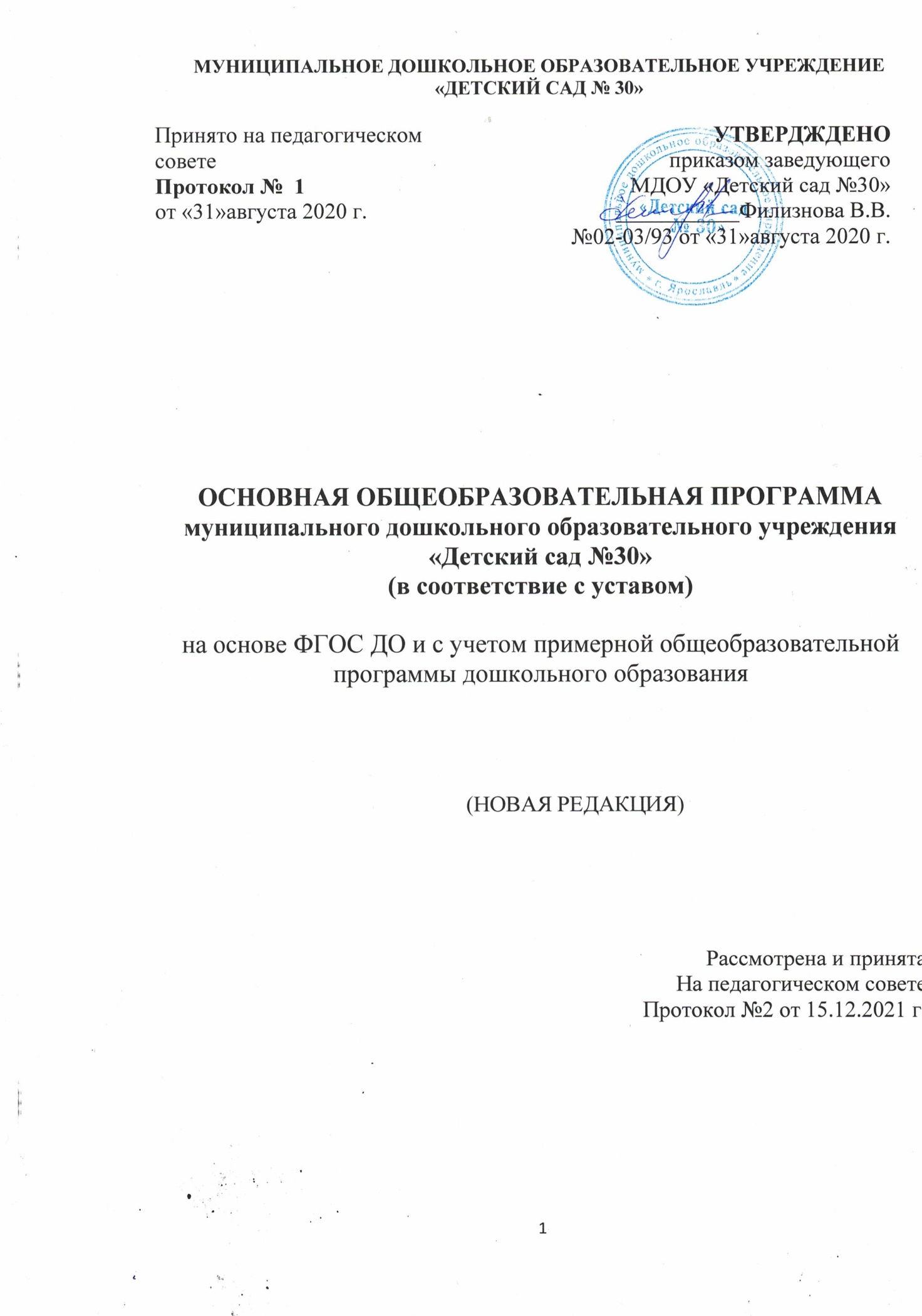 I. Целевой раздел1. Пояснительная запискаОсновная образовательная программа (далее ООП ДОУ или Программа) муниципального дошкольного образовательного учреждения «Детский сад № 30» (далее – ДОУ) обеспечивает разностороннее развитие.Основная общеобразовательная программа муниципального дошкольного образовательного учреждения «Детский сад № 30» разработана в соответствии с:1. Конвенция о правах ребенка. Принята резолюцией 44/25 Генеральной Ассамблеи от 20 ноября 1989 года.─ ООН 1990. 2. Федеральный закон от 29 декабря 2012 г. № 273-ФЗ (ред. от 31.12.2014, с изм. от 02.05.2015) «Об образовании в Российской Федерации» 3. Федеральный закон 24 июля 1998 г. № 124-ФЗ «Об основных гарантиях прав ребенка в Российской Федерации». 4. Распоряжение Правительства Российской Федерации от 4 сентября 2014 г. № 1726-р о Концепции дополнительного образования детей. 5. Распоряжение Правительства Российской Федерации от 29 мая 2015 г. № 996-р о Стратегии развития воспитания до 2025 г. 6. Постановление Главного государственного санитарного врача Российской Федерации от 19 декабря 2013 г. № 68 «Об утверждении СанПиН 2.4.1.3147-13 «Санитарно-эпидемиологические требования к дошкольным группам, размещенным в жилых помещениях жилищного фонда». 7. Постановление Главного государственного санитарного врача Российской Федерации от 15 мая 2013 г. № 26 «Об утверждении СанПиН 2.4.1.3049-13 «Санитарно-эпидемиологические требования к устройству, содержанию и организации режима работы дошкольных образовательных организаций» // Российская газета. – 2013. – 19.07(№ 157). 8. Постановление Главного государственного санитарного врача Российской Федерации от 3 июня 2003 г. № 118 (ред. от 03.09.2010) «О введении в действие санитарно-эпидемиологических правил и нормативов СанПиН 2.2.2/2.4.1340-03» (вместе с «СанПиН 2.2.2/2.4.1340-03. 2.2.2. Гигиена труда, технологические процессы, сырье, материалы, оборудование, рабочий инструмент. 2.4. Гигиена детей и подростков. Гигиенические требования к персональным электронно-вычислительным машинам и организации работы. Санитарно-эпидемиологические правила и нормативы», утв. Главным государственным санитарным врачом Российской Федерации 30 мая 2003 г.) (Зарегистрировано в Минюсте России 10 июня 2003 г., регистрационный № 4673) 9. Приказ Министерства образования и науки Российской Федерации от17 октября 2013г. № 1155 «Об утверждении федерального государственного образовательного стандарта дошкольного образования» (зарегистрирован Минюстом России 14 ноября 2013г., регистрационный № 30384).10. Приказ Министерства образования и науки Российской Федерации от6 октября 2009 г. № 373 (ред. от 29.12.2014) «Об утверждении и введении в действие федерального государственного образовательного стандарта начального общего образования» (зарегистрирован Минюстом России 22 декабря 2009 г., регистрационный № 15785). 11. Приказ Министерства образования и науки Российской Федерации от 17 декабря 2010 г. № 1897 (ред. от 29.12.2014) «Об утверждении федерального государственного образовательного стандарта основного общего образования» (зарегистрирован Минюстом России 1 февраля 2011 г., регистрационный № 19644). 12. Приказ Министерства образования и науки Российской Федерации от 17 мая 2012 г. № 413 (ред. от 29.12.2014) «Об утверждении федерального государственного образовательного стандарта среднего общего образования» (зарегистрирован Минюстом России 7 июня 2012 г., регистрационный № 24480). 13. Приказ Минздравсоцразвития России от 26 августа 2010 г. № 761н (ред. от 31.05.2011) «Об утверждении Единого квалификационного справочника должностей руководителей, специалистов и служащих, раздел «Квалификационные характеристики должностей работников образования» (Зарегистрирован в Минюсте России 6 октября 2010 г. № 18638) 14. Письмо Минобрнауки России «Комментарии к ФГОС ДО» от 28 февраля 2014 г. № 08- 249 // Вестник образования.– 2014. – Апрель. – № 7. 15. Письмо Минобрнауки России от 31 июля 2014 г. № 08-1002 «О направлении методических рекомендаций» (Методические рекомендации по реализации полномочий субъектов Российской Федерации по финансовому обеспечению реализации прав граждан на получение общедоступного и бесплатного дошкольного образования). 15. Уставом детского сада, утвержденным приказом департамента образования мэрии  города Ярославля, от 21.10.2016 г. № 01-05/836;16.  Лицензией на образовательную деятельность: от 20.11.2015г. серия 76Л02 №0000629;17. Локальными актами МДОУ «Детский сад № 30»;18. Проектом примерной образовательной программы дошкольного образования «Мозаика» под редакцией В.Ю.Белькович, Н.В.Гребёнкиной, И.А.Кильдышевой;19. Парциальные программы:Н.В.Микляева «Нравственно-патриотическое и духовное воспитание дошкольников»;К.Ю. Белая «Формирование основ безопасности у дошкольников»;И.Каплунова, И.Новоскольцева «Ладушки»;Е.В. Колесникова «Математические ступеньки»;Л.И. Пензулаева Физическая культура дошкольников; О.В. Дыбина «Ребенок и окружающий мир»;С.Н. Николаева «Юный эколог»;Л.В. Куцакова «Занятия с дошкольниками по конструированию и художественному труду»Выбор парциальных и авторских программ обусловлен контингентом детей, запросом родителей, подготовленностью кадров, традициями детского сада, запросом ближайшего социума, созданными условиями организации образовательной среды.Программа направлена на создание условий для личностного развития ребенка, развития инициативы и творческих способностей в разных видах общения и деятельности с учетом их возрастных, индивидуальных психологических и физиологических особенностей, на основе сотрудничества со взрослыми и сверстниками, а также создания развивающей образовательной среды.Программа реализуется на русском языке, в течении всего времени пребывания детей в ДОУ, может корректироваться в связи с изменениями:нормативно – правовой базы, регламентирующей деятельность ДОУ,образовательного запроса родителей,видовой структуры групп.Программа является нормативно-управленческим документом организации и согласно Закону «Об образовании в Российской Федерации»(ФЗ от 29.12.2012г. № 273) определяет объем, содержание, планируемые результаты (целевые ориентиры дошкольного образования) и организацию образовательной деятельности и обеспечивает построение целостного педагогического процесса, направленного на полноценное всестороннее развитие ребенка – физическое, социально-коммуникативное, познавательное, речевое, художественно- эстетическое – во взаимосвязи.Цели и задачи реализации программыПрограмма направлена на помощь педагогам, организовывать образовательную деятельность в детском саду. Основная общеобразовательная программа ДОУ разработана на основе Федеральных государственных образовательных стандартов к структуре основной общеобразовательной программы дошкольного образования и с учетом проекта примерной общеобразовательной программы дошкольного образования «Мозаика» под редакцией В.Ю.Белькович, Н.В.Гребёнкиной, И.А.Кильдышевой.Ведущая цель программы — расширение возможностей развития личностного потенциала и способностей каждого ребенка дошкольного возраста.Для достижения цели программы поставлены следующие задачи: обеспечение условий здорового образа жизни и безопасности;приобщение детей через соответствующие их индивидуально-возрастным особенностям виды деятельности к социокультурным нормам, традициям семьи, общества государства;развитие интереса и мотивации детей к познанию мира и творчеству;реализация вариативных образовательных программ;соблюдение прав ребёнка, родителей и других участников образовательных отношений.Решение обозначенных в программе цели и задач воспитания возможно только при систематической и целенаправленной поддержке педагогом различных форм детской активности и инициативы, начиная с первых дней пребывания ребенка в дошкольном образовательном учреждении. От педагогического мастерства каждого воспитателя, его культуры, любви к детям зависят уровень общего развития, которого достигнет ребенок, степень прочности приобретенных им нравственных качеств. Заботясь о здоровье и всестороннем воспитании детей, педагоги дошкольных образовательных учреждений совместно с семьей должны стремиться сделать счастливым детство каждого ребенка.Принципы и подходы к формированию программыОбразовательная программа – это документ, определяющий специфику организации образовательного процесса в детском саду, с учётом государственных требований к дошкольному уровню образования.В пункте 5 статьи 14 Закона РФ «Об образовании» идет речь о том, что содержание образования в конкретном образовательном учреждении определяется образовательной программой, разрабатываемой, принимаемой и реализуемой этим образовательным учреждением самостоятельно. В статье № 9 подчеркивается, что образовательная программа определяет содержание образования определенного уровня и направленности.Образовательная Программа (далее Программа) дошкольного образования разработана в соответствии с федеральными государственными образовательными стандартами к структуре основной общеобразовательной программе от 17.10.2013г. № 1155.Программа охватывает все основные моменты жизнедеятельности детей с учётом приоритетности видов детской деятельности в каждом возрастном периоде; определяет содержание и организацию воспитательного и образовательной деятельности на ступени дошкольного образования и направлена на формирование общей культуры детей дошкольного возраста, нравственное, социальное, личностное и интеллектуальное развитие ребенка.Принципы формирования и реализации Программы:Сохранение уникальности и самоценности дошкольного детства как важного этапа в общем развитии человека.Поддержка специфики и разнообразия дошкольного детства;Реализация Программы в формах, специфических для детей данной возрастной группы, прежде всего в форме игры, познавательной и исследовательской деятельности.Создание благоприятной социальной ситуации развития каждого ребенка в соответствии с его возрастными и индивидуальными особенностями и склонностями;Личностно развивающий и гуманистический характер содействия и сотрудничества детей и взрослых в процессе развития детей и их взаимодействия с людьми, культурой и окружающим миром;Вариативность организации дошкольного образования.Подходы в дошкольном образовании:Личностно-ориентированный;Индивидуально-дифференцированный;Деятельностный;Средовой;Компетентностный.Принципы и подходы в организации образовательной деятельности:Системно-деятельностный подход- личностное, социальное, познавательное развитие детей определяется характером организации их деятельности.Культурно-исторический подход-развитие мышления и других психических функций происходит через овладение ребенком «психологическими орудиями», знаково-символическими средствами, в первую очередь речью и языком.Принцип адаптивности, предполагающий создание открытой адаптивной модели воспитания и развития детей дошкольного возраста;Принцип развивающего обучения;Принцип психологической комфортности, предполагающий психологическую защищенность ребенка, обеспечивающий эмоциональный комфорт;Принцип гармоничности образования позволяет направить образовательную деятельность на освоение детьми различных сфер социальной культуры, предметное окружение и игровую деятельность, художественную литературу, сенсорное воспитание, музыкальную, изобразительную деятельность, природное окружение. Это способствует максимальному насыщению жизни ребенка различными видами и формами активности, составляющими основу культуры детства и позволяющими в дальнейшем успешно осваивать окружающий мир.Принцип культуросообразности, реализация этого принципа обеспечивает учет национальных ценностей и традиций в образовании;Принцип преемственности между всеми возрастными дошкольными группами и между детским садом и начальной школой.Характеристики и особенности развития детейСодержание Программы учитывает возрастные и индивидуальные особенности контингента детей, воспитывающихся в образовательном учреждении.Муниципальное дошкольное образовательное учреждение - МДОУ «Детский сад № 30». Всего в детском саду воспитывается 172 ребенка. Общее количество групп – 6. Из них – 1 группа раннего возраста, 3 группы - комбинированной направленности, 2 группы - общеразвивающей направленности. 5 групп однородны по возрастному составу детей, 1 группа - комбинированная.Характеристики и особенности развития детей раннего возрастаПервая младшая группа (2-3 года)В раннем возрасте движения у детей несовершенные, неточные. Мало выраженные изгибы позвоночника, своды стопы, недостаточные развитие вестибулярного аппарата, высоко расположенный центр тяжести, слабость мышц ног, все это обуславливает частые падения ребенка. У детей замедленная реакция, недостаточно развиты мышцы-разгибатели. Малыши часто утомляются. Новые рефлекторные связи создаются легко, но непрочны. Движения детей схематичны, не согласованны, часто замедлены.Этот возраст отличается быстрым развитием двигательной активности, но контроль за адекватностью движений низкий, Что часто приводит к травмам. Продолжается интенсивное развитие всех органов и физиологических систем, совершенствуются их функции. Ребенок становится более подвижным и самостоятельным.Дети раннего возраста любознательны, они продолжают осваивать окружающий предметный мир, начинают осваивать мир социальный. В этот период начинает происходить овладение социальным пространством человеческих отношений через общение с близкими взрослыми, а также через предметные и игровые отношения со сверстниками. Общение со взрослыми совершенствует речь малыша, вырабатывает психические реакции, адекватные обстановке.Социальные ситуации развитияРебенок в системе отношений еще является центром своей семьи, однако наряду с близкими взрослыми в круг общения начинают включаться и другие взрослые (персонал детской организации). На этом фоне у детей развивается потребность в общении со взрослыми сверстниками по поводу предметов, игрушек и действий с ними. Развивается способность устанавливать эмоциональные и деловые контакты.Самооценка ярко эмоционально окрашена, связана со стремлением быть хорошим, соответствовать требованиям взрослых, получить их одобрение.Ребенок начинает усваивать нормы поведения, а также различные формы общения.Предметная деятельность все еще остается ведущей и определяет основные изменения в жизнедеятельности ребенка. Действия ребенка с предметами становится более разнообразными и ловкими, совершенствуются навыки самообслуживания. Он уже много умеет сам, знает название и назначение бытовых предметов, стремится помогать взрослым: мыть посуду, вытирать стол, поливать цветы. Все более осознанно хочет действовать как взрослый, его начинает привлекать не только процесс выполнения действия, но и его результат. Овладение предметной деятельностью стимулирует развитие таких личностных качеств детей, как инициативность, самостоятельность, целеустремленность. Ребенок становится более настойчивым в достижении поставленной цели.К трем годам возникает система «Я», включающее в представление о своей половой принадлежности, потребность в одобрении, признании («Я хороший») и самостоятельности («Я сам»).МышлениеРанний возраст-период активного экспериментирования ребенка с предметным миром. Вещи, игрушки, животные, растения, вода, песок и многое другое, окружающее малыша вызывает исследовательский интерес. В ходе практического знакомства с ними совершенствуется восприятие, развивается мышление, подкрепляющееся вопросами познавательного характера. К концу раннего возраста у детей складываются элементарные представления о таких свойствах предметов, как форма, величина, цвет, формируется способность соотносить, сравнивать их: малыши охотно выполняют действия по образцу, предлагаемому взрослым.ВосприятиеВосприятие - фундаментальная психическая функция, она составляет центр сознания ребенка и обеспечивает ориентацию в окружающем. Восприятие развивается в процессе практических действий, общения, игры.РечьВ раннем возрасте речь развивается быстрыми темпами. Дети сопровождают речью почти все свои действия, повторяют все, что слышат: «играют» словами, повторяя одно слово с разными интонациями, с удовольствием рифмуют слова. Речь становится особым предметом деятельности, в котором они открывают все новые и новые стороны. Ребенок может запомнить и воспроизвести стихотворение; пересказать услышанную от взрослого сказку или рассказ (к трем годам).Становятся разнообразными поводы речевых обращений ребенка к взрослому: рассказывает о том, что сделал или увидел; просит показать, как надо что-то сделать; делится переживаниями. Задает вопросы по поводу всего, что видит вокруг себя.К трем годам ребенок обладает большим словарным запасом. В речи появляются предлоги, наречия, некоторые союзы.Усложняется структура речи. Ребенок начинает пользоваться многословными предложениями, вопросительной и восклицательной формами, со временем начинает употреблять и сложные придаточные предложения.ПамятьУ детей раннего возраста память образная, непроизвольная. Преобладает узнавание, а не запоминание. Ребенок быстро запоминает стихотворения, сказки, рассказы, сопереживает их героям. Хорошо запоминается только то, что было непосредственно связано с его деятельностью, было интересно, эмоционально окрашено.ВниманиеПроизвольное внимание еще не развито, поэтому ребенку трудно делать то, что не вызывает интерес, он быстро переключается с одной деятельности на другую.ВоображениеОдно из достижений этого возраста – развитие воображения, для которого игра является благоприятной почвой. Это выражается в использовании замещающих действий и предметов.Дети третьего года уже способны придумывать их самостоятельно, проявляя большую изобретательность и творчество. К трем годам ребенок способен преодолеть навязываемый сюжетными игрушками ход игры и переструктурировать ситуацию, придумав собственный сюжет, построенный на одних лишь замещениях. Эмоциональная сфераДля детей раннего возраста характерна эмоциональная лабильность – быстрые переходы от одного эмоционального состояния к другому: от согласия – к капризам, от радости к обидам. У ребенка четко выявляются индивидуальные черты характера.Развитие самосознанияВнутренний мир ребенка начинает наполняться противоречиями: он стремится к самостоятельности и в то же время не может справиться с задачей без помощи взрослого, он любит близких, они для него очень значимы, но он не может не злиться на них из-за ограничения свободы. К трем годам начинает формироваться характер, складывается определенное отношение к себе. Для ребенка становится важным его успешность или неуспешность в делах и играх.Отношения со взрослымиВзрослый является своеобразным проводником в мир людей, природы, вещей. Доброе отношение, доверие, чувство защищенности помогают ребенку войти в мир.Отношения со сверстникамиНа третьем году жизни начинает складываться общение ребенка со сверстниками. Малыши любят бегать, прыгать друг перед другом, подражать звукам, заражая один другого весельем. Таким образом, дети примеривают друг к другу свои возможности и умения, опробуют разные способы взаимодействия. В ходе таких эмоционально окрашенных игр дети ощущают свое сходство, равенство возможностей, учатся договариваться на языке действий и сопрягать их с партнером. Ребенок, наблюдая за ровесником и подражая его действиям, познает себя.Игровая деятельностьДля ребенка привлекательны действия взрослых, у него появляется стремление жить общей жизнью с ними. Он хочет делать то же и так же, как они. Тенденция подражать взрослому лежит в основе появления процессуальной игры, в ходе которой ребенок в условном плане, «понарошку» может действовать как взрослый.Ребенок отражает в игре то, что он видит вокруг себя, то, что с ним происходит. Становление процессуальной игры - одна из главных линий развития детей раннего возраста.На третьем году жизни ребенка процессуальная игра достигает своего расцвета. Обогащается ее эмоциональная окраска, увеличивается ее продолжительность, игра становится все более самостоятельной. Теперь уже ребенку не столь необходимо постоянное участие взрослого: игрушки сами начинают стимулировать игровые действия с ними.На смену разрозненным игровым действиям приходит последовательная и самостоятельная «проработка» выбранного сюжета, включающая множество разнообразных действий, их постоянные повторения и вариации с использованием различных предметов.Усложняется содержание игр с сюжетными игрушками. Ребенок разыгрывает разнообразные сюжеты. Игровые действия начинают отражать последовательность событий реальной жизни. Он все чаще пользуется предметами-заместителями, что свидетельствует о развитии воображения, в игре появляются элементы ролевого поведения (мамы, папы, врач, строителя и пр.)Характеристики и особенности развития детей дошкольного возрастаВторая младшая группа (от 3 до 4 лет) Этот возраст является прямым продолжением раннего возраста в плане общей сензитивности. Это период овладения социальным пространством человеческих отношений через общение с близкими взрослыми, а также через игровые и реальные отношения со сверстниками.В младшем дошкольном возрасте происходит дальнейший рост и развитие детского организма, совершенствуются физиологические функции и процессы. Организм ребёнка отличается от взрослого организма не только меньшими размерами, но и особенностями строения и деятельности. К особенностям относят: высокие энерготраты, быструю утомляемость при статических нагрузках, не совершенные адаптационные возможности растущего организма, следовательно, важно дозировать физические нагрузки.Условия жизни в это время стремительно расширяются: рамки семьи раздвигаются до пределов улицы, города, страны. Ребёнок открывает для себя мир человеческих отношений, разных видов деятельности и общественных функций. Он испытывает сильное желание включиться во взрослую жизнь, активно в ней участвовать, что, конечно, ему ещё недоступно. Он стремится к самостоятельности. Из этого противоречия рождается ролевая игра — самостоятельная деятельность детей, моделирующая жизнь взрослых.На четвёртом году жизни ребёнок — субъект самостоятельной деятельности и социальных отношений. Происходит усвоение норм поведения, а также различных форм общения. Ребёнок начинает осознавать, что он — индивидуальность, приобретает интерес к телесной конструкции человека.МышлениеАктивность и неутомимость малышей в этом возрасте проявляются в постоянной готовности к деятельности. Ребёнок уже умеет гордиться успехами своих действий, критически оценить результаты своего труда. Формируется способность к целеполаганию: он может более чётко представить результат, сравнить с образцом, выделить отличие. На основе наглядно - действенного к четырём годам начинает формироваться наглядно-образное мышление. Другими словами, происходит постепенный отрыв действий ребёнка от конкретного предмета, перенос ситуации в «как будто».ВосприятиеВ этом возрасте ребёнок воспринимает предмет без попытки его обследования. Его восприятие приобретает способность более полно отражать окружающую действительность. Дети от использования предэталонов переходят к сенсорным эталонам — культурно выработанным средствам восприятия (к концу возраста восприятие до пяти и более форм предметов, до семи и более цветов, дифференциация предметов по величине, ориентировка в пространстве группы).РечьМладшие дошкольники начинают осознавать особенности своего произношения. Развивается звуковая сторона речи. Интенсивно растёт словарный запас ребёнка.Развивается грамматический строй речи. Детьми усваиваются тонкие закономерности морфологического порядка (строение слова) и синтаксического (построение фразы).ПамятьУ младших дошкольников память непроизвольная, характеризуется образностью. Преобладает узнавание, а не запоминание. Ребёнок не ставит перед собой цели что-то запомнить или вспомнить и не владеет специальными способами запоминания. Ребёнок быстро запоминает стихотворения, сказки, рассказы, диалоги из фильмов, сопереживает их героям, что расширяет сферу познавательной деятельности ребёнка. Хорошо запоминается только то, что было непосредственно связано с его деятельностью, было интересно, эмоционально окрашено. Тем не менее, то, что запомнилось, сохраняется надолго. Ребёнок постепенно учится повторять, осмысливать, связывать материал в целях запоминания, использовать связи при воспоминании.Социальная ситуация развитияИзменяется место ребёнка в системе отношений (ребёнок уже не является центром своей семьи), развивается способность к идентификации с людьми, образами героев художественных произведений.ВниманиеРебёнок не способен длительное время удерживать своё внимание на каком-то одном предмете, он быстро переключается с одной деятельности на другую.ВоображениеНа четвёртом году жизни преобладает воссоздающее воображение, т.е. ребёнок способен лишь воссоздать образы, почерпнутые из сказок и рассказов взрослого. Большое значение в развитии воображения играют опыт и знания ребёнка, его кругозор. Для детей этого возраста характерно смешение элементов из различных источников, реального и сказочного. Фантастические образы, возникающие у малыша, эмоционально насыщенны и реальны для него.Эмоциональная сфераВ эмоциональном плане характерны резкие перепады настроения. Эмоциональное состояние продолжает зависеть от физического комфорта. На настроение начинают влиять взаимоотношения со сверстниками и взрослыми, поэтому характеристики, которые ребёнок даёт другим людям, очень субъективны. И всё же эмоционально здоровому дошкольнику присущ оптимизм. В процессе общения со сверстниками и взрослыми ребёнок осваивает социальные формы выражения чувств. Изменяется роль эмоций в деятельности ребёнка, формируется эмоциональное предвосхищение.Развитие мотивационной сферыСамым важным личностным механизмом, формирующимся в дошкольном возрасте, считается соподчинение мотивов. Оно появляется в начале дошкольного возраста и затем последовательно развивается. Именно с этими изменениями в мотивационной сфере ребёнка связывают начало становления его личности.Уже в младшем дошкольном возрасте ребёнок сравнительно легко может принять решение в ситуации выбора одного предмета из нескольких, не реагировать на привлекательный предмет. Включаясь в новые системы отношений, новые виды деятельности, появляются соответственно и новые мотивы, связанные с формирующейся самооценкой, самолюбием, мотивы достижения успеха, соревнования, соперничества; мотивы, связанные с усваивающимися моральными нормами, и некоторые другие. Особенно важны интерес к содержанию деятельности и мотивация достижения. Регулировать своё поведение дошкольнику помогает образ другого человека (взрослого, других детей).Развитие самосознанияРазвитие самосознания и выделение образа «Я» стимулируют развитие личности и индивидуальности. Малыш начинает чётко осознавать, кто он и какой он. Внутренний мир ребёнка начинает наполняться противоречиями: он стремится к самостоятельности и в то же время не может справиться с задачей без помощи взрослого, он любит близких, они для него очень значимы, но он не может не злиться на них из-за ограничения свободы. К трём годам у него в большей или меньшей степени формируется характер, ребёнок научается действовать человеческими способами, у него складывается определённое отношение к себе. С одной стороны, попытки отделить своё «Я» и формирования своих собственных желаний — тенденция прогрессивная. Но с другой — при объективном отсутствии умения высказывать своё мнение малыш выбирает наиболее доступный способ: противопоставление себя взрослым. Единственная цель ребёнка — дать понять окружающим, что у него есть своя точка зрения и все должны с ней считаться. Это проявление самостоятельности, самоутверждения.Для ребёнка становится важным его успешность или неуспешность в делах и играх. Он начинает остро и бурно реагировать на оценки, учиться самостоятельно оценивать результаты своей деятельности.Отношения со взрослымиПо отношению к окружающим у ребёнка формируется собственная внутренняя позиция, которая характеризуется осознанием своего поведения и интересом к миру взрослых.Развитие ребёнка непосредственно зависит от того, как он взаимодействовал со взрослым. Возможны два варианта:а) если взрослый в целом позитивно оценивал личность ребёнка, тактично и аргументированно указывал на недостатки и промахи, умел поддержать и похвалить за старание и инициативность, то ребёнок научится гордиться собой и своими успехами;б) если взрослый стремится добиться подчинения любой ценой, наказывает за своеволие, стремится подловить на обмане, то, скорее всего, у ребёнка разовьётся желание противостоять взрослому, победить его и ответно добиться своего. Во втором случае гневливость, раздражительность и упрямство укореняются, становятся чертами характера.Отношения со сверстникамиВ 3—4 года дети начинают усваивать правила взаимоотношений в группе сверстников, а затем косвенно контролироваться взрослыми.Игровая деятельностьИгровая деятельность оказывает значительное влияние на развитие ребёнка. В игре дети учатся полноценному общению друг с другом.В процессе сюжетно-ролевой творческой игры дети берут на себя роли взрослых и в обобщённой форме в игровых условиях воспроизводят деятельность взрослых и отношения между ними. Ребёнок, выбирая и исполняя определённую роль, имеет соответствующий образ — мамы, доктора, водителя, пирата — и образцы его действий. Но хотя жизнь в игре протекает в форме представлений, она эмоционально насыщена и становится для ребёнка его реальной жизнью.Игра способствует становлению не только общения со сверстниками, но и произвольного поведения ребёнка. Механизм управления своим поведением складывается именно в игре, а затем проявляется в других видах деятельности.В игре развивается мотивационно-потребностная сфера ребёнка. Возникают новые мотивы деятельности и связанные с ними цели. Происходят качественные изменения в психике ребёнка.Дошкольник осваивает и изобразительную деятельность. Специфику рисования как особого вида деятельности составляет именно изобразительная, знаковая деятельность.Центральные новообразования: новая внутренняя позиция; соподчинение мотивов, самооценка и осознание своего места в системе общественных отношений.Средняя группа (от 4 до 5 лет) Пятый год жизни характеризуется интенсивным ростом и развитием организма. Это один из периодов так называемого кризиса в морфофункциональном развитии ребёнка, наиболее благоприятный для качественного скачка в двигательном развитии.МышлениеВ среднем возрасте связь мышления и действий сохраняется, но уже не является такой непосредственной, как раньше. Мышление протекает в форме наглядных образов, следуя за восприятием. Например, дети понимают, что такое план комнаты, могут рассказать, что изображено на плане — части комнаты. С помощью схематического изображения групповой комнаты дети могут найти спрятанную игрушку.Способ познанияАктивно развивающаяся потребность в новых знаниях, впечатлениях и ощущениях, проявляющаяся в любознательности и любопытстве ребёнка, позволяет ему выходить за пределы непосредственно ощущаемого. Другими словами, ребёнок с помощью словесного описания может представить то, что никогда не видел. Большим шагом вперёд является развитие способности выстраивать умозаключения, что является свидетельством отрыва мышления от непосредственной ситуации.На пятом году жизни ребёнок субъект социальных отношений и игровой деятельности (предмет деятельности взрослый).ВосприятиеВ этом возрасте продолжается усвоение детьми общепринятых сенсорных эталонов, овладение способами их использования и совершенствование обследования предметов. Ребёнок может произвольно наблюдать, рассматривать и искать предметы в окружающем пространстве. Восприятие становится осмысленным, целенаправленным и анализирующим.Речь Более широкое использование речи как средства общения стимулирует расширение кругозора ребёнка, открытием новых граней окружающего мира. Теперь ребёнка начинает интересовать не просто какое-либо явление само по себе, а причины и следствия его возникновения. Поэтому главным вопросом для ребёнка четырёх лет становится вопрос «почему?».ПамятьВ среднем дошкольном возрасте начинает формироваться произвольная память.Память, всё больше объединяясь с речью и мышлением, приобретает интеллектуальный характер, формируются элементы словесно-логической памяти. Память дошкольника, несмотря на её видимое внешнее несовершенство, в действительности становится ведущей функцией.ВниманиеК пяти годам внимание становится всё более устойчивым. Развивается устойчивость и возможность произвольного переключения.Зависимость внимания от эмоциональной насыщенности и интереса к деятельности сохраняется. Важным показателем развития внимания является то, что к пяти годам в деятельности ребёнка появляется действие по правилу — первый необходимый элемент произвольного внимания.ВоображениеПродолжает и активно развивается фантазирование, в процессе которого ребёнок включает себя и своих близких в цепь самых невероятных событий. Грамотное использование взрослыми этих возможностей ребёнка будут способствовать его нравственному и познавательному развитию. Необходимо обсуждать с ребёнком его фантазии, включаться в них, предлагать повороты сюжетной линии, давать нравственные оценки поступкам героев.Отношения со сверстникамиРебёнок развивается, становится физически более выносливым. Это стимулирует развитие выносливости психологической. Снижается утомляемость, фон настроения выравнивается, становится более стабильным, менее подверженным перепадам. В этом возрасте сверстник становится более значим и интересен. Ребёнок стремится к партнёрству в играх, ему уже не интересно играть «рядом». Начинают складываться предпочтения по половому признаку. Игровые объединения становятся более или менее устойчивыми.Наличие конфликтов Следует обратить внимание на то, что в возрасте 4—5 лет недостатки воспитания ребёнка начинают постепенно укореняться и переходить в устойчивые негативные черты характера.Игровая деятельность В среднем возрасте дети продолжают проигрывать действия с предметами, но теперь внешняя последовательность этих действий уже соответствует реальной действительности. В игре дети называют свои роли, понимают условность принятых ролей. Происходит разделение игровых и реальных взаимоотношений.Старшая группа (от 5 до 6 лет) В этот возрастной период происходит смена периодов вытяжения (с набором длины тела) и округления (с накоплением массы тела) волнообразно (у мальчиков и девочек) и рассогласованная у детей разных типов конституции.Физиологи называют этот период «возрастом двигательной расточительности». В задачи педагога входит контролировать и направлять двигательную активность воспитанников с учётом проявляемой ими индивидуальности; предупреждать случаи гипердинамии и активизировать тех, кто предпочитает «сидячие» игры.К пяти годам уже возможно оценить характер ребёнка, его индивидуальность, способность к творчеству. Он ориентируется во многих бытовых вещах, ситуациях и даже сложных межличностных отношениях. Этот возраст — пик развития фантазии и вымысла. На шестом году жизни ребёнок — субъект общественной деятельности.МышлениеВ старшем возрасте продолжает развиваться образное мышление. Дети способны не только решить задачу в наглядном плане, но совершить преобразования объекта. Развитие мышления сопровождается освоением мыслительных средств (схематизированные представления, комплексные представления, представления о цикличности изменений). Кроме того, после пяти с половиной лет на смену правополушарному (творческому) мышлению приходит левополушарное (логическое) мышление (кроме левшей), совершенствуются обобщения. К шести годам ребёнок в состоянии не просто обобщить животных, но и подразделить их на домашних и диких, способен по отдельным признакам объединить предметы, оценивая их различия и сходство.В связи с тем, что ребёнок осознал себя как личность и может это выразить словами, владея почти в совершенстве речью, способность к творчеству заметно угасает. Ребёнок способен сочинять не только сказки. Он пересказывает книги и фильмы, причём отражает всё то, что видит и знает. Это является качественно иной ступенью в его развитии.Ребёнок в этом возрасте уже имеет собственное мнение. Он наблюдателен. Собственное «Я» его уже интересует меньше, чем мир вокруг, в котором он стремится отыскать причинно-следственные связи, чтобы отличить существенное от второстепенного.Произвольность познавательных процессовВ этот период ребёнок становится сознательно самостоятельным. Желая чему-нибудь научиться, он способен выполнять интересующую его деятельность непрерывно, более чем полчаса. Однако переключаемость с одной задачи на другую крайне затруднена.РечьКроме коммуникативной, развивается планирующая функция речи, т.е. ребёнок учится последовательно и логически выстраивать свои действия, рассказывать об этом. Развивается самоинструктирование, которое помогает ребёнку заранее организовать своё внимание на предстоящей деятельности.К пяти годам ребёнок уже способен правильно произнести почти все звуки речи. Ребёнок бегло излагает свои мысли. Рассказывая, интонационно организует речь. Без труда находит в тексте пропущенное слово, заканчивает незаконченное предложение. Ребёнок способен оценить, как исполнялся стих, найти ошибки речи у других, чуть позже — у себя.ВоображениеВ этот период ребёнок имеет представление не только о названии и назначении тех или иных предметов, но и о том, из чего они сделаны (мяч из резины, кукла из пластмассы). Его воображение претерпевает значительные качественные изменения. Развитие воображения позволяет детям сочинять достаточно оригинальные и последовательно разворачивающиеся истории.Физическое развитиеС пяти до шести лет у ребёнка наблюдаются значительные сдвиги в усовершенствовании моторики и силы. Скорость его движений продолжает возрастать, и заметно улучшается их координация. Ребёнок уже может выполнять одновременно два-три вида двигательных навыков: бежать, подбрасывая мяч; ловить мяч, сев на корточки и пританцовывая…Ребёнок любит бегать, соревнуясь, учиться плавать, кататься на коньках, осваивает лыжи.Различая у себя правую и левую руку, он не может определить их у других, что иногда мешает чётко выполнять спортивные задания.Отношения со сверстникамиК этому периоду жизни у ребёнка накапливается достаточно большой багаж знаний, который продолжает интенсивно пополняться. Ребёнок стремится поделиться своими знаниями и впечатлениями со сверстниками, что способствует появлению познавательной мотивации в общении. С другой стороны, широкий кругозор ребёнка может являться фактором, позитивно влияющим на его успешность среди сверстников. После пяти лет отношения со сверстниками нередко переходят в дружеские. Появляются друзья обычно его пола, с которыми он проводит большую часть времени.Отношения со взрослымиДостаточно часто в этом возрасте у детей появляется такая черта, как лживость, т.е. целенаправленное искажение истины. Развитию этой черты способствует нарушение детско-родительских отношений, когда близкий взрослый чрезмерной строгостью или негативным отношением блокирует развитие у ребёнка позитивного самоощущения, уверенности в своих силах. И чтобы не потерять доверие взрослого, а часто и оградить себя от нападок, ребёнок начинает придумывать оправдания своим оплошностям, перекладывать вину на других. Всё больший интерес ребёнка пяти лет направляется на сферу взаимоотношений между людьми. Оценки взрослого подвергаются критическому анализу и сравнению со своими собственными.  Под воздействием этих оценок представления ребёнка о Я-реальном и Я-идеальном дифференцируются более чётко.С пяти лет дети твёрдо знают свою половую принадлежность и даже в играх не хотят её менять. В этот период в воспитании мальчика необходимо доминировать отцу, а девочки — матери. Роль другого пола ребёнок в основном осознаёт в семье, у близких. В этот период появляется интерес к тайне рождения человека на свет. Отношения партнёрства между родителями и детьми сменяется взаимным отдалением. Ребёнок уже может безболезненно перенести недолгую разлуку с близкими и даже стать инициатором её.Развитие произвольностии волевых качеств позволяют ребёнку целенаправленно преодолевать определённые трудности, специфические для дошкольника.Нравственное развитие старшего дошкольника во многом зависит от степени участия в нём взрослого, так как именно в общении со взрослым ребёнок узнаёт, осмысливает и интерпретирует нравственные нормы и правила. У ребёнка необходимо формировать привычку нравственного поведения. Этому способствует создание проблемных ситуаций и включение в них детей в процессе повседневной жизни.На фоне эмоциональной зависимости от оценок взрослого у ребёнка развивается притязание на признание, выраженное в стремлении получить одобрение и похвалу, подтвердить свою значимость.Эмоциональная сфераСтарший дошкольник способен различать весь спектр человеческих эмоций, у него появляются устойчивые чувства и отношения. Формируются «высшие чувства»: интеллектуальные (любопытство, любознательность, чувство юмора, удивление, моральные, эстетические), эстетические чувства (чувство прекрасного, чувство героического), моральные чувства (чувство гордости, чувство стыда, чувство дружбы).К шести годам ребёнок уже стремится управлять своими эмоциями, пытаясь их сдерживать или скрывать от посторонних, что не всегда удаётся.Труднее всего спрятать страх, который, являясь во сне в виде тревожных сновидений, беспокоит ребёнка. К шести годам, осознав смысл прошлого и будущего, рождения и смерти, ребёнок делает открытие, что он тоже может умереть, причём не только от болезней, но и от несчастных случаев, стихийных бедствий, странных обстоятельств. Он боится больниц, медицинских процедур, инъекций.Продуктивная деятельностьК шести годам ребёнок уже имеет собственное представление о красоте. Он познаёт мир прекрасного через посещение музеев, театров, филармоний, начинает понимать классическую музыку.В этот период ребёнка привлекает живопись. Он до деталей рассматривает картины, присматриваясь к краскам. Пытается срисовывать с натуры, придумывая свой сюжет. По этому сюжету и по качеству рисунка, возможно, оценить развитие ребёнка, так как детские рисунки — ключ к внутреннему миру малыша. Ребёнок, используя различные цвета, обычно выражает свои чувства по отношению к тому, что он изображает, вплоть до оттенков настроения, в котором он находился. Поэтому на бумаге нередко сочетаются несочетаемые краски и появляются невероятные тона.В этом возрасте человек на рисунке изображён таким, каков он есть на самом деле: лицо с глазами, с ушами, ртом, носом. Начинает появляться шея. На нём — одежда, обувь. Ребёнок вырисовывает многие детали: манжеты, галстуки, карманы.Игровая деятельностьСвои познания ребёнок применяет в играх, выдумывая сам сюжет для них и зная, как он сможет сделать замысел реальным. Детям доступно распределение ролей до начала игры, включение в ролевые диалоги. Игровое взаимодействие сопровождается речью, соответствующей и по содержанию, и интонационно взятой роли. Дошкольники осваивают сложные конструктивные игрушки, вплоть до компьютеров. На улице отдаётся предпочтение спортивным играм.К шести годам ребёнок практически осваивает большинство необходимых ему навыков: он аккуратен, следит за своим внешним видом, причёской, обувью, одеждой, обслуживает сам себя и помогает дома по хозяйству.Подготовительная к школе группа (от 6 до 7 лет) Седьмой год жизни - продолжение очень важного целостного периода в развитии детей, который начинается в пять лет и завершается к семи годам. Хорошо развита двигательная сфера. Продолжаются процессы окостенения, но изгибы позвоночника еще неустойчивы. Идет развитие крупной и особенно мелкой кисти. Общее физическое развитие тесно связано с развитием тонкой моторики ребенка. Тренировка пальцев рук является средством повышения интеллекта ребенка, развития речи и подготовки к письму.К этому возрасту у ребенка сформирована достаточно высокая компетентность в различных видах деятельности и в сфере отношений. Он способен принимать собственные решения на основе имеющихся знаний, умений и навыков. У ребенка развито устойчивое положительное отношение к себе, уверенность в своих силах. Он в состоянии проявить эмоциональность и самостоятельность в решении социальных и бытовых задач.В 6-7 лет ребенок-субъект переживания внутренней жизни.МышлениеМышление в этом возрасте характеризуется переходом от наглядно-действенного к наглядно-образному и в конце периода - к словесному мышлению. Основным видом мышления является наглядно-образное с элементами абстрактного. Тем не менее ребенок еще испытывает затруднения в сопоставлении сразу нескольких признаков предметов, в выделении наиболее существенного в предметах и явлениях, в переносе усвоенных навыков мыслительной деятельности на решение новых задач.Дошкольник образно мыслит, но еще не приобрел взрослой логики рассуждения. Решает мыслительные задачи в представлении, мышление становится внеситуативным.Складываются предпосылки таких качеств ума, как самостоятельность, гибкость и пытливость. Возникают попытки объяснить явления и процессы. Детские вопросы – показатели развития любознательности.На умственное развитие ребенка дошкольного возраста постоянное влияние оказывают игровая ситуация и действия. Опыт игровых и реальных взаимоотношений ребенка в сюжетно-ролевой игре ложится в основу особого свойства мышления, позволяющего стать на точку зрения других людей, предвосхитить их будущее поведение и в зависимости от этого строить свое собственное поведение.Попытки самостоятельно придумать объяснения различными явлениями свидетельствует о новом этапе развития познавательных способностей. Ребенок активно интересуется познавательной литературой, символическими изображениями, графическими схемами, делает попытки использовать их самостоятельно.ВосприятиеВосприятие утрачивает свой первоначально аффективный характер: перцептивные и эмоциональные процессы дифференцируются. Восприятие становится осмысленным, целенаправленным, анализирующим. В нем выделяются произвольные действия – наблюдения, рассматривание, поиск. Значительное влияние на развитие восприятия оказывает в это время речь- ребенок начинает активно использовать названия качеств, признаков, состояния различных объектов и отношений между ними. В старшем дошкольном возрасте для восприятия характерно следующее: восприятие превращается в особую познавательную деятельность;зрительное восприятие становится одним из ведущих.Воспринимая предметы и действия с ними, ребенок более точно оценивает цвет, форму, величину (освоение сенсорных эталонов). У ребенка совершенствуется умение определять направление в пространстве, взаимное расположение предметов, последовательности событий.ВоображениеУ старшего дошкольника воображение нуждается в опоре и предмет в меньшей степени, чем на предыдущих этапах развития. Оно переходит во внутреннюю деятельность, которая проявляется в словесном творчестве (считалки, дразнилки, стихи), в создании рисунков, лепке и т.д.Воображение формируется в игровой и конструктивной видах деятельности и, будучи особой деятельностью, переходит в фантазирование. Ребенок осваивает приемы и средства создания образов, при этом отпадает необходимость в наглядной опоре для их создания.К концу дошкольного возраста воображение ребенка становится управляемым. Формируются действия воображения: замысел в форме наглядной модели; образ воображаемого объекта; образ действия с объектом.ВниманиеРебенок организует свое внимание на предстоящей деятельности, формулируя словесно. В этом возрасте значительно возрастают концентрация, объем и устойчивость внимания, складываются элементы произвольности в управлении вниманием на основе развития речи, познавательных интересов, внимание становится опосредованным, связано с интересами ребенка к деятельности. Появляются элементы послепроизвольного внимания.ПамятьВ 6-7 лет увеличивается объем памяти, что позволяется детям непроизвольно без специальной цели запоминать достаточно большой объем информации. Дети могут самостоятельно ставить перед собой задачу что-либо запомнить, используя при этом простейший механический способ запоминания – повторение. Если задачу на запоминание ставит взрослый, ребенок может использовать более сложный способ – логическое упорядочивание. Ребенок начинает относительно успешно использовать новое средство – слово. Но, несмотря на возросшие возможности детей 6-7 лет целенаправленно запоминать информацию с использованием различных средств и способов, непроизвольное запоминание остается наиболее продуктивным до конца дошкольного детства.Произвольность познавательных процессовРазвитие произвольности и волевого начала проявляется в умении следовать инструкции взрослого, придерживаться игровых правил. Ребенок стремится качественно выполнить какое-либо задание, сравнить с образцом и переделать, если что-то не получилось.Отношения со сверстникамиДетям старшего дошкольного возраста свойственно преобладание общественно значимых мотивов над личностными. Происходит постепенное разрешение противоречия между эгоцентризмом и коллективистской направленностью личности в пользу децентрации. В процессе усвоения дети выражают активное отношение к собственной жизни, у них развивается эмпатия, сочувствие.Эмоциональная сфераУ ребенка развито устойчивое положительное отношение к себе, уверенность в своих силах. Он в состоянии проявить эмоциональность и самостоятельность в решении социальных и бытовых задач.Развитие самосознанияСамосознание формируется к концу дошкольного возраста благодаря интенсивному интеллектуальному и личностному развитию, оно обычно считается центральным новообразованием дошкольного детства. Изменение самосознания приводит в переоценке ценностей, к перестройке потребностей и побуждений. То, что было значимо раньше, становится второстепенным. Появляется обобщенное отношение к самому себе, к окружающим. Происходит кризис личности «Я» (соподчинение мотивов). Все, что имеет отношение к учебной деятельности, оказывается ценным. То, что связано с игрой, - менее важным.Возникает критическое отношение к оценке взрослого и сверстников. Оценивание сверстника помогает ребенку оценивать самого себя.Самооценка появляется во второй половине периода на основе первоначальной чисто эмоциональной самооценки («я хороший») и рациональной оценки чужого поведения.О моральных качествах ребенок судит главным образом по своему поведению, которое или согласуется с нормами, принятыми в семье и коллективе сверстников, или не вписывается в систему этих отношений. Его самооценка поэтому практически всегда совпадает с внешней оценкой, прежде всего – оценкой близких взрослых.К концу дошкольного возраста складывается правильная дифференцированная самооценка, самокритичность. Развивается способность мотивировать самооценку.Самооценка ребенка старшего дошкольного возраста достаточно адекватна, более характерно ее завышение, чем занижение. Ребенок более объективно оценивает результат деятельности, чем поведение.Появляется осознание себя во времени, личное сознание.Игровая деятельностьВ сюжетно-ролевых играх дети подготовительной к школе группы начинают осваивать сложные взаимодействия людей, отражающие характерные жизненные ситуации. Игровые действия становятся более сложными, обретают особый смысл, который не всегда открывается взрослому. Игровое пространство усложняется. В нем может быть несколько центров, каждый из которых поддерживает свою сюжетную линию. При организации совместных игр дети используют договор, умеют учитывать интересы других, в некоторой степени сдерживать эмоциональные порывы.Происходит постепенный переход от игры, как ведущей деятельности, к учению.1.3.3. Характеристика развития детей с ограниченными возможностями здоровья (ОВЗ)В нашем дошкольном учреждении  осуществляется работа с детьми с тяжелыми нарушениями речи, встречаются дети с задержкой психического развития. Для них простроена работа со специалистами ДОУ: учитель-логопед,  педагог-психолог.Характеристика развития детей с фонетико-фонематическим недоразвитиемФонетико-фонематическое недоразвитие (ФФН) – это нарушение процесса формирования произносительной системы родного языка у детей с различными речевыми расстройствами вследствие дефектов восприятия и произношения фонем.Определяющим признаком фонематического недоразвития является пониженная способность к анализу и синтезу речевых звуков, обеспечивающих восприятие фонемного состава языка. В речи ребенка с фонетико-фонематическим недоразвитием отмечаются трудности процесса формирования звуков, отличающихся тонкими артикуляционными или акустическими признаками.Несформированность произношения звуков крайне вариативна и может быть выражена в речи ребенка различным образом:заменой звуков более простыми по артикуляции;трудностями различения звуков;особенностями употребления правильно произносимых звуков в речевом контексте.Следует подчеркнуть, что ведущим дефектом при ФФН является несформированность процессов восприятия звуков речи. В последние годы все чаще выявляются дети, у которых произношение звуков исправлено в процессе краткосрочных логопедических занятий, но не скорригировано фонематическое восприятие.На недостаточную сформированность фонематического восприятия также указывают затруднения детей при практическом осознании основных элементов языка и речи. Кроме всех перечисленных особенностей произношения и различения звуков, при фонематическом недоразвитии у детей нередко нарушаются просодические компоненты речи: темп, тембр, мелодика.Проявления речевого недоразвития у данной категории детей выражены в большинстве случаев нерезко. Отмечается бедность словаря и незначительная задержка в формировании грамматического строя речи. При углубленном обследовании речи детей могут быть отмечены отдельные ошибки в падежных окончаниях, в употреблении сложных предлогов, в согласовании прилагательных и порядковых числительных с существительными и т. п.Специфика нарушения речи у детей с ФФН состоит в многообразии дефектов произношения различных звуков, в вариативности их проявлений в разных формах речи, в разной степени несформированности фонематического восприятия, что в целом обуславливает необходимость тщательной индивидуально ориентированной коррекции. Основная цель индивидуальных занятий состоит в выборе и применении комплекса артикуляционных упражнений, направленных на устранение специфических нарушений звуковой стороны речи. На индивидуальных занятиях логопед имеет возможность установить эмоциональный контакт с ребенком, активизировать контроль за качеством звучащей речи, скорригировать некоторые личностные особенности дошкольника: речевой негативизм, фиксацию на дефекте, сгладить невротические реакции. На индивидуальных занятиях ребенок должен овладеть правильной артикуляцией каждого изучаемого звука и автоматизировать его в облегченных фонетических условиях, т. е. изолированно, в прямом и обратном слоге, словах несложной слоговой структуры.Характеристика развития детей с ОНР. Характеристика детей с I уровнем развития речиПервый уровень развития речи характеризуется как отсутствие общеупотребительной речи. Яркой особенностью речи выступает стойкое и длительное по времени отсутствие речевого подражания, инертность в овладении ребенком новыми для него словами. Такие дети в самостоятельном общении не могут пользоваться фразовой речью, не владеют навыками связного высказывания. В то же время нельзя говорить о полном отсутствии у них вербальных средств коммуникации. Этими средствами для них являются отдельные звуки и их сочетания – звукокомплексы и звукоподражания, обрывки лепетных слов. Звукокомплексы, как правило, используются при обозначении лишь конкретных предметов и действий. При воспроизведении слов ребенок преимущественно сохраняет корневую часть, грубо нарушая их звуко-слоговую структуру.Многоцелевое использование ограниченных вербальных средств родного языка является характерной особенностью речи детей данного уровня. Звукоподражания и слова могут обозначать как названия предметов, так и некоторые их признаки и действия, совершаемые с этими предметами. При восприятии обращенной речи дети ориентируются на хорошо знакомую ситуацию, интонацию и мимику взрослого. Это позволяет им компенсировать недостаточное развитие импрессивной стороны речи. В самостоятельной речи отмечается неустойчивость в произношении звуков, их диффузность. Дети способны воспроизводить в основном одно-двусложные слова, тогда как более сложные слова подвергаются сокращениям.Характеристика развития детей со II уровнем развития речиДанный уровень определяется как начатки общеупотребительной речи, отличительной чертой которой является наличие двух-, трех-, а иногда даже четырехсловной фразы.В самостоятельной речи детей иногда появляются простые предлоги или их лепетные варианты; сложные предлоги отсутствуют.Недостаточность практического усвоения морфологической системы языка, в частности словообразовательных операций разной степени сложности, значительно ограничивает речевые возможности детей, приводя к грубым ошибкам в понимании и употреблении приставочных глаголов, относительных и притяжательных прилагательных, существительных со значением действующего лица. Наряду с указанными ошибками наблюдаются существенные затруднения в усвоении обобщающих и отвлеченных понятий, системы антонимов и синонимов. Как и на предыдущем уровне, сохраняется многозначное употребление слов, разнообразные семантические замены. Характерным является использование слов в узком значении. Одним и тем же словом ребенок может назвать предметы, имеющие сходство по форме, назначению, выполняемой функции и т. д. Связная речь характеризуется недостаточной передачей некоторых смысловых отношений и может сводиться к простому перечислению событий, действий или предметов. Детям со II уровнем речевого развития крайне затруднительно составление рассказов, пересказов без помощи взрослого. Даже при наличии подсказок, наводящих вопросов дети не могут передать содержание сюжетной линии. Это чаще всего проявляется в перечислении объектов, действий с ними, без установления временных и причинно-следственных связей.Звуковая сторона речи детей в полном объеме не сформирована и значительно отстает от возрастной нормы: наблюдаются множественные нарушения в произношении 16–20 звуков. Высказывания дошкольников малопонятны из-за выраженных нарушений слоговой структуры слов и их звуконаполняемости.Характеристика детей с III уровнем развития речиДля данного уровня развития речи детей характерно наличие развернутой фразовой речи с выраженными элементами недоразвития лексики, грамматики и фонетики. Типичным является использование простых распространенных, а также некоторых видов сложных предложений. Структура предложений может быть нарушена за счет пропуска или перестановки главных и второстепенных членов.Специальные задания позволяют выявить существенные затруднения в употреблении некоторых простых и большинства сложных предлогов, в согласовании существительных с прилагательными и числительными в косвенных падежах. Таким образом, формирование грамматического строя языка у детей на данном уровне носит незавершенный характер и по- прежнему характеризуется наличием выраженных нарушений согласования и управления.Важной особенностью речи ребенка является недостаточная сформированность словообразовательной деятельности.Для этих детей характерно неточное понимание и употребление обобщающих понятий, слов с абстрактным и переносным значением.Наряду с лексическими ошибками у детей с III уровнем развития речи отмечается и специфическое своеобразие связной речи. Ее недостаточная сформированность часто проявляется как в детских диалогах, так и в монологах. Это подтверждают трудности программирования содержания развернутых высказываний и их языкового оформления. Характерными особенностями связной речи являются нарушение связности и последовательности рассказа, смысловые пропуски существенных элементов сюжетной линии, заметная фрагментарность изложения, нарушение временных и причинно-следственных связей в тексте. Указанные специфические особенности обусловлены низкой степенью самостоятельной речевой активности ребенка, с неумением выделить главные и второстепенные элементы его замысла и связей между ними, с невозможностью четкого построения целостной композиции текста. Одновременно с этими ошибками отмечается бедность и однообразие используемых языковых средств. Так, рассказывая о любимых игрушках или о событиях из собственной жизни, дети в основном используют короткие, малоинформативные фразы. При построении предложений они опускают или переставляют отдельные члены предложения, заменяют сложные предлоги простыми. Часто встречается неправильное оформление связей слов внутри фразы и нарушение межфразовых связей между предложениями.В самостоятельной речи типичными являются трудности в воспроизведении слов разной слоговой структуры и звуконаполняемости.Характеристики и особенности развития детей с ЗПРДети с задержкой психического развития относятся к категории детей с ограниченными возможностями здоровья (ОВЗ). ЗПР это «пограничная» форма дизонтогенеза, для которой характерно замедление темпа созревания психических структур. Дети характеризуются различной степенью выраженности отставания в развитии, а также различным прогнозом преодоления ЗПР.Задержка психического развития представляет собой общую психическую незрелость, низкую познавательную активность, которая проявляется неравномерно во всех видах психической деятельности. Этим обусловлены особенности восприятия, памяти, внимания, мышления и эмоционально-волевой сферы детей ЗПР. Многие дети испытывают трудности в процессе восприятия (зрительного, слухового, тактильного). Снижена скорость перцептивных операций, их сенсорный опыт долго не закрепляется и не обобщается в слове.Отмечается недостаточность процесса переработки сенсорной информации. Зачастую дети не могут целостно воспринимать наблюдаемые объекты, они воспринимают их фрагментарно, выделяя лишь отдельные признаки. У них беден и узок круг представлений об окружающих предметах и явлениях. Представления нередко не только схематичны, не расчленены, но даже и ошибочны, что самым отрицательным образом сказывается на содержании и результативной стороне всех видов детской деятельности. Особые трудности дети испытывают при овладении представлениями о величине, не выделяют и не обозначают отдельные параметры величины (длина, ширина, высота, толщина). Затруднён процесс анализирующего восприятия: дети не умеют выделить основные структурные элементы предмета, их пространственное соотношение, мелкие детали. Дети с ЗПР испытывают трудности ориентировки во времени и пространстве. Можно говорить о замедленном темпе формирования целостного образа предметов, что находит отражение в проблемах, связанных с изобразительной деятельностью, подготовке к письму. Отмечается недостаточная координация пальцев, кисти руки, недоразвитие мелкой моторики.У всех детей с ЗПР наблюдаются и недостатки памяти, причём они касаются всех видов запоминания: непроизвольного и произвольного, кратковременного и долговременного. Они распространяются на запоминание как наглядного, так и (особенно) словесного материала, что не может не сказаться на успеваемости. При правильном подходе к обучению дети способны к усвоению некоторых мнемотехнических приемов, овладению логическими способами запоминания.Значительное отставание и своеобразие обнаруживается и в развитии их мыслительной деятельности. К началу школьного обучения дети не владеют в полной мере интеллектуальными операциями, являющимися необходимыми компонентами мыслительной деятельности. Речь идет об анализе, синтезе, сравнении, обобщении и абстрагировании. После получения помощи дети оказываются в состоянии выполнять предложенные им разнообразные задания на близком к норме уровне.Отличается от нормы и речь детей с ЗПР. Негрубое недоразвитие речи может проявляться в бедности и недостаточной дифференцированности словаря, трудностях усвоения логико- грамматических конструкций. Значительно отстают в развитии лексическая, семантическая стороны речи. Имеющиеся в словаре понятия часто неполноценны - сужены, неточны, иногда ошибочны.Дети рассматриваемой группы плохо овладевают грамматическими обобщениями, поэтому в их речи встречаются неправильные грамматические конструкции. Ряд грамматических категорий ими вообще не используется в речи. Дети испытывают трудности в понимании и употреблении сложных лексико-грамматических конструкций и некоторых частей речи.Со стороны слухового восприятия нет грубых расстройств, но главным образом страдают фонематические процессы. У значительной части детей наблюдается недостаточность фонетико-фонематического восприятия, снижения слухоречевой памяти. Это затрудняет понимание речи окружающих людей. Наряду с вышеперечисленными нарушениями, многим из них присущи дефекты произношения, что приводит к затруднениям в процессе овладения чтением и письмом. Если не организовать специальной коррекционной работы, то нарушения моторики пространственного восприятия, зрительно-моторных координаций, присущие ребёнку с ЗПР скажутся при обучении детей письму, в первую очередь на внешней картине письма, в каллиграфии. Коррекционная работа направлена на активизацию познавательной деятельности, обогащение словаря и развитие связной речи, укрепление общих движений и мелкой моторики, индивидуальная работа по коррекции речевых нарушений, позволит компенсировать отставание в речевом и психомоторном развитии детей в предшкольной подготовке.Значительным своеобразием отличается поведение этих детей. После поступления в школу они продолжают вести себя, как дошкольники. Ведущей деятельностью остаётся игра. У детей не наблюдается положительного отношения к школе. Учебная мотивация отсутствует или крайне слабо выражена. Разрабатывая модель коррекционно-развивающего обучения и воспитания с учётом особенностей психического развития воспитанников, педагог определяет основные направления и содержание коррекционной работы. Одним из компонентов готовности к школьному обучению является определённый объем знаний. Другие её компоненты - известный круг навыков, умений (в частности, некоторые умственные действия и операции) и необходимый уровень сформированности эмоционально-волевой сферы (прежде всего мотивов учения).Приобретённый в период дошкольного детства запас элементарных сведений и представлений, умений и навыков составляет основу овладения научно-теоретическими знаниями, служит предпосылкой усвоения изучаемых в школе предметов. Для овладения математикой по школьной программе ребёнок уже до школы должен приобрести практические знания о количестве, величине, форме предметов. Ребёнку надо уметь практически оперировать небольшими множествами (сравнивать, уравнивать, уменьшать и увеличивать), сравнивать предметы по некоторым параметрам (длине, ширине, тяжести и др.). Дошкольники с ЗПР, вследствие неравномерности всего хода психофизического развития, обладают значительно меньшим запасом элементарных практических знаний и умений, чем их нормально развивающиеся сверстники. Только коррекционные целенаправленные упражнения, задания, дидактические игры при целенаправленной систематической лечебно-восстановительной поддержке в специально созданных условиях образовательной среды во взаимодействии учителя-дефектолога, воспитателей и родителей помогают преодолеть указанные отклонения в развитии данной категории детей. Квалифицированная, своевременная коррекция недостатков психофизического статуса детей с ограниченными возможностями здоровья, тем самым обеспечивает воспитанникам равные стартовые возможности для дальнейшего обучения в общеобразовательной школе.Планируемые результатыПланируемые результаты освоения программы - конкретизируют требования ФГОС ДО к целевым ориентирам в обязательной части и части, формируемой участниками образовательного процесса.Целевые ориентиры поставлены для:построения образовательной политики на соответствующих уровнях с учётом целей ДО, общих для всего образовательного пространства РФ;формирования Программы, анализа профессиональной деятельности, взаимодействия с семьями;изучения характеристик образования детей в возрасте от 2 мес. до 8 лет;информирования родителей и иной общественности относительно целей ДО, общих для всего образовательного пространства РФ.К целевым ориентирам дошкольного образования относятся следующие социально-нормативные возрастные характеристики возможных достижений ребенка.2.1.Целевые ориентиры образования в младенческом и раннем возрасте:ребенок интересуется окружающими предметами и активно действует с ними; эмоционально вовлечен в действия с игрушками и другими предметами, стремится проявлять настойчивость в достижении результата своих действий;использует специфические, культурно фиксированные предметные действия, знает назначение бытовых предметов (ложки, расчески, карандаша и пр.) и умеет пользоваться ими;владеет простейшими навыками самообслуживания; стремится проявлять самостоятельность в бытовом и игровом поведении;владеет активной речью, включенной в общение; может обращаться с вопросами и просьбами, понимает речь взрослых; знает названия окружающих предметов и игрушек;стремится к общению со взрослыми и активно подражает им в движениях и действиях; появляются игры, в которых ребенок воспроизводит действия взрослого;проявляет интерес к сверстникам; наблюдает за их действиями и подражает им;проявляет интерес к стихам, песням и сказкам, рассматриванию картинки, стремится двигаться под музыку; эмоционально откликается на различные произведения культуры и искусства;у ребенка развита крупная моторика, он стремится осваивать различные виды движения (бег, лазанье, перешагивание и пр.).Целевые ориентиры на этапе завершения дошкольного образования:ребенок овладевает основными культурными способами деятельности;проявляет инициативу и самостоятельность в разных видах деятельности - игре, общении, познавательно-исследовательской деятельности, конструировании и др.; способен выбирать себе род занятий, участников по совместной деятельности;ребенок обладает установкой положительного отношения к миру, к разным видам труда, другим людям и самому себе, обладает чувством собственного достоинства; активно взаимодействует со сверстниками и взрослыми, участвует в совместных играх; способен договариваться, учитывать интересы и чувства других, сопереживать неудачам и радоваться успехам других, адекватно проявляет свои чувства, в том числе, чувство веры в себя, старается разрешать конфликты;ребенок обладает развитым воображением, которое реализуется в разных видах деятельности, и прежде всего в игре; ребенок владеет разными формами и видами игры, различает условную и реальную ситуации, умеет подчиняться разным правилам и социальным нормам;ребенок достаточно хорошо владеет устной речью, может выражать свои мысли и желания, может использовать речь для выражения своих мыслей, чувств и желаний, построения речевого высказывания в ситуации общения, может выделять звуки в словах, у ребенка складываются предпосылки грамотности;у ребенка развита крупная и мелкая моторика; он подвижен, вынослив, владеет основными движениями, может контролировать свои движения и управлять ими;ребенок способен к волевым усилиям, может следовать социальным нормам поведения и правилам в разных видах деятельности, во взаимоотношениях со взрослыми и сверстниками, может соблюдать правила безопасного поведения и личной гигиены;ребенок проявляет любознательность, задает вопросы взрослым и сверстникам, интересуется причинно-следственными связями, пытается самостоятельно придумывать объяснения явлениям природы и поступкам людей; склонен наблюдать, экспериментировать; способен к принятию собственных решений, опираясь на свои знания и умения в различных видах деятельности.обладает начальными знаниями о себе, о природном и социальном мире, в котором он живет; знаком с произведениями детской литературы, обладает элементарными представлениями из области живой природы, естествознания, математики, истории и т.п.;ребенок способен к принятию собственных решений, опираясь на свои знания и умения в различных видах деятельности.На основе данных целевых ориентиров сформулированы предполагаемые результаты ее освоения детьми разных возрастных групп. Дифференциация данных целевых ориентиров по возрастам и направлениям организации жизнедеятельности детей (в виде показателей развития) произведена в соответствии с направлениями развития и образования детей (образовательными областями): социально-коммуникативное развитие; познавательное развитие; речевое развитие; художественно-эстетическое развитие; физическое развитие.Основанием подобной дифференциации целевых ориентиров является научно-методический анализ психолого-педагогических исследований в области дошкольного образования (Л.А. Венгер, А.П. Усова, Н.А. Ветлугина, Ф.А. Сохин, Н.Н. Поддьяков, О.М. Дьяченко, В.А. Петровский, Г.Г. Кравцов, Т.Г. Казакова, Т.С. Комарова, Н.Я. Михайленко, О.С. Ушакова, Л.А. Парамонова, Т.В. Тарунтаева, Е.Е. Шулешко, К.В. Тарасова, С.Л. Новоселова, Э.И. Леонгард и др.).2.3.Показатели развития детей в соответствии с возрастомРанний возрастМладший дошкольный возрастСредний дошкольный возрастСтарший дошкольный возраст (5-6 лет)Целевые ориентиры Программы выступают основаниями преемственности дошкольного и начального общего образования. При соблюдении требований к условиям реализации Программы настоящие целевые ориентиры предполагают формирование у детей дошкольного возраста предпосылок к учебной деятельности на этапе заверении ими дошкольного образования.Внутреннее оценивание качества образовательной деятельности  по ПрограммеНормативно-правовое обеспечение программы организации ВСОКО в дошкольной образовательной организации-Федеральный закон «Об образовании в Российской Федерации» о 29.12.2012 № 273 ФЗ с изменениями от 24 марта 2021 года;-Приказ Минобрнауки России от 17 октября 2013 г. № 1155 «Об утверждении федерального государственного образовательного стандарта дошкольного образования» с изменениями на 21 января 2019 года;-Приказ Министерства просвещения РФ от 31 июля 2020 г. № 373 «Об утверждении Порядка организации и осуществления образовательной деятельности по основным общеобразовательным программам - образовательным программам дошкольного образования»;-Приказ Министерства образования и науки (МОиН) Российской Федерации от 14 июня 2013 г. № 462 «Об утверждении порядка проведения самообследования образовательной организацией» с изменениями на 14 декабря 2017 года;- Приказ МОиН РФ «Об утверждении показателей деятельности образовательной организации, подлежащей самообследованию» от 10.12.2013 № 1324 с изменениями на 15 февраля 2017 года;-Постановление Правительства РФ от 5 августа 2013 г. N 662 «Об осуществлении мониторинга системы образования»;-Приказ Минобрнауки РФ от 10 декабря 2013 г. № 1324 «Об утверждении показателей деятельности образовательной организации, подлежащей самообследованию»;-Приказ Минобрнауки РФ от 5 декабря 2014 г. № 1547 «Об утверждении показателей, характеризующих общие критерии оценки качества образовательной деятельности организаций, осуществляющих образовательную деятельность»;Санитарные правила СП 2.4.3648-20 «Санитарно-эпидемиологические требования к организациям воспитания и обучения, отдыха и оздоровления детей и молодежи» от 01.01.2021 г.-Устав ДОУ;-Положение о самообследовании;-Положение о внутреннем (должностном) контроле.Оценка качества основной образовательной программы дошкольного образования (ООП ДО)ФГОС ДО определяет требования к структуре образовательной программы и ее объему.Показатели соответствия ООП ДО требованиям ФГОС ДО:наличие ООП ДО, АОП ДОструктурные компоненты ООП ДО;учет возрастных и индивидуальных особенностей детского контингента;учет потребностей и возможностей всех участников образовательных отношений в процессе определения целей, содержания и организационных форм работы.Критерии оценки соответствия ООП ДО требованиям ФГОС ДО:наличие/отсутствие основной образовательной программы дошкольного образования,наличие/отсутствие адаптированных образовательных программ дошкольного образования для детей с ОВЗ;наличие обязательной части ООП ДО и части, формируемой участниками образовательных отношений в целевом, содержательном и организационном разделе (да/нет);соответствие целевого, содержательного и организационного компонента ООП ДО возрастным и индивидуальным особенностям детского контингента (да/нет);целевая направленность, содержательный и организационный компонент ООП ДО в части, формируемой участниками образовательных отношений, разработаны в соответствии с изучением спроса на образовательные услуги со стороны потребителей (да/нет);целевая направленность, содержательный и организационный компонент ООП ДО в части, формируемой участниками образовательных отношений, разработаны в соответствии со спецификой национальных, социокультурных и иных условий, в которых осуществляется образовательная деятельность (да/нет);целевая направленность, содержательный и организационный компонент ООП ДО разработаны на основе учета потребностей и возможностей всех участников образовательных отношений (да/нет).Процедура оценки качества психолого-педагогических условий в ДОУ.Показатели внутренней оценки качества психолого-педагогических условий реализации ООП ДОПроцедура оценки психолого-педагогических условий для реализации основной образовательной программы дошкольного образования в организации осуществляется на основе следующих показателей:характер взаимодействия сотрудников с детьми и родителями воспитанников;наличие возможностей для социально-личностного развития ребенка в процессе организации различных видов детской деятельности;наличие возможностей для развития игровой деятельности;наличие возможностей для коррекции нарушений развития и социальной адаптации (для детей с ОВЗ, в том числе посредством организации инклюзивного образования);наличие	возможностей	для вариативного развивающего	дошкольного образованияОсновные критерии оценки психолого-педагогических условий реализации основной образовательной программы дошкольного образованияХарактер взаимодействия сотрудников с детьми оценивается на основе наблюдений организации образовательной деятельности. Фиксируются результаты наблюдений на предмет их степени проявления. В качестве критериев оценки взаимодействия сотрудников с детьми являются следующие проявления:сотрудники создают и поддерживают доброжелательную атмосферу в группесотрудники способствуют установлению доверительных отношений с детьмисотрудники чутко реагируют на инициативу детей в общениивзаимодействуя с детьми, сотрудники учитывают их возрастные и индивидуальные особенностисотрудники уделяют специальное внимание детям с особыми потребностямисотрудники используют позитивные способы коррекции поведения детейпедагоги планируют образовательную работу (развивающие игры, занятия, прогулки, беседы, экскурсии и пр.) с каждым ребенком и с группой детей на основании данных психолого-педагогической диагностики развития каждого ребенкадети постоянно находятся в поле внимания взрослого, который при необходимости включается в игру и другие виды деятельности.Оценка психолого-педагогических условий с позиции наличия возможностей для социально-личностного развития ребенка в процессе организации различных видов детской деятельности предусматривает дифференциацию критериев оценки по видовому разнообразию.В качестве критериев оценки психолого-педагогических условий социально-личностного развития ребенка в процессе организации социально-ориентированной деятельности являются:сотрудники создают условия для развития у детей положительного самоощущения, уверенности в себе, чувства собственного достоинствасотрудники создают условия для формирования у детей положительного отношения к другим людям сотрудники	создают	условия	для	развития	у	детей	инициативности, самостоятельности, ответственностивзрослые создают условия для развития сотрудничества между детьмипедагоги приобщают детей к нравственным ценностямвзрослые способствуют формированию у детей положительного отношения к трудувзрослые	создают	предпосылки	для	развития	у	детей	гражданского самосознанияпедагоги создают условия для формирования у детей навыков безопасного поведенияВ качестве критериев оценки психолого-педагогических условий социально-личностного развития ребенка в процессе организации физического развития являются:педагоги способствуют становлению у детей ценностей здорового образа жизнипедагоги создают условия для различных видов двигательной активности детейв ходе организованных физкультурных занятий и свободной физической активности детей педагоги реализуют индивидуальный подходпедагоги создают условия для творческого самовыражения детей в процессе физической активностипроводится работа по профилактике и снижению заболеваемости детей (используются различные виды закаливания, дыхательная гимнастика, воздушные и солнечные ванны, витамино- фито- и физиотерапия, массаж, корригирующая гимнастика и т.п.; ведется систематическая работа с часто и длительно болеющими детьми и т.п.).Технология организации процедуры оценки психолого-педагогических условий для реализации основной образовательной программы дошкольного образованияПроцедура оценки психолого-педагогических условий для реализации основной образовательной программы дошкольного образования включает:наблюдение за организацией образовательной деятельности в ОО со стороны педагогических работниковфиксация результатов наблюдений в оценочных листах с уточнением степени проявления наблюдаемых явлений (балльная оценка). наблюдение за процессом взаимодействия всех участников образовательных отношенийПроцедура оценки качества организации развивающей предметно-пространственной среды в ДОУПоказатели внутренней оценки качества организации развивающей предметно-пространственной средыПроцедура оценки развивающей предметно-пространственной среды для реализации основной образовательной программы дошкольного образования в организации осуществляется на основе следующих показателей:насыщенность предметно-пространственной средытрансформируемость пространстваполифункциональность игровых материаловвариативность предметно-пространственной средыдоступность предметно-пространственной средыбезопасность предметно-пространственной среды.Основные критерии оценки организации развивающей предметно- пространственной средыОсновными критериями оценки развивающей предметно-пространственной среды реализации основной образовательной программы дошкольного образования являются:организация среды в ДОО обеспечивает реализацию основной образовательной программыразвивающая предметно-пространственная среда ДОО соответствует возрасту детейв ДОО обеспечена доступность предметно-пространственной среды для воспитанников, в том числе детей с ограниченными возможностями здоровья и детей- инвалидовпредметно-пространственная среда ДОО обеспечивает условия для физического развития, охраны и укрепления здоровья, коррекции недостатков развития детейпредметно-пространственная среда в ДОО обеспечивает условия для эмоционального благополучия и личностного развития детей (имеются индивидуальные шкафчики для одежды, личных вещей, игрушек детей; оборудованы уголки уединения и уютные зоны отдыха; экспонируются фотографии ребенка и его семьи; в групповых и других помещениях, на лестничных пролетах, в проходах, холлах организованы выставки с поделками детей и пр.)предметно-пространственная среда ДОО обеспечивает условия для развития игровой деятельности детейпредметно-пространственная среда ДОО обеспечивает условия для познавательного развития детей (выделены помещения или зоны, оснащенные оборудованием, приборами и материалами для разных видов познавательной деятельности детей - книжный уголок, библиотека, зимний сад, огород, «живой уголок» и др.)предметно-пространственная среда ДОО обеспечивает условия для художественно-эстетического развития детей (помещения ДОО и участок оформлены с художественным вкусом; выделены помещения или зоны, оснащенныеоборудованием и материалами для изобразительной, музыкальной, театрализованной деятельности детей)предметно-пространственная развивающая среда ДОО является трансформируемой т.е. может меняться в зависимости от образовательной ситуации, в том числе, от меняющихся интересов и возможностей детейпредметно-пространственная развивающая среда ДОО является полифункциональнойпредметно-пространственная развивающая среда ДОО является вариативнойв ДОО созданы условия для информатизации образовательного процесса (для демонстрации детям познавательных, художественных, мультипликационных фильмов, литературных, музыкальных произведений и др.; для поиска в информационной среде материалов, обеспечивающих реализацию основной образовательной программы; для предоставления информации о Программе семье, всем заинтересованным лицам, вовлеченным в образовательную деятельность, а также широкой общественности; для обсуждения с родителями детей вопросов, связанных с реализацией Программы и т.п.)предметно-пространственная среда ДОО и ее элементы соответствуют требованиям по обеспечению надежности и безопасностиТехнология организации процедуры оценки организации развивающей предметно-пространственной средыПроцедура оценки предметно-пространственной развивающей среды реализации основной образовательной программы дошкольного образования включает:наблюдение за организацией образовательной деятельности в ОО со стороны педагогических работниковмониторинг качества организации развивающей предметно-пространственной среды (с фиксацией изменений в баллах).Процедура оценки кадровых условий реализации ООП ДОУ.Показатели внутренней оценки кадровых условий реализации ООП ДООПроцедура оценки кадровых условий реализации основной образовательной программы дошкольного образования в организации осуществляется на основе следующих показателей:квалификация педагогических работников и учебно-вспомогательного персоналадолжностной состав реализации ООП ДОколичественный состав реализации ООП ДОкомпетенции педагогических работниковОсновные критерии оценки кадровых условий реализации ООП ДОООсновными критериями оценки кадровых условийреализации основной образовательной программы дошкольного образования в организации являются:соответствие квалификации педагогических работников требованиям, установленным в Едином квалификационном справочнике должностей руководителей, специалистов и служащих;соответствие квалификации учебно-вспомогательного персонала требованиям, установленным в Едином квалификационном справочнике должностей руководителей, специалистов и служащих;соответствие должностей педагогических работников содержанию ООП ДОпрофильная направленность квалификации педагогических работников в соответствии с занимающей должностьюотсутствие вакансий;способность	педагогических	работников	обеспечивать	эмоциональное благополучие детейспособность	педагогических	работников	обеспечивать	поддержку индивидуальности и инициативы детейспособность	педагогических	работников	устанавливать	правила взаимодействия в разных ситуацияхспособность	педагогических	работников	к	построению	вариативного образования, ориентированного на индивидуальные особенности развития детейспособность педагогических работников к конструктивному взаимодействию с родителями воспитанников.Технология организации процедуры оценки кадровых условий реализации ООП ДООПроцедура оценкикадровыхусловийдляреализации основной образовательной программы дошкольного образования Учреждения включает:мониторинг уровня квалификации педагогических работниковмониторинг уровня квалификации учебно-вспомогательного персоналамониторинг	проявления	профессиональных	компетенций	сотрудников	в процессе реализации задач ООП ДОРезультаты внутренней оценки кадровых условий реализации ООП ДОО фиксируются в оценочных листах.Процедура оценки материально-технического обеспечения ООП ДОУ.Показатели внутренней оценки материально-технического обеспечения ООП ДОПроцедура оценки материально-технических условий реализации основной образовательной программы дошкольного образования в организации осуществляется на основе следующих показателей:средства обучения и воспитания детейучебно-методическое обеспечение ООП ДОматериально-техническое обеспечение ООП ДОпредметно-пространственная средаОсновные критерии оценки материально-технического обеспечения ООП ДО Основными критериями оценки материально-технических условий реализации основной образовательной программы дошкольного образования в организацииявляются:соответствие средств обучения и воспитания возрастным и индивидуальным особенностям развития детейобеспеченность	ООП	ДО	учебно-методическими	комплектами, оборудованием, специальным оснащением;соответствие	материально-технических	условий	требованиям	пожарной безопасностисоответствие материально-технических условий требованиям СанПинсоответствие предметно-пространственной среды требованиям ООП ДОТехнология организации процедуры оценки материально-технического обеспечения ООП ДОПроцедура оценки материально-технических условий для реализации основнойобразовательной программы дошкольного образования Учреждения включает:мониторинг средства обучения и воспитания детеймониторинг учебно-методического обеспечения ООП ДОмониторинг материально-технического обеспечения ООП ДОРезультаты внутренней оценки материально-технических условий реализации ООП ДОО фиксируются в оценочных листах.Процедура оценки финансового обеспечения ООП ДОПоказатели внутренней оценки финансового обеспечения ООП ДОПроцедура оценки финансовых условий реализации основной образовательной программы дошкольного образования в организации осуществляется на основе следующих показателей:норматив обеспечения реализации ООП ДОструктура и объем расходов, необходимый на реализацию ООП ДОвариативность расходов в связи со спецификой контингента детейОсновные критерии оценки финансового обеспечения ООП ДОфактический объем расходов на реализацию ООП ДОструктура и объем расходов на реализацию ООП ДО по фактудополнительные расходы в связи с вариативностью расходов в связи со спецификой контингента детейобъем привлечения финансов на реализацию ООП ДОТехнология организации процедуры оценки финансового обеспечения ООП ДОмониторинг структуры и объема расходов, затраченных на реализацию ООПДОмониторинг привлечения финансов на реализацию ООП ДОРезультаты	внутренней	оценки	финансового	обеспечения	ООП	ДООфиксируются в оценочных листах.Оценка качества образовательной деятельности образовательной организации, реализующих программы дошкольного образованияПоказатели качества образовательной деятельности ОУ, реализующей программы дошкольного образованияПроцедура оценки качества образовательной деятельности ОУ, реализующих программы дошкольного образования осуществляется на основе следующих показателейоценка качества реализации программного обеспечения в ДОУоценка качества с позиции открытости и доступности информации об образовательной деятельности в организациях, реализующих программы дошкольного образованияоценка качества с позиции комфортности условий, в которых осуществляется образовательная деятельность в организациях, реализующих программы дошкольного образованияоценка качества с позиции проявления доброжелательности, вежливости и компетентности работников организаций, в которых реализуются программы дошкольного образованияоценка качества с позиции удовлетворенности качеством образовательной деятельностью со стороны получателей образовательных услуг в организация, реализующих программы дошкольного образованияОсновные критерии оценки качества образовательной деятельности ОУ, реализующей программы дошкольного образования- доля проявления признака (процентное соотношение)- наличие/отсутствие факта, подтверждающего его проявление в процессе реализации образовательной деятельности в образовательной организацииТехнология организации процедуры оценки качества образовательной деятельности ОУ, реализующей программы дошкольного образованиямониторинг качества   реализации   образовательной   деятельности   в   ОУ,реализующей программы дошкольного образованияРезультаты оценки качества образовательной деятельности ОУ, реализующей программы дошкольного образования фиксируются в оценочных листах.Вариативные показатели внутренней оценки качества дошкольного образования(показателей качества дошкольного образования, отражающие целевые, содержательные и организационные компоненты ООП ДО).Например, качество образовательных результатов в рамках внутренней оценки качества дошкольного образования может быть связана с запросам родителей. Показатели качества образовательных результатов (данные показатели не приравниваются к целевым ориентирам дошкольного образования):личностные результаты (включая показатели социализации и адаптации); здоровье детей (динамика);достижения детей на конкурсах, соревнованиях, олимпиадах;удовлетворённость родителей качеством образовательных услуг;  готовность детей к школьному обучению.Показатели и критерии качества образовательных результатов не являютсяоснованием для их формального сравнения с реальными достижениями детей.Организационная и функциональная структура внутренней системы оценки качества дошкольного образованияОрганизационная структура, занимающаяся внутренней оценкой, экспертизой качества образования и интерпретацией полученных результатов, включает в себя: администрацию, методическая служба в ДОУ, педагогический совет, временные консилиумы (педагогический консилиум, творческие группы и т.д.).Администрация:формирует блок локальных актов, регулирующих функционирование ВСОКО в ДОУ и приложений к ним, утверждает приказом заведующей и контролирует их выполнение; разрабатывает мероприятия и готовит предложения, направленные на совершенствование системы оценки качества образования в ДОУ, участвует в этих мероприятиях;обеспечивает на основе образовательной программы проведение в ДОУ контрольно-оценочных процедур, мониторинговых, социологических и статистических исследований по вопросам качества образования;организует систему оценки качества образования, осуществляет сбор, обработку, хранение и предоставление информации о состоянии и динамике развития; анализирует результаты оценки качества образования на уровне ДОУ;организует изучение информационных запросов основных пользователей системы оценки качества образования;обеспечивает условия для подготовки работников ДОУ по осуществлению контрольно-оценочных процедур;обеспечивает предоставление информации о качестве образования на муниципальный и региональный уровни системы оценки качества образования; формирует информационно-аналитические материалы по результатам оценки качества образования (анализ работы ДОУ за учебный год, публичный доклад и т.д.);принимает управленческие решения по развитию качества образования на основе анализа результатов, полученных в процессе реализации ВСОКО.Методическая служба:участвует в разработке методики оценки качества образования; участвуют в разработке системы показателей, характеризующих состояние и динамику развития ДОУ;участвует в разработке критериев оценки результативности профессиональной деятельности педагогов;содействует проведению подготовки работников ДОУ по осуществлению контрольно-оценочных процедур;проводит экспертизу организации, содержания и результатов образования и формируют предложения по их совершенствованию;готовит предложения для администрации по выработке управленческих решений по результатам оценки качества образования на уровне ДОУ.Педагогический совет:содействует определению стратегических направлений развития системы образования в ДОУ;принимает участие в формировании информационных запросов основных пользователей системы оценки качества образования в ДОУ;принимает участие в обсуждении системы показателей, характеризующих состояние и динамику развития системы дошкольного образования;принимает участие в экспертизе качества образовательных результатов, условий организации образовательного процесса в ДОУ;принимает участие в оценке качества и результативности труда работников ДОУ;содействует организации работы по повышению квалификации педагогических работников, развитию их творческих инициатив;принимает участие в обсуждении системы показателей, характеризующих состояние и динамику развития системы образования в ДОУ.3.1. Инструментарий для ВСОКО (см.Приложения)II. Содержательный раздел1. Общие положенияВ содержательном разделе представлены:описание модулей образовательной деятельности в соответствии с направлениями развития ребенка в пяти образовательных областях: социально-коммуникативной, познавательной, речевой, художественно-эстетической и физического развития, с учетом используемых вариативных программ дошкольного образования и методических пособий, обеспечивающих реализацию данного содержания;описание вариативных форм, способов, методов и средств реализации Программы с учетом возрастных и индивидуально-психологических особенностей воспитанников, специфики их образовательных потребностей, мотивов и интересов;адаптивная программа коррекционно-развивающей работы с детьми с ограниченными возможностями здоровья, описывающая образовательную деятельность по профессиональной коррекции нарушений развития детей, предусмотренную Программой.В соответствии с положениями Стандарта и принципами Программы Организации предоставлено право выбора способов реализации образовательной деятельности в зависимости от конкретных условий, предпочтений педагогического коллектива Организации и других участников образовательных отношений, а также с учетом индивидуальных особенностей воспитанников, специфики их индивидуальных потребностей и интересов. При организации образовательной деятельности по направлениям, обозначенным образовательными областями, необходимо следовать принципам Программы, в частности принципам поддержки разнообразия детства, индивидуализации дошкольного образования, возрастной адекватности образования и другим. Определяя содержание образовательной деятельности в соответствии с этими принципами, следует принимать во внимание разнообразие интересов и мотивов детей, значительные индивидуальные различия между детьми, неравномерность формирования разных способностей у ребенка, а также особенности социокультурной среды, в которой проживают семьи воспитанников, и особенности места расположения Организации.2.Способы, формы, методы и средства реализации программы с учетом психолого-возрастных и индивидуальных особенностей детейПостроение образовательной деятельности основываться на адекватных возрасту формах работы с детьми. Выбор форм работы осуществляется педагогом самостоятельно и зависит от контингента воспитанников, оснащенности образовательной деятельности, культурных и региональных особенностей, от опыта и творческого подхода педагога. В работе с детьми младшего дошкольного возраста используются преимущественно игровые, сюжетные и интегрированные формы образовательной деятельности. Основной мотив участия /неучастия ребенка в образовательной деятельности – наличие/отсутствие интереса. Совместная деятельность основана: на партнерской, равноправной позиции педагога и детей; диалогическом (а не монологическом) общении взрослого и детей; на партнерской форме организации деятельности (возможность свободного перемещения, размещения, общения и т.п.). Непосредственно образовательная деятельность (далее - НОД) реализуется через организацию различных видов деятельности или их интеграцию. В режимные моменты (утренний прием, утренняя гимнастика, прогулка подготовка к приему пищи, прием пищи, подготовка к послеобеденному сну) осуществляется работа по формированию культурно-гигиенических навыков, воспитанию организованности и дисциплинированности Индивидуальная работа – это деятельность педагога, осуществляемая с учетом особенностей развития каждого ребенка. Самостоятельная деятельность детей (самодеятельность) предполагает свободную деятельность детей в условиях развивающей предметно-пространственной среды. Она позволяет на уровне самостоятельности освоить (закрепить, апробировать) материал. Изучаемый в совместной деятельности со взрослым. Важнейшим условием реализации Программы является создание развивающей и эмоционально комфортной для ребенка развивающей предметно-пространственной среды. Пребывание в детском саду должно доставлять ребенку радость, а образовательные ситуации должны быть увлекательными. Система дошкольного образования в МДОУ нацелена на то, чтобы у ребенка развивались игра и познавательная активность. Большое внимание уделяется созданию условий для проявления таких качеств, как: инициативность, жизнерадостность, любопытство и стремление узнавать новое. Все ситуации повседневной жизни, в которых оказывается ребенок в детском саду, имеют образовательное значение: на прогулке и во время режимных моментов ребенок выстраивает отношение к себе и другим, учится быть инициативным и принимать решения, использовать свое мышление и воображение.3.Содержание образовательной деятельности по программе3.1.Ранний возраст (1-3 года).Социально-коммуникативное развитие.В	области	социально-коммуникативного	развития	основными	задачами образовательной деятельности являются создание условий для:дальнейшего развития общения ребенка со взрослыми;дальнейшего развития общения ребенка с другими детьми;дальнейшего развития игрыдальнейшего развития навыков самообслуживания. В сфере развития общения со взрослымВзрослый удовлетворяет потребность ребенка в общении и социальном взаимодействии, поощряя ребенка к активной речи. Взрослый не стремится искусственно ускорить процесс речевого развития. Он играет с ребенком, используя различные предметы, при этом активные действия ребенка и взрослого чередуются; показывает образцы действий с предметами; создает предметно-развивающую среду для самостоятельной игры-исследования; поддерживает инициативу ребенка в общении и предметно-манипулятивной активности, поощряет его действия.Способствует развитию у ребенка позитивного представления о себе и положительного самоощущения: подносит к зеркалу, обращая внимание ребенка на детали его внешнего облика, одежды; учитывает возможности ребенка, поощряет достижения ребенка, поддерживает инициативность и настойчивость в разных видах деятельности.Взрослый способствует развитию у ребенка интереса и доброжелательного отношения к другим детям: создает безопасное пространство для взаимодействия детей, насыщая его разнообразными предметами, наблюдает за активностью детей в этом пространстве, поощряет проявление интереса детей друг к другу и просоциальное поведение, называя детей по имени, комментируя (вербализируя) происходящее. Особое значение в этом возрасте приобретает вербализация различных чувств детей, возникающих в процессе взаимодействия: радости, злости, огорчения, боли и т. п., которые появляются в социальных ситуациях. Взрослый продолжает поддерживать стремление ребенка к самостоятельности в различных повседневных ситуациях и при овладении навыками самообслуживания.В сфере развития социальных отношений и общения со сверстникамиВзрослый наблюдает за спонтанно складывающимся взаимодействием детей между собой в различных игровых и/или повседневных ситуациях; в случае возникающих между детьми конфликтов не спешит вмешиваться; обращает внимание детей на чувства, которые появляются у них в процессе социального взаимодействия; утешает детей в случае обиды и обращает внимание на то, что определенные действия могут вызывать обиду.В ситуациях, вызывающих позитивные чувства, взрослый комментирует их, обращая внимание детей на то, что определенные ситуации и действия вызывают положительные чувства удовольствия, радости, благодарности и т. п. Благодаря этому дети учатся понимать собственные действия и действия других людей в плане их влияния на других, овладевая таким образом социальными компетентностями.В сфере развития игрыВзрослый организует соответствующую игровую среду, в случае необходимости знакомит детей с различными игровыми сюжетами, помогает освоить простые игровые действия (покормить куклу, помешать в кастрюльке «еду»), использовать предметы- заместители, поддерживает попытки ребенка играть в роли (мамы, дочки, врача и др.), организуют несложные сюжетные игры с несколькими детьми.В сфере социального и эмоционального развитияВзрослый грамотно проводит адаптацию ребенка к Организации, учитывая привязанность детей к близким, привлекает родителей (законных представителей) или родных для участия и содействия в период адаптации. Взрослый, первоначально в присутствии родителей (законных представителей) или близких, знакомится с ребенком и налаживает с ним эмоциональный контакт. В период адаптации взрослый следит за эмоциональным состоянием ребенка и поддерживает постоянный контакт с родителями (законными представителями); предоставляет возможность ребенку постепенно, в собственном темпе осваивать пространство и режим Организации, не предъявляя ребенку излишних требований.Ребенок знакомится с другими детьми. Взрослый же при необходимости оказывает ему в этом поддержку, представляя нового ребенка другим детям, называя ребенка по имени, усаживая его на первых порах рядом с собой.Также в случае необходимости взрослый помогает ребенку найти себе занятия, знакомя его с пространством Организации, имеющимися в нем предметами и материалами. Взрослый поддерживает стремление детей к самостоятельности в самообслуживании (дает возможность самим одеваться, умываться и пр., помогает им), поощряет участие детей в повседневных бытовых занятиях; приучает к опрятности, знакомит с правилами этикета.Познавательное развитие.В сфере познавательного развития основными задачами образовательной деятельности являются создание условий для:ознакомления детей с явлениями и предметами окружающего мира, овладения предметными действиями;развития познавательно-исследовательской активности и познавательных способностей. В сфере ознакомления с окружающим миромВзрослый знакомит детей с назначением и свойствами окружающих предметов и явлений в группе, на прогулке, в ходе игр и занятий; помогает освоить действия с игрушками- орудиями (совочком, лопаткой и пр.).В сфере развития познавательно-исследовательской активности и познавательных способностейВзрослый поощряет любознательность и исследовательскую деятельность детей, создавая для этого насыщенную предметно-развивающую среду, наполняя ее соответствующими предметами. Для этого можно использовать предметы быта – кастрюли, кружки, корзинки, пластмассовые банки, бутылки, а также грецкие орехи, каштаны, песок и воду. Взрослый с вниманием относится к проявлению интереса детей к окружающему природному миру, к детским вопросам, не спешит давать готовые ответы, разделяя удивление и детский интерес.Речевое развитие.В области речевого развития основными задачами образовательной деятельности являются создание условий для:развития речи у детей в повседневной жизни;развития разных сторон речи в специально организованных играх и занятиях.В сфере развития речи в повседневной жизниВзрослые внимательно относятся к выражению детьми своих желаний, чувств, интересов, вопросов, терпеливо выслушивают детей, стремятся понять, что ребенок хочет сказать, поддерживая тем самым активную речь детей. Взрослый не указывает на речевые ошибки ребенка, но повторяет за ним слова правильно.Взрослый использует различные ситуации для диалога с детьми, а также создает условия для развития общения детей между собой. Он задает открытые вопросы, побуждающие детей к активной речи; комментирует события и ситуации их повседневной жизни; говорит с ребенком о его опыте, событиях из жизни, его интересах; инициирует обмен мнениями и информацией между детьми.В сфере развития разных сторон речиВзрослые читают детям книги, вместе рассматривают картинки, объясняют, что на них изображено, поощряют разучивание стихов; организуют речевые игры, стимулируют словотворчество; проводят специальные игры и занятия, направленные на обогащение словарного запаса, развитие грамматического и интонационного строя речи, на развитие планирующей и регулирующей функций речи.Художественно-эстетическое развитие.В	области	художественно-эстетического	развития	основными	задачами образовательной деятельности являются создание условий для:развития у детей эстетического отношения к окружающему миру;приобщения к изобразительным видам деятельности;приобщения к музыкальной культуре;приобщения к театрализованной деятельности.В сфере развития у детей эстетического отношения к окружающему мируВзрослые привлекают внимание детей к красивым вещам, красоте природы, произведениям искусства, вовлекают их в процесс сопереживания по поводу воспринятого, поддерживают выражение эстетических переживаний ребенка.В сфере приобщения к изобразительным видам деятельностиВзрослые предоставляют детям широкие возможности для экспериментирования с материалами – красками, карандашами, мелками, пластилином, глиной, бумагой и др.; знакомят с разнообразными простыми приемами изобразительной деятельности; поощряют воображение и творчество детей.В сфере приобщения к музыкальной культуреВзрослые создают в Организации и в групповых помещениях музыкальную среду, органично включая музыку в повседневную жизнь. Предоставляют детям возможность прослушивать фрагменты музыкальных произведений, звучание различных, в том числе детских музыкальных инструментов, экспериментировать с инструментами и звучащими предметами. Поют вместе с детьми песни, побуждают ритмично двигаться под музыку; поощряют проявления эмоционального отклика ребенка на музыку.В сфере приобщения детей к театрализованной деятельностиВзрослые знакомят детей с театрализованными действиями в ходе разнообразных игр, инсценируют знакомые детям сказки, стихи, организуют просмотры театрализованных представлений. Побуждают детей принимать посильное участие в инсценировках, беседуют с ними по поводу увиденного.Физическое развитие.В области физического развития основными задачами образовательной деятельности являются создание условий для:укрепления здоровья детей, становления ценностей здорового образа жизни;развития различных видов двигательной активности;формирования навыков безопасного поведения.В сфере укрепления здоровья детей, становления ценностей здорового образажизниВзрослые организуют правильный режим дня, приучают детей к соблюдениюправил личной гигиены, в доступной форме объясняют, что полезно и что вредно для здоровья.В сфере развития различных видов двигательной активностиВзрослые организую пространственную среду с соответствующим оборудованиемкак внутри помещений Организации, так и на внешней ее территории (горки, качели и т. п.) для удовлетворения естественной потребности детей в движении, для развития ловкости, силы, координации и т. п. Проводят подвижные игры, способствуя получению детьми радости от двигательной активности, развитию ловкости, координации движений, правильной осанки. Вовлекают детей в игры с предметами, стимулирующие развитие мелкой моторики.В сфере формирования навыков безопасного поведенияВзрослые создают в Организации безопасную среду, а также предостерегают детей от поступков, угрожающих их жизни и здоровью. Требования безопасности не должны реализовываться за счет подавления детской активности и препятствования деятельному исследованию мира.3.2.Дошкольный возраст.Социально-коммуникативное развитие.В области социально-коммуникативного развития ребенка в условиях информационной социализации основными задачами образовательной деятельности являются создание условий для:развития положительного отношения ребенка к себе и другим людям;развития	коммуникативной	и	социальной	компетентности,	в	том	числе информационно-социальной компетентности;развития игровой деятельности;развития компетентности в виртуальном поиске.В сфере развития положительного отношения ребенка к себе и другим людям Взрослые	создают	условия	для	формирования	у	ребенка	положительногосамоощущения – уверенности в своих возможностях, в том, что он хороший, его любят.Способствуют развитию у ребенка чувства собственного достоинства, осознанию своих прав и свобод (иметь собственное мнение, выбирать друзей, игрушки, виды деятельности, иметь личные вещи, по собственному усмотрению использовать личное время).Взрослые способствуют развитию положительного отношения ребенка к окружающим его людям: воспитывают уважение и терпимость к другим детям и взрослым, вне зависимости от их социального происхождения, расовой и национальной принадлежности, языка, вероисповедания, пола, возраста, личностного и поведенческого своеобразия; воспитывают уважение к чувству собственного достоинства других людей, их мнениям, желаниям, взглядам.В сфере развития коммуникативной и социальной компетентностиУ детей с самого раннего возраста возникает потребность в общении и социальных контактах. Первый социальный опыт дети приобретают в семье, в повседневной жизни, принимая участие в различных семейных событиях. Уклад жизни и ценности семьи оказывают влияние на социально-коммуникативное развитие детей.Взрослые создают в Организации различные возможности для приобщения детей к ценностям сотрудничества с другими людьми, прежде всего реализуя принципы личностно-развивающего общения и содействия, предоставляя детям возможность принимать участие в различных событиях, планировать совместную работу. Это способствует развитию у детей чувства личной ответственности, ответственности за другого человека, чувства «общего дела», понимания необходимости согласовывать с партнерами по деятельности мнения и действия. Взрослые помогают детям распознавать эмоциональные переживания и состояния окружающих, выражать собственные переживания. Способствуют формированию у детей представлений о добре и зле, обсуждая с ними различные ситуации из жизни, из рассказов, сказок, обращая внимание на проявления щедрости, жадности, честности, лживости, злости, доброты и др., таким образом создавая условия освоения ребенком этических правил и норм поведения.Взрослые предоставляют детям возможность выражать свои переживания, чувства, взгляды, убеждения и выбирать способы их выражения, исходя из имеющегося у них опыта. Эти возможности свободного самовыражения играют ключевую роль в развитии речи и коммуникативных способностей, расширяют словарный запас и умение логично и связно выражать свои мысли, развивают готовность принятия на себя ответственности в соответствии с уровнем развития.Интерес и внимание взрослых к многообразным проявлениям ребенка, его интересам и склонностям повышает его доверие к себе, веру в свои силы. Возможность внести свой вклад в общее дело и повлиять на ход событий, например при участии в планировании, возможность выбора содержания и способов своей деятельности помогает детям со временем приобрести способность и готовность к самостоятельности и участию в жизни общества, что характеризует взрослого человека современного общества, осознающего ответственность за себя и сообщество.Взрослые способствуют развитию у детей социальных навыков: при возникновении конфликтных ситуаций не вмешиваются, позволяя детям решить конфликт самостоятельно и помогая им только в случае необходимости. В различных социальных ситуациях дети учатся договариваться, соблюдать очередность, устанавливать новые контакты. Взрослые способствуют освоению детьми элементарных правил этикета и безопасного поведения дома, на улице. Создают условия для развития бережного, ответственного отношения ребенка к окружающей природе, рукотворному миру, а также способствуют усвоению детьми правил безопасного поведения, прежде всего на своем собственном примере и примере других, сопровождая собственные действия и/или действия детей комментариями.В сфере развития игровой деятельностиВзрослые создают условия для свободной игры детей, организуют и поощряют участие детей в сюжетно-ролевых, дидактических, развивающих компьютерных играх и других игровых формах; поддерживают творческую импровизацию в игре. Используют дидактические игры и игровые приемы в разных видах деятельности и при выполнении режимных моментов.Познавательное развитие.В	области	познавательного	развития	ребенка	основными	задачами образовательной деятельности являются создание условий для:развития	любознательности,	познавательной	активности,	познавательных способностей детей;развития	представлений	в	разных	сферах	знаний	об	окружающей действительности, в том числе о виртуальной среде, о возможностях и рисках Интернета.В	сфере	развития	любознательности,	познавательной	активности, познавательных способностейВзрослые	создают	насыщенную		предметно-пространственную	среду, стимулирующую	познавательный	интерес	детей,	исследовательскую	активность, элементарное экспериментирование с различными веществами, предметами, материалами. Ребенок с самого раннего возраста проявляет исследовательскую активность и интерес к окружающим предметам и их свойствам, а в возрасте 3-5 лет уже обладает необходимыми предпосылками для того, чтобы открывать явления из естественнонаучнойобласти, устанавливая и понимая простые причинные взаимосвязи «если… то…».Уже в своей повседневной жизни ребенок приобретает многообразный опыт соприкосновения с объектами природы – воздухом, водой, огнем, землей (почвой), светом, различными объектами живой и неживой природы и т. п. Ему нравится наблюдать природные явления, исследовать их, экспериментировать с ними. Он строит гипотезы и собственные теории, объясняющие явления, знакомится с первичными закономерностями, делает попытки разбираться во взаимосвязях, присущих этой сфере.Возможность свободных практических действий с разнообразными материалами, участие в элементарных опытах и экспериментах имеет большое значение для умственного и эмоционально-волевого развития ребенка, способствует построению целостной картины мира, оказывает стойкий долговременный эффект. У ребенка формируется понимание, что окружающий мир полон загадок, тайн, которые еще предстоит разгадать. Таким образом, перед ребенком открывается познавательная перспектива дальнейшего изучения природы, мотивация расширять и углублять свои знания.Помимо поддержки исследовательской активности, взрослый организует познавательные игры, поощряет интерес детей к различным развивающим играм и занятиям, например лото, шашкам, шахматам, конструированию и пр.В сфере развития представлений в разных сферах знаний об окружающей действительности.Взрослые создают возможности для развития у детей общих представлений об окружающем мире, о себе, других людях, в том числе общих представлений в естественнонаучной области, математике, экологии. Взрослые читают книги, проводят беседы, экскурсии, организуют просмотр фильмов, иллюстраций познавательного содержания и предоставляют информацию в других формах. Побуждают детей задавать вопросы, рассуждать, строить гипотезы относительно наблюдаемых явлений, событий.Знакомство с социокультурным окружением предполагает знакомство с названиями улиц, зданий, сооружений, организаций и их назначением, с транспортом, дорожным движением и правилами безопасности, с различными профессиями людей.Усвоение детьми ценностей, норм и правил, принятых в обществе, лучше всего происходит при непосредственном участии детей в его жизни, в практических ситуациях, предоставляющих поводы и темы для дальнейшего обсуждения.Широчайшие возможности для познавательного развития предоставляет свободная игра. Следуя интересам и игровым потребностям детей, взрослые создают для нее условия, поддерживают игровые (ролевые) действия, при необходимости предлагают варианты развертывания сюжетов, в том числе связанных с историей и культурой, а также с правилами поведения и ролями людей в социуме.Участвуя в повседневной жизни, наблюдая за взрослыми, ребенок развивает математические способности и получает первоначальные представления о значении для человека счета, чисел, приобретает знания о формах, размерах, весе окружающих предметов, времени и пространстве, закономерностях и структурах. Испытывая положительные эмоции от обращения с формами, количествами, числами, а также с пространством и временем, ребенок незаметно для себя начинает еще до школы осваивать их математическое содержание.Благодаря освоению математического содержания окружающего мира в дошкольном возрасте у большинства детей развиваются предпосылки успешного учения в школе и дальнейшего изучения математики на протяжении всей жизни. Для этого важно, чтобы освоение математического содержания на ранних ступенях образования сопровождалось позитивными эмоциями – радостью и удовольствием.Предлагая детям математическое содержание, нужно также иметь в виду, что их индивидуальные возможности и предпочтения будут различными и поэтому освоение детьми математического содержания носит сугубо индивидуальный характер. По завершении этапа дошкольного образования между детьми наблюдается большой разброс в знаниях, умениях и навыках, касающихся математического содержания.В соответствии с принципом интеграции образовательных областей Программа предполагает взаимосвязь математического содержания с другими разделами Программы. Особенно тесно математическое развитие в раннем и дошкольном возрасте связано с социально-коммуникативным и речевым развитием. Развитие математического мышления происходит и совершенствуется через речевую коммуникацию с другими детьми и взрослыми, включенную в контекст взаимодействия в конкретных ситуациях.Воспитатели систематически используют ситуации повседневной жизни для математического развития, например, классифицируют предметы, явления, выявляют последовательности в процессе действий «сначала это, потом то…» (ход времени, развитие сюжета в сказках и историях, порядок выполнения деятельности и др.), способствуют формированию пространственного восприятия (спереди, сзади, рядом, справа, слева и др.) и т. п., осуществляя при этом речевое сопровождение.Элементы математики содержатся и могут отрабатываться на занятиях музыкой и танцами, движением и спортом. На музыкальных занятиях при освоении ритма танца, при выполнении физических упражнений дети могут осваивать счет, развивать пространственную координацию. Для этого воспитателем совместно с детьми осуществляется вербализация математических знаний, например фразами «две ноги и две руки», «встать парами», «рассчитаться на первый и второй», «в команде играем вчетвером»; «выполняем движения под музыку в такт: раз, два, три, раз, два, три»; «встаем в круг» и др.Математические элементы могут возникать в рисунках детей (фигуры, узоры), при лепке, конструировании и др. видах детской творческой активности. Воспитатели обращают внимание детей на эти элементы, проговаривая их содержание и употребляя соответствующие слова-понятия (круглый, больше, меньше, спираль – о домике улитки, квадратный, треугольный – о рисунке дома с окнами и т. п.).У детей развивается способность ориентироваться в пространстве (право, лево, вперед, назад и т. п.); сравнивать, обобщать (различать, классифицировать) предметы; понимать последовательности, количества и величины; выявлять различные соотношения (например, больше – меньше, толще – тоньше, длиннее – короче, тяжелее – легче и др.); применять основные понятия, структурирующие время (например, до – после, вчера – сегодня – завтра, названия месяцев и дней); правильно называть дни недели, месяцы, времена года, части суток. Дети получают первичные представления о геометрических формах и признаках предметов и объектов (например, круглый, с углами, с таким-то количеством вершин и граней), о геометрических телах (например, куб, цилиндр, шар).У детей формируются представления об использовании слов, обозначающих числа. Они начинают считать различные объекты (например, предметы, звуки и т. п.) до 10, 20 и далее, в зависимости от индивидуальных особенностей развития.Развивается понимание соотношения между количеством предметов и обозначающим это количество числовым символом; понимание того, что число является выражением количества, длины, веса, времени или денежной суммы; понимание назначения цифр как способа кодировки и маркировки числа (например, номер телефона, почтовый индекс, номер маршрута автобуса).Развивается умение применять такие понятия, как «больше, меньше, равно»; устанавливать соотношения (например, «как часто», «как много», «насколько больше») использовать в речи геометрические понятия (например, «треугольник, прямоугольник, квадрат, круг, куб, шар, цилиндр, точка, сторона, угол, площадь, вершина угла, грань»).Развивается способность воспринимать «на глаз» небольшие множества до 6–10 объектов (например, при играх с использованием игральных костей или на пальцах рук).Развивается способность применять математические знания и умения в практических ситуациях в повседневной жизни (например, чтобы положить в чашку с чаем две ложки сахара), в различных видах образовательной деятельности (например, чтобы разделить кубики поровну между участниками игры), в том числе в других образовательных областях.Развитию математических представлений способствует наличие соответствующих математических материалов, подходящих для счета, сравнения, сортировки, выкладывания последовательностей и т. п.Программа оставляет Организации право выбора способа формирования у воспитанников математических представлений, в том числе с учетом особенностей реализуемых основных образовательных программ, используемых вариативных образовательных программ.Речевое развитие.В области речевого развития ребенка основными задачами образовательной деятельности является создание условий для:формирования основы речевой и языковой культуры, совершенствования разных сторон речи ребенка;приобщения детей к культуре чтения художественной литературы. В сфере совершенствования разных сторон речи ребенкаРечевое развитие ребенка связано с умением вступать в коммуникацию с другими людьми, умением слушать, воспринимать речь говорящего и реагировать на нее собственным откликом, адекватными эмоциями, то есть тесно связано с социально- коммуникативным развитием. Полноценное речевое развитие помогает дошкольнику устанавливать контакты, делиться впечатлениями. Оно способствует взаимопониманию, разрешению конфликтных ситуаций, регулированию речевых действий. Речь как важнейшее средство общения позволяет каждому ребенку участвовать в беседах, играх, проектах, спектаклях, занятиях и др., проявляя при этом свою индивидуальность. Педагоги должны стимулировать общение, сопровождающее различные виды деятельности детей, например, поддерживать обмен мнениями по поводу детских рисунков, рассказов и т. д.Овладение речью (диалогической и монологической) не является изолированным процессом, оно происходит естественным образом в процессе коммуникации: во время обсуждения детьми (между собой или со взрослыми) содержания, которое их интересует, действий, в которые они вовлечены. Таким образом, стимулирование речевого развития является сквозным принципом ежедневной педагогической деятельности во всех образовательных областях.Взрослые создают возможности для формирования и развития звуковой культуры, образной, интонационной и грамматической сторон речи, фонематического слуха, правильного звуко- и словопроизношения, поощряют разучивание стихотворений, скороговорок, чистоговорок, песен; организуют речевые игры, стимулируют словотворчество.В сфере приобщения детей к культуре чтения литературных произведений Взрослые читают детям книги, стихи, вспоминают содержание и обсуждают вместес детьми прочитанное, способствуя пониманию, в том числе на слух. Детям, которые хотят читать сами, предоставляется такая возможность.У детей активно развивается способность к использованию речи в повседневном общении, а также стимулируется использование речи в области познавательно- исследовательского, художественно-эстетического, социально-коммуникативного и других видов развития. Взрослые могут стимулировать использование речи для познавательно-исследовательского развития детей, например отвечая на вопросы«Почему?..», «Когда?..», обращая внимание детей на последовательность повседневных событий, различия и сходства, причинно-следственные связи, развивая идеи, высказанные детьми, вербально дополняя их. Например, ребенок говорит: «Посмотрите на это дерево», а педагог отвечает: «Это береза. Посмотри, у нее набухли почки и уже скоро появятся первые листочки».Детям с низким уровнем речевого развития взрослые позволяют отвечать на вопросы не только словесно, но и с помощью жестикуляции или специальных средств.Речевому развитию способствуют наличие в развивающей предметно- пространственной среде открытого доступа детей к различным литературным изданиям, предоставление места для рассматривания и чтения детьми соответствующих их возрасту книг, наличие других дополнительных материалов, например плакатов и картин, рассказов в картинках, аудиозаписей литературных произведений и песен, а также других материалов.Программа оставляет Организации право выбора способа речевого развития детей, в том числе с учетом особенностей реализуемых основных образовательных программ, используемых вариативных образовательных программ и других особенностей реализуемой образовательной деятельности.Художественно-эстетическое развитие.В области художественно-эстетического развития ребенка основными задачами образовательной деятельности являются создание условий для:развития у детей интереса к эстетической стороне действительности, ознакомления с разными видами и жанрами искусства (словесного, музыкального, изобразительного), в том числе народного творчества;развития способности к восприятию музыки, художественной литературы, фольклора;приобщения к разным видам художественно-эстетической деятельности, развития потребности в творческом самовыражении, инициативности и самостоятельности в воплощении художественного замысла.В сфере развития у детей интереса к эстетической стороне действительности, ознакомления с разными видами ижанрами искусства, в том числе народного творчестваПрограмма относит к образовательной области художественно-эстетического развития приобщение детей к эстетическому познанию и переживанию мира, к искусству и культуре в широком смысле, а также творческую деятельность детей в изобразительном, пластическом, музыкальном, литературном и др. видах художественно-творческой деятельности.Эстетическое отношение к миру опирается прежде всего на восприятие действительности разными органами чувств. Взрослыеспособствуют накоплению у детей сенсорного опыта, обогащению чувственных впечатлений, развитию эмоциональной отзывчивости на красоту природы и рукотворного мира, сопереживания персонажам художественной литературы и фольклора.Взрослые знакомят детей с классическими произведениями литературы, живописи, музыки, театрального искусства, произведениями народного творчества, рассматривают иллюстрации в художественных альбомах, организуют экскурсии на природу, в музеи, демонстрируют фильмы соответствующего содержания, обращаются к другим источникам художественно-эстетической информации.В сфере приобщения к разным видам художественно-эстетической деятельности, развития потребности в творческом самовыражении, инициативности и самостоятельности в воплощении художественного замыслаВзрослые создают возможности для творческого самовыражения детей: поддерживают инициативу, стремление к импровизации при самостоятельном воплощении ребенком художественных замыслов; вовлекают детей в разные виды художественно-эстетической деятельности, в сюжетно-ролевые и режиссерские игры, помогают осваивать различные средства, материалы, способы реализации замыслов.В изобразительной деятельности (рисовании, лепке) и художественном конструировании взрослые предлагают детям экспериментировать с цветом, придумывать и создавать композицию; осваивать различные художественные техники, использовать разнообразные материалы и средства.В музыкальной деятельности (танцах, пении, игре на детских музыкальных инструментах) – создавать художественные образы с помощью пластических средств, ритма, темпа, высоты и силы звука.В театрализованной деятельности, сюжетно-ролевой и режиссерской игре – языковыми средствами, средствами мимики, пантомимы, интонации передавать характер, переживания, настроения персонажей.Физическое развитие.В области физического развития ребенка основными задачами образовательной деятельности являются создание условий для:становления у детей ценностей здорового образа жизни;развития представлений о своем теле и своих физических возможностях;приобретения двигательного опыта и совершенствования двигательной активности;–формирования начальных представлений о некоторых видах спорта, овладения подвижными играми с правилами.В сфере становления у детей ценностей здорового образа жизниВзрослые способствуют развитию у детей ответственного отношения к своему здоровью. Они рассказывают детям о том, что может быть полезно и что вредно для их организма, помогают детям осознать пользу здорового образа жизни, соблюдения его элементарных норм и правил, в том числе правил здорового питания, закаливания и пр. Взрослые способствуют формированию полезных навыков и привычек, нацеленных на поддержание собственного здоровья, в том числе формированию гигиенических навыков. Создают возможности для активного участия детей в оздоровительных мероприятиях.В сфере совершенствования двигательной активности детей, развития представлений о своем теле и своих физических возможностях, формировании начальных представлений о спортеВзрослые уделяют специальное внимание развитию у ребенка представлений о своем теле, произвольности действий и движений ребенка.Для удовлетворения естественной потребности детей в движении взрослые организуют пространственную среду с соответствующим оборудованием как внутри помещения так и на внешней территории (горки, качели и т. п.), подвижные игры (как свободные, так и по правилам), занятия, которые способствуют получению детьми положительных эмоций от двигательной активности, развитию ловкости, координации движений, силы, гибкости, правильного формирования опорно-двигательной системы детского организма.Взрослые поддерживают интерес детей к подвижным играм, занятиям на спортивных снарядах, упражнениям в беге, прыжках, лазании, метании и др.; побуждают детей выполнять физические упражнения, способствующие развитию равновесия, координации движений, ловкости, гибкости, быстроты, крупной и мелкой моторики обеих рук, а также правильного не наносящего ущерба организму выполнения основных движений.Взрослые проводят физкультурные занятия, организуют спортивные игры в помещении и на воздухе, спортивные праздники; развивают у детей интерес к различным видам спорта, предоставляют детям возможность кататься на коньках, лыжах, ездить на велосипеде, плавать, заниматься другими видами двигательной активности.3.3.Описание образовательной деятельности по образовательным областям3.3.1. Образовательная область «Социально-коммуникативное развитие»Дошкольное детство — это возраст становления ребёнка, развития его способностей к взрослению, к ответственности за себя и окружающий мир. Движущей силой развития ребёнка является накопление и расширение индивидуального жизненного опыта в процессе особого взаимодействия со взрослыми и сверстниками. Поэтому ребёнок должен не только присвоить культуру и опыт человечества, но и преобразовать его в своей деятельности.Развитие личности имеет два полюса направленности: на жизнь в себе — «самость» и на жизнь в обществе — «социумность». Самость отражает внутренний план развития личности, характеризуя глубину его индивидуальности. Она обусловливает развитие от элементарных моментов её жизнедеятельности до сложных психических состояний, которые осуществляются с помощью самопознания, саморегуляции и самоорганизации. Социумность отражает внешний план развития личности через восхождение к социальным ценностям, нормам, обычаям, степень ориентации в них и уровень приобретённых на их основе личностных качеств. Социумность достигается с помощью самоутверждения, коррекции и реабилитации, проявляется в актах самореализации личности.Ключевыми умениями, необходимыми в дальнейшей жизни, являются умение понимать других людей и самого себя, способность устанавливать контакты, ориентироваться в мире человеческих отношений на основе усвоенных норм и правил, т.е. не теряться в новой обстановке, выбирать адекватную линию поведения, уважать желания других людей, включаться в совместную деятельность со взрослыми и сверстниками, вести свободный диалог, умение оказывать эмоциональную поддержку и помощь в случае затруднения, быть уверенным в себе и иметь чувство собственного достоинства, уметь отстаивать свою позицию в совместной деятельности.Реализация социально-коммуникативного развития детей дошкольного возраста представлена во всех образовательных областях: в области физического развития, познавательного развития, речевого развития, художественно-эстетического развития.Данное направление предполагает выделение ключевых содержательных подходов, условий по воспитанию и развитию личностных качеств дошкольников, формирование интереса к труду, желание трудиться.Цель социально-коммуникативного развития дошкольников состоит в развитии навыков социального поведения; умении адаптироваться к разным условиям социума; развитии уверенности и самостоятельности. Образовательные задачи:развитие положительного отношения ребёнка к себе, к сверстникам, взрослым людям и окружающему миру;создание условий для формирования у ребёнка уверенности в себе, в своих возможностях, в том, что он хороший, его любят;формирование чувства собственного достоинства, осознания своих прав и свобод (право иметь собственное мнение и личные вещи, право выбирать друзей, игрушки, виды деятельности);воспитание уважения и терпимости к детям и взрослым независимо от социального происхождения, расовой и национальной принадлежности, языка, пола, вероисповедания, возраста, личностного и поведенческого своеобразия, уважения к чувству собственного достоинства других людей, их мнениям, желаниям, взглядам;оказание помощи при необходимости друг другу, планирование совместной деятельности, соподчинении и контроле своих желаний, согласовании с партнёрами по деятельности мнений и действий;развитие ответственности за друга, общее дело, данное слово;умение распознавать эмоциональные переживания и состояния окружающих, выражение собственных переживаний;формирование социальных навыков: освоение различных способов разрешения конфликтных ситуаций, умений договориться, соблюдать очерёдность, устанавливать новые контакты;развитие (с учётом возрастных возможностей) интереса к труду, желание трудиться, воспитание навыков элементарной трудовой деятельности, трудолюбия;содействие становлению внутренней позиции «Я — будущий школьник»;приобщение гендерной, семейной, гражданской принадлежности, нравственной основы патриотических чувств.Формы реализации:организация среды для различных видов игр: сюжетно-ролевых, с правилами, подвижных;вовлечение ребёнка в различные виды деятельности, где могут проявиться индивидуальные способности.Основным результатом социально-коммуникативного развития в дошкольном возрасте является успешное (активное, результативное) установление отношений с разными людьми, понимание ребёнком своих чувств, желаний, действий; умение адекватно оценивать себя и других, свои и чужие поступки, саму ситуацию, делать умозаключения на основе жизненного опыта.Основные задачи образовательной деятельности по овладению детьми элементарными общепринятыми нормами и правилами поведения в социуме на основе первичных ценностно-моральных представлений о том, «что такое хорошо и что такое плохо»:формирование гендерной, семейной, гражданской принадлежности, патриотических чувств, чувства принадлежности к мировому сообществу;развитие игровой деятельности детей;приобщение к элементарным общепринятым нормам и правилам взаимоотношения со сверстниками и взрослыми (в том числе моральным).Основные задачи образовательной деятельности по овладению детьми элементарной трудовой деятельностью:развитие трудовой деятельности;воспитание ценностного отношения к собственному труду, труду других людей и его результатам;формирование первичных представлений о труде взрослых, егороли в обществе и жизни каждого человека.Основные задачи образовательной деятельности по формированию у детей основ собственной безопасности и безопасности окружающего мира (в быту, социуме, природе):формирование представлений об опасных для человека и окружающего мира природы ситуациях и способах поведения в них;приобщение к правилам безопасного для человека и окружающего мира природы поведения;передача детям знаний о правилах безопасности дорожного движения в качестве пешехода и пассажира транспортного средства;формирование осторожного и осмотрительного отношения к потенциально опасным для человека и окружающего мира ситуациям.3.3.2. Образовательная область «Познавательное развитие»В процессе познания формируются личностные смыслы и личностные ценности ребёнка. Собственная активность познавательного и личностного характера у ребёнка проявляется в процессе осуществления собственных проб и экспериментирования. Для того чтобы дошкольнику в процессе познавательного развития как-то отнестись к собственным смыслам, выделить ценностные ориентиры, ему надо их не только прочувствовать или пережить, но и осмыслить — преобразовать, изменить, разобрать с целью познания различных свойств, внутренних связей и отношений. Такой переход от личностных смыслов к личностным ценностям предполагает развитие познавательного интереса, культуры познания, интеллектуальной инициативы, познавательных и речевых способностей. Это становится мощным ресурсом, к которому ребёнок будет обращаться всю жизнь, отражать в памяти — событийной, эмоциональной, двигательной.Цель познавательного развития дошкольников состоит в расширении и обогащении ориентировки в окружающем мире, проживании ребёнком познавательно-исследовательской деятельности, освоенной как с помощью взрослых, так и самостоятельно.Образовательные задачи:содействовать проявлению и развитию у дошкольников потребности в активном взаимодействии с окружающей действительностью, любознательности, радости открытий нового на основе вопросов, практических действий и выбора;помогать ребёнку применять открытые им способы познания вразных видах деятельности, неожиданных комбинациях;поддерживать процесс поиска вариантов продолжения и завершения гипотетических знаний путём опытничества и экспериментирования;обогащать сенсорный опыт ребёнка.Специфика данного направления определяется включением в содержание образования регионального компонента, выраженного в географическом, природно-экологическом, этническом, культурном своеобразии. Учёт региональной специфики позволит приблизить содержание образования к личному опыту ребёнка и лучше адаптировать его к жизни в конкретных условиях.Формы реализации:организация разнообразных мобильных центров: воды и песка, продуктивной деятельности, математических игр, моделирования и экспериментирования, уголков природы и книг, мини- музеев;расширение границ образовательного пространства детскогосада: целевые прогулки, экскурсии в парк, лес, туристические походы, поездки в театр и т.д.;вовлечение ребёнка в разные виды деятельности, где в большей степени могут проявиться индивидуальные способности.Основным результатом познавательного развития в дошкольном возрасте является овладение орудиями, знаками, символами языка и культуры, формирование способов и средств познавательной деятельности.Основные задачи образовательной деятельности по формированию у детей познавательно-исследовательской деятельности:развитие сенсорной культуры;развитие познавательно-исследовательской и продуктивной (конструктивной) деятельности;формирование элементарных математических представлений;формирование целостной картины мира, расширение кругозора детей.3.3.3. Образовательная область «Речевое развитие»Цель речевого развития дошкольников состоит в овладении речью как средством общения и культуры, происходящим в различных видах деятельности (познавательно-исследовательской, коммуникативной, восприятии художественной литературы и других), освоенной как с помощью взрослых, так и самостоятельно.Образовательные задачи:создавать условия для развития свободного общения воспитанников со взрослыми и детьми;развивать все компоненты устной речи детей (лексической стороны, грамматического строя речи, произносительной стороны речи; связной речи — диалогической и монологической форм) в различных видах деятельности;формировать интерес и потребность в чтении, эмоционально-образное восприятие произведений разных жанров (сказки, рассказа, стихотворения, малых фольклорных форм);развивать чуткость к выразительным средствам художественной речи, умение воспроизводить эти средства в своём творчестве. Основным результатом речевого развития в дошкольном возрасте является овладение орудиями, знаками, символами языка и культуры, понимание речи, стремление сделать свою речь понимаемой другими.Основные задачи образовательной деятельности по овладению детьми речью как средством общения и культуры:развитие свободного общения со взрослыми и детьми;развитие всех компонентов устной речи детей (лексической стороны, грамматического строя речи, произносительной стороны речи; связной речи — диалогической и монологической форм) в различных формах и видах детской деятельности;практическое овладение воспитанниками нормами речи.Основные задачи образовательной деятельности по обогащению активного словаря детей в процессе восприятия художественной литературы и фольклора:формирование целостной картины мира, в том числе первичных ценностных представлений;развитие литературной речи;приобщение к словесному искусству, в том числе развитие художественного восприятия и эстетического вкуса.3.3.4. Художественно-эстетическое развитиеВ дошкольном возрасте возникают интерес к эстетической стороне окружающей действительности, потребность в творческом самовыражении, инициативность и самостоятельность в воплощении художественного замысла. Ребёнок знакомится с разными видами и жанрами искусств, в том числе народным творчеством.Реализация программы направлена на художественно-эстетическое развитие ребёнка в процессе обогащения сенсорного и чувственного опыта во всех видах творческой деятельности, при организации образовательной среды; стимулирующей изобразительные виды деятельности (рисование, лепка, художественное конструирование и пр.), музыкальные виды деятельности (пение, музицирование, танцевальные движения); поддержку детской инициативы, поощрение, стимулирование творческих замыслов.Данное направление предполагает интегрированные музыкальные и изобразительные занятия, которые развивают эстетический вкус детей, их умение понимать и ценить произведения искусства; позволяют уменьшить количество специально организованных занятий в детском саду и увеличить время для других видов деятельности.Программа музыкального развития построена на основе ведущего метода деятельностного освоения музыкального языка, который лежит в основании принципов элементарного музицирования. Интеграция музыки, слова и движения — фундамент модели интегрированной программы. Обращение к синтезу искусств детерминировано возрастными особенностями детей.Цель художественного творчества развития дошкольников состоит во взаимодействии и проникновении различных видов искусства и художественной деятельности в образовательной деятельности дошкольной организации.Образовательные задачи:формирование основ художественной культуры: представления о специфике изобразительного искусства, потребности в художественном творчестве и в общении с искусством, первоначальные понятия о выразительных возможностях языка искусства;развитие продуктивной деятельности;развитие интереса к различным видам искусства (пластическим и сценическим);формирование основ художественного мышления, художественного мировидения, художественной ментальности, эмоционально-чувственного отношения к предметам и явлениям действительности;развитие потребности в художественном творчестве (изобразительном, художественно-речевом, музыкально-пластическом);обучение основам создания художественных образов, формирование практических навыков работы в различных видах художественной деятельности;приобщение детей к лучшим образцам отечественного и мирового искусства, воспитание у детей уважения, эмоционально- ценностного отношения к искусству.Основным результатом художественно-эстетического развития в дошкольном возрасте является развитие воображения, слухового и зрительного восприятия, коммуникативных умений, способности создавать образы; овладение техническими умениями в рисовании, лепке, аппликации, пластическими и словесно-образными умениями в театрализованной, музыкальной деятельности.Основные задачи образовательной деятельности по овладению детьми изобразительной и продуктивной деятельностью:развитие продуктивной деятельности детей (рисование, лепка, аппликация, художественный труд);развитие детского творчества;приобщение к изобразительному искусству.Основные задачи образовательной деятельности по овладению детьми музыкальной деятельностью:воспитание эмоциональной отзывчивости на музыку через речевое, двигательное, инструментальное выражение;развитие музыкального восприятия;развитие общей и мелкой моторики;формирование коммуникативных умений;воспитание нравственных качеств.3.3.5. Образовательная область «Физическое развитие»Физическое развитие детей основывается на разумном приоритете ценностей здоровья и здорового образа жизни при организации образовательной работы с воспитанниками и их семьями. В основе создания образовательной среды со здоровьесберегающими функциями лежит тесное сотрудничество воспитателей, специалистов (инструктора по физической культуре, музыкального руководителя, педагога-психолога, логопеда), а также родителей. Такое взаимодействие предусматривает охрану жизни ребёнка, профилактику негативных эмоций, поддержание бодрого, жизнерадостного настроения, создание условий, когда детская заинтересованность, предметная и социальная умелость становится личным достоянием ребёнка, выраженным в желании заниматься физической культурой не только на занятии, но и в свободной деятельности как в группе, так и дома.Цель физического развития детей дошкольного возраста заключается в создании благоприятных условий для оптимального физического развития, формирования базиса физической культуры личности.Оздоровительные задачи:обеспечивать охрану жизни детей;совершенствовать работу сердечно-сосудистой, дыхательной, нервной систем организма ребёнка;повышать его работоспособность;осуществлять закаливание растущего организма.Образовательные задачи:формировать систему знаний о физических упражнениях, их структуре, оздоровительном воздействии на организм;целенаправленно развивать физические качества и координационные способности;формировать двигательные умения в соответствии с особенностями возрастного развития и на этой основе расширять двигательный опыт, создавая ситуации радости и удовольствия в движении;формировать устойчивый интерес к регулярным занятиям физической культурой и различным видам физкультурно-спортивной деятельности, выявлять спортивно-одарённых детей.Специфика реализации данного направления включает формирование интереса к физической культуре с учётом климатических условий, спортивных традиций региона.Формы реализации:естественная природная и социокультурная среда (физкультурные занятия, утренние разминки, игровая деятельность, повседневная жизнь детей);занятия в кружках и секциях (туризм, футбол, шахматы, акробатика, степ-аэробика, плавание и др.);спортивно-игровые праздники, развлечения, дни здоровья.Основным результатом физического развития детей дошкольного возраста является:здоровый, жизнерадостный, физически развитый ребёнок (в соответствии с возрастными показателями), имеющий устойчивый интерес к физкультурно-спортивной деятельности.Основные задачи образовательной деятельности по овладению детьми двигательной деятельностью:формирование системы знаний о роли физических упражнений для здоровья;развитие физических (кондиционных) качеств и координационных способностей;формирование двигательных умений, накопление и обогащение двигательного опыта детей;формирование у детей интереса и потребности в двигательной активности, физическом совершенствовании.Основные задачи образовательной деятельности по овладению детьми элементарными нормами и правилами здорового образа жизни:сохранение и укрепление физического и психического здоровья детей;воспитание культурно-гигиенических навыков;формирование начальных представлений о здоровом образе жизни.4. Взаимодействие взрослых с детьми.Взаимодействие взрослых с детьми является важнейшим фактором развития ребенка и пронизывает все направления образовательной деятельности.С помощью взрослого и в самостоятельной деятельности ребенок учится познавать окружающий мир, играть, рисовать, общаться с окружающими. Процесс приобщения к культурным образцам человеческой деятельности (культуре жизни, познанию мира, речи, коммуникации, и прочим), приобретения культурных умений при взаимодействии со взрослыми и в самостоятельной деятельности в предметной среде называется процессом овладения культурными практиками.Процесс приобретения общих культурных умений во всей его полноте возможен только в том случае, если взрослый выступает в этом процессе в роли партнера, а не руководителя, поддерживая и развивая мотивацию ребенка. Партнерские отношения взрослого и ребенка в Организации и в семье являются разумной альтернативой двум диаметрально противоположным подходам: прямому обучению и образованию, основанному на идеях «свободного воспитания». Основной функциональной характеристикой партнерских отношений является равноправное относительно ребенка включение взрослого в процесс деятельности. Взрослый участвует в реализации поставленной цели наравне с детьми, как более опытный и компетентный партнер.Для личностно-порождающего взаимодействия характерно принятие ребенка таким, какой он есть, и вера в его способности. Взрослый не подгоняет ребенка под какой- то определенный «стандарт», а строит общение с ним с ориентацией на достоинства и индивидуальные особенности ребенка, его характер, привычки, интересы, предпочтения. Он сопереживает ребенку в радости и огорчениях, оказывает поддержку при затруднениях, участвует в его играх и занятиях. Взрослый старается избегать запретов и наказаний. Ограничения и порицания используются в случае крайней необходимости, не унижая достоинство ребенка. Такой стиль воспитания обеспечивает ребенку чувство психологической защищенности, способствует развитию его индивидуальности, положительных взаимоотношений со взрослыми и другими детьми.Личностно-порождающее взаимодействие способствует формированию у ребенка различных позитивных качеств. Ребенок учится уважать себя и других, так как отношение ребенка к себе и другим людям всегда отражает характер отношения к нему окружающих взрослых. Он приобретает чувство уверенности в себе, не боится ошибок. Когда взрослые предоставляют ребенку самостоятельность, оказывают поддержку, вселяют веру в его силы, он не пасует перед трудностями, настойчиво ищет пути их преодоления.Ребенок не боится быть самим собой, быть искренним. Когда взрослые поддерживают индивидуальность ребенка, принимают его таким, каков он есть, избегают неоправданных ограничений и наказаний, ребенок не боится быть самим собой, признавать свои ошибки. Взаимное доверие между взрослыми и детьми способствует истинному принятию ребенком моральных норм.Ребенок учится брать на себя ответственность за свои решения и поступки. Ведь взрослый везде, где это возможно, предоставляет ребенку право выбора того или действия. Признание за ребенком права иметь свое мнение, выбирать занятия по душе, партнеров по игре способствует формированию у него личностной зрелости и, как следствие, чувства ответственности за свой выбор.Ребенок приучается думать самостоятельно, поскольку взрослые не навязывают ему своего решения, а способствуют тому, чтобы он принял собственное.Ребенок учится адекватно выражать свои чувства. Помогая ребенку осознать свои переживания, выразить их словами, взрослые содействуют формированию у него умения проявлять чувства социально приемлемыми способами.Ребенок учится понимать других и сочувствовать им, потому что получает этот опыт из общения со взрослыми и переносит его на других людей.5.Особенности взаимодействия педагогического коллектива с семьямиСемья для ребёнка дошкольного возраста — жизненно необходимая среда, определяющая путь развития его личности. Родительская любовь обеспечивает ребёнку эмоциональную защиту, психологический комфорт и жизненную опору. Данная программа ориентирует воспитателя на взаимодействие с семьёй.Воспитатель в сотрудничестве с родителями стремится к позиции поддержки, соучастия и сопереживания им в сложном процессе осознания материнских и отцовских функций.Эффективными методами работы с родителями являются активные методы взаимодействия, особенность которых заключается в том, что субъекты проявляют инициативу и самостоятельность.Основные направления и формы взаимодействия с семьейСодержание взаимодействия с семьей по образовательным областямРодителей необходимо ежедневно информировать о деятельности детей за прошедший день. Такая информация является эффективным механизмом вовлечения родителей в процесс образования детей. Например, подобный ежедневный мини-отчёт оформляется для родителей как объявление «Чем сегодня занимались».Пример мини-отчётаМы сегодня:рисовали акварелью снежинки;играли в новую подвижную игру «Ловишки»;разучивали к новогоднему утреннику песню «Зимняя сказка»;строили из снега крепость и играли в снежки;играли в «Скорую помощь», оказывали первую помощь при замерзании;собирали разрезные картинки «Зимние забавы» и рассказывали друг другу о том, что изображено на картинке.Правила «усиления образовательного эффекта» для родителей:иметь при себе перечень образовательных задач, которые педагог определил на данный период времени (их можно переписать со стенда, скачать с сайта детского сада, получить в распечатанном виде от воспитателя и т.д.);ежедневно разговаривать с детьми о том, что происходило в течение дня, делая акцент на новых понятиях, о которых у ребёнка должно сформироваться представление;организовывать за пределами детского сада деятельность, в которой ребёнок тренируется в тех способах, которыми овладел в детском саду (наибольший эффект достигается в совместной деятельности, когда у ребёнка есть возможность наблюдать действия взрослого);ежедневно интересоваться успехами и трудностями ребёнка;поощрять успешность ребёнка, подбадривать, вселять уверенность.5.1. Комплекс мероприятий направленных на вовлечение родителей в образовательную деятельностьФедеральный государственный образовательный стандарт дошкольного образования ориентирует ДОО на партнерство с семьей. Так, одной из задач, на решение которой направлен Стандарт, является обеспечение психолого-педагогической поддержки семьи и повышения компетентности родителей (законных представителей) в вопросах развития и образования, охраны и укрепления здоровья детей.В  работе применяются различные формы взаимодействия с семьями воспитанников:Конференции, «круглые столы»;Консультации, семинары;Беседы, дискуссии;Смотры, конкурсы, выставки, выпуск газеты;Участие в НОД;Кружки;Деловые игры;Тренинги;Квесты; (приключенческая игра)Встречи с интересными людьми;Праздники и развлечения;Дни открытых дверей;Распространение лучшего семейного опыта;Походы, тематические прогулки;Мастер-классы;Родительские вечера;Вечера вопросов и ответов;Дни добрых дел.Активные формы и методы работы с родителями посещение семей воспитанников на дому; родительские собрания ; консультации; совместные проекты; выставки детских работ, изготовленных вместе с родителями; совместные экскурсии в школу, библиотеку, музей; Дни открытых дверей; участие родителей в подготовке и проведении праздников, досугов; оформление фотовыставок; работа с родительским комитетом; беседы с детьми и родителями; родительский уголок.Наглядно – информационное направлениеНаглядно–информационное направление включает в себя: родительские уголки; семейный и групповые альбомы; фотовыставки;  картотека Добрых дел.Данные формы взаимодействия с семьёй позволяют обеспечить психолого-педагогическую поддержку семьи и повышение компетентности родителей (законных представителей) в вопросах развития и образования, охраны и укрепления здоровья детей. И как результат: успешное развитие воспитанников ДОУ и реализацию творческого потенциала родителей и детей.Для того чтобы родители стали активными помощниками воспитателей необходимо вовлечь их в жизнь детского сада. Работа с семьей является сложной задачей, как в организационном, так и психолого–педагогическом плане. Развитие такого взаимодействия предлагает несколько этапов:Первый этап – Приглашение будущих воспитанников и их родителей на встречу в детский сад за месяц-два до прихода детей в детский сад. Где рассказывается о детском саде, показываются преимущества  учреждения.Второй этап - демонстрация родителям положительного образа ребенка, благодаря чему между родителями и воспитателями складываются доброжелательные отношения с установкой на сотрудничество.С этой целью создаем буклеты, газеты, видеоролики, в которых рассказываем родителям о достижениях ребенка.Третий этап – предполагает ознакомление педагога с семьями и изучение вопросов о воспитании ребенка. Здесь проявляется активность родителей, которые делятся семейным опытом по воспитаниюЧетвертый этап - практические задания психолого–педагогических особенностей воспитания дошкольников. При этом используются различные формы и методы. Это родительские собрания, групповые тематические выставки детских работ. Участие семей в конкурсах на лучший рисунок, поделку из природного материала не только обогащает семейный досуг, но и объединяет детей и взрослых в общих делах. Чтобы привлечь родителей к участию в конкурсах, выставках, заранее вывешивается яркое сообщение. Они не остаются равнодушными: собирают рисунки, фотографии, готовят вместе с детьми интересные поделки. Это помогает  лучше узнать наших воспитанников.Одной из привлекательных и результативных форм совместной деятельности дошкольников и взрослых является проектная деятельность. Проектную деятельность можно рассматривать как вид культурной практики ребенка, которая направлена на развитие у него универсальных культурных способов действий (умений), универсальные компетентности, помогающие ему действовать во всех обстоятельствах жизни и деятельности.Разнообразие форм родительских собраний: семейная ассамблея, организационно - распределительское, информационно-аналитические, позитивно-деловое, круглый стол помогают реализовать принцип партнерства, диалога, обратной связи. Общение происходит в непринужденной форме с обсуждением актуальных проблем воспитания детей, учетом пожеланий родителей, использованием методов их активизации. Эффективность образовательного процесса повышается, если  взаимодействие педагога с родителями строится на основе партнерских отношений.Таким образом, установление доверительных отношений с родителями плавно ведет к совместному исследованию и формированию гармонически развитой личности ребенка. В данном процессе немаловажную роль играет профессиональная компетентность педагогов ДОУ, что подразумевает под собой не только совокупность знаний и опыта, но и личностные качества воспитателя.6.Описание образовательной деятельности по профессиональной коррекции нарушений развития детей            Одним из актуальных направлений совершенствования системы специального образования является поиск оптимальных путей совместного со здоровыми детьми (интегрированного, инклюзивного) обучения детей с ограниченными возможностями здоровья (Н.Н. Малофеев, Н.Д. Шматко, О.И. Кукушкина, 1996, 2009, 2010). При этом детям с ограниченными возможностями здоровья важно обеспечить, с одной стороны, возможность ранней интеграции, а с другой — сохранить систематическое коррекционное обучение.       Инклюзивное образование — это образование, способное обеспечивать адекватное обучение, воспитание, социализацию как детей с особенностями развития, так и их обычных сверстников, что позволяет максимально раскрыться потенциальным возможностям личности каждого ребёнка. Такое образование предполагает создание общественной инклюзивной среды, включающей любого ребёнка и его семью в полноценную жизнь в социуме на равных правах с другими.       Признавая интегрированное обучение и воспитание одним из стратегических направлений развития системы специального (коррекционного) образования, предлагается рассматривать его как один из возможных и необходимых подходов к образованию детей с ограниченными возможностями здоровья. Интеграция может сосуществовать с другими подходами, не вытесняя и не разрушая сложившуюся систему, но стимулируя её модернизацию с учётом новых социально-культурных детерминант и логики развития системы специального (коррекционного) образования.      Дети с отклонениями в развитии (с особыми образовательными потребностями) не готовы к усвоению не только общеобразовательных программ, но и новых жизненно значимых социальных навыков на разных возрастных этапах развития.      Возникает объективная потребность в «обходных путях», других способах педагогического воздействия, т.е. ином, специально организованном образовательном пространстве, которое может обеспечить и такому ребёнку все необходимые условия для «врастания в культуру», реализации своего права на наследование общественно- исторического опыта.       Положение Министерства образования Российской Федерации от 16 января 2002 года № 03-51-5ин/23-03 «Об интегрированном воспитании и обучении детей с отклонениями в развитии в дошкольных образовательных учреждениях» регулирует коррекционно-образовательную работу специалистов ДОО с детьми, имеющими речевые нарушения и нуждающимися в логопедической помощи.   В нашем ДОУ созданы группы комбинированного вида для интегрированного воспитания и обучения определённой категории воспитанников: совместное воспитание и обучение нормально говорящих детей и детей с нарушениями речи. По созданию условий для успешной интеграции детей дошкольного возраста с проблемами в развитии осуществляется решение следующих задач:организация работы по реабилитации (социализации, адаптации, коррекции) детей с нарушениями развития в интегративной среде дошкольных образовательных учреждений различных видов;организация помощи семье ребёнка с нарушениями развития, социально-психологической работы с семьёй в процессе интеграции их детей в дошкольном учреждении.       Категории детей с ограниченными возможностями здоровья (со специальными образовательными потребностями)I, II виды — дети с нарушениями слуха: глухие, слабослышащие, позднооглохшие;III, IV виды — дети с нарушениями зрения: незрячие, слабовидящие;вид — дети с нарушениями речи;вид — дети с нарушениями функций опорно-двигательного аппарата;вид — дети с задержкой психического развития;вид — дети с нарушениями интеллекта (умственно-отсталые).В особую группу относят детей с нарушениями эмоционально-волевой сферы; с нарушениями поведения (с девиантным поведением); со сложными недостатками в развитии (с комплексными нарушениями).Содержание образовательного процесса в учреждениях определяется программой дошкольного образования и индивидуальными особенностями воспитанников (возраст, структура дефекта, уровень психофизического развития).Качество образовательного процесса в интегрированных группах во многом определяется согласованными и целенаправленными действиями всех педагогов и специалистов, работающих с детьми. Данное обстоятельство определяет необходимость разработки моделей интеграции в соответствии с особенностями детей и возможностями дошкольного образовательного учреждения (кадровый потенциал, нормативно-правовое, материально-техническое и научно-методическое обеспечение процесса интегрированного образования).Разработка психолого-педагогических коррекционных программ в специальном дошкольном образовании предполагает определение основных направлений психологического развития ребёнка - дошкольника с ограниченными возможностями здоровья. Приоритетными направлениями являются социально-личностное, эмоционально-нравственное, физическое и моторно-двигательное, познавательное, коммуникативное и речевое развитие.Специальное коррекционно-образовательное пространство, включающее содержание предметно-развивающей среды, характер взаимодействия взрослых с детьми в образовательном пространстве, формы, содержание, методы и приёмы коррекционного воспитания и обучения, структурируется с учётом вида и степени их обучаемости.Комплексный подход к организации всего образовательно- воспитательного процесса может обеспечить максимальное устранение отклонений в развитии у дошкольников.Реализация принципа комплексного подхода в воспитании и развитии детей, построение системы развивающих задач требуют определённой опоры на структурные компоненты педагогического процесса.Процесс обучения детей с ограниченными возможностями здоровья имеет свои особенности: индивидуальный и дифференцированный подход, сниженный темп обучения, структурная простота содержания знаний и умений, повторность в обучении.   Комплектование групп коррекционной направленности осуществляется после тщательного психолого-педагогического обследования детей на основании заключения психолого-педагогической комиссии (ППК), которая устанавливает (уточняет) диагноз и даёт рекомендации по выбору направлений коррекционно-педагогической работы с ребёнком.В структуру коррекционно-педагогического процесса в дошкольной образовательной организации включаются следующие блоки:диагностико-консультативный;физкультурно-образовательный;воспитательно-образовательный;коррекционно-развивающий;социально-педагогический.С учетом специфики МДОУ «Детский сад №30», в соответствии с Федеральным законом «Об образовании в Российской Федерации» и Федеральным государственным образовательным стандартом дошкольного образования, разработана адаптированная основная образовательная программа дошкольного образования детей с тяжелыми нарушениями речи.Психолого-педагогическое обследование детей проводится учителем-логопедом, воспитателями, педагогом-психологом. Результаты обследования детей фиксируются в речевой карте ребенка и обсуждаются на заседании медико-педагогического консилиума ДОУ. Совместное обсуждение полученных данных позволяет определить оптимальный педагогический маршрут, обеспечить индивидуальным сопровождением каждого ребенка с нарушением речи, спланировать коррекционные мероприятия и оценить динамику развития детей.Помимо непосредственной работы с детьми учитель - логопед участвует в проведении круглых столов (консилиумов), ведёт консультативную коррекционно – педагогическую работу с родителями.В детском саду работает с детьми педагог-психолог, который:проводит психологическую диагностику различного профиля и предназначения, используя современные образовательные технологии, включая информационные, а также цифровые образовательные ресурсы;проводит диагностическую, психокоррекционную реабилитационную, консультативную работу, опираясь на достижения в области педагогической и психологической наук, возрастной психологии и современных информационных технологий;участвует в планировании и разработке развивающих и коррекционных программ образовательной деятельности с учетом индивидуальных и половозрастных особенностей воспитанников, в обеспечении уровня подготовки, воспитанников, соответствующего требованиям федерального государственного образовательного стандарта;оценивает эффективность образовательной деятельности педагогических работников и педагогического коллектива, учитывая развитие личности обучающихся, используя компьютерные технологии, в т.ч. текстовые редакторы и электронные таблицы в своей деятельности;участвует в работе педагогических, методических советов, других формах методической работы, в подготовке и проведении родительских собраний, оздоровительных, воспитательных и других мероприятий, предусмотренных образовательной программой, в организации и проведении методической и консультативной помощи родителям (лицам, их заменяющим).Индивидуальную работу с детьми проводит с учетом их индивидуально-психологических особенностей в образовательной деятельности ДОУ и семье с использованием песочной терапии.6.1.Деятельность учителя-логопеда в ДОУКоррекционная работа с детьми, имеющие легкие нарушения речи осуществляется учителем- логопедом.Цель: оказание помощи детям, имеющим легкие речевые нарушения, своевременное выявление детей с первичной речевой патологией для профилактики у них тяжелых форм патологии речи.Задачи:своевременное выявление нарушений устной речи дошкольников;определение уровня и характера речевых нарушений дошкольников;коррекция нарушений в развитии устной речи детей дошкольного возраста;разъяснение и распространение специальных логопедических знаний среди педагогов, родителей воспитанников (законных представителей).Документация:журнал регистрации детей, нуждающихся в логопедической помощи;журнал учета индивидуальных занятий с детьми;речевые карты с планом индивидуальных занятий;годовой план консультативно-методической работы с педагогическим коллективом и родителями;тетрадь взаимосвязи учителя-логопеда с родителями;расписание индивидуальных занятий и циклограмма использования рабочего времени;аналитическая справка по результатам работы за текущий учебный год.Логопедическая работа строится на основе  комплексного медико-педагогического подхода, который выражается в следующем:логопедические воздействия учителя-логопеда;максимальная помощь родителей и воспитателей.Коррекционные занятия проводятся учителем-логопедом	индивидуально или малыми подгруппами.Продолжительность индивидуальной деятельности определяется с учетом возраста детей в соответствии с СанПиН (20 минут с одним ребенком 2-3 раза в неделю).Сроки коррекционной работы зависят от характера речевых нарушений ребенка, его индивидуально-личностных особенностей, условий воспитания в семье и могут варьироваться от 1 года до 2 лет.На 1 ребенка предоставляется до 25 минут с учетом времени на сопровождение его в группу.Одновременно может занимается с логопедом 15 детей, каждый ребенок посещает логопедические занятия 2 раза в неделю, а дети с более сложными речевыми нарушениями занимаются 3 раза в неделю.Работа учителя-логопеда по подробному обследованию речи детей осуществляется в начале учебного года в период с 1 по 30 сентября с согласия родителей (законных представителей). На занятия с учителем-логопедом прежде всего зачисляются дети, имеющие нарушения в развитии устной речи, препятствующие их успешному освоению образовательной программы ДОУ (дети с ФФНР и ФНР).Дети с тяжелыми формами патологии речи, задержкой речевого развития (ЗРР) и задержкой психического развития направляются на ПМПк для проведения комплексного обследования, с целью определения образовательного маршрута детей и решения вопроса об их переводе в соответствующие группы компенсирующей направленности.Отказ родителей (законных представителей) ребенка от посещения указанных учреждений оформляется в письменном виде и прикладывается к протоколу консилиума ДОУ. Итогом работы учителя-логопеда по подробному обследованию речевого развития ребенка является логопедическое заключение, которое записывается в индивидуальную речевую карту. В заключении указывается характер нарушений речи на основе психолого-педагогической и клинико-педагогической классификации.Учитель-логопед детского сада является членом психолого-медико-педагогического консилиума ДОУ (Приказ Министерства образования РФ №27/901-6 от 27.03.2000 г.).Участие учителя-логопеда в работе ПМПк имеет несколько направлений.Направление 1. ОрганизационноеЦель:создание нормативной и диагностической базы	для дальнейшей совместной работы специалистов.Задачи.Подготовка диагностического инструментария.Знакомство с нормативными документами.Изучение опыта работы муниципальной и областной ПМПК, опыта работы других МДОУ города, справочной литературы.Комплектование пакета рабочей документации по работе ПМПк МДОУ.Планирование	взаимодействия	в	течение	учебного	года	по	всем направлениям работы.Направление 2. ДиагностическоеЦель:своевременное	выявление	детей,	нуждающихся	в	логопедической помощи; обсуждение результатов обследования с другими специалистами.Задачи.Выявить детей, имеющих трудности в развитии.Рекомендовать	воспитателям	каждой	возрастной	группы	учитывать результаты диагностики специалистов.Направление 3. КонсультативноеЦель:сообщение	участникам коррекционно-образовательного результатов диагностики. Задачи:Информировать родителей (законных представителей) о проблемах в развитии ребёнка и путях преодоления выявленных трудностей.Информировать педагогов и специалистов МДОУ о состоянии речевого развития детей и методах коррекционной помощи.Рекомендовать родителям (законным представителям) обратиться в МДОУ и специальные учреждения: детские поликлиники, городскую и областную ПМПК за диагностической и консультативной помощью с целью выбора вида образовательного учреждения для ребенка. Направление 4. Коррекционно-развивающееЦель: оказание логопедической помощи. Задачи.Составить индивидуальную программу коррекционной помощи ребенку.Ознакомить родителей (законных представителей) с данной программой.Включить родителей (законных представителей) в процесс коррекционной помощи ребенку.Скоординировать работу других специалистов МДОУ в процессе сопровождения ребенка.Направление 5. АналитическоеЦель: анализ эффективности сопровождения детей с речевыми нарушениями. Задачи.Изучение динамики речевого развития детей, результатов коррекционной помощи детям в течение учебного года.Внесение изменений и дополнений в программы индивидуальной коррекционной помощи.Совместная с другими специалистами диагностика школьной готовности выпускников по всем разделам программы МДОУ.Коллегиальное оформление индивидуальных характеристик выпускников.Подведение итогов работы за год, построение перспективы на следующий учебный год. Работа по профилактике и коррекции речевых недостатков детей осуществляется в тесном взаимодействии с родителями (законными представителями) воспитанников. Проводятся:Индивидуальные консультации.Совместные занятия.Открытые занятия.Информационные стенды.Статьи на сайте ДОУ.Учитель-логопед	детского	сада	работает	в	тесном	сотрудничестве	с	педагогами	и специалистами МДОУ, которое осуществляется в следующих формах:Выступление на педсоветах.Проведение	индивидуальных	и	групповых	консультаций	для	педагогов	и специалистов МДОУ.Разъяснение специальных знаний среди сотрудников МДОУ.Мини-педсоветы с педагогами отдельных групп, посвященные анализу речевых проблем детей и выработке совместной стратегии помощи детям.Письменные	рекомендации	для	воспитателей	по	проведению	речевых упражнений с детьми (в специальной тетради).Оформление информационных   стендов,   уголков,   папок консультативным	и наглядным материалом по вопросам речевого развития.Проведение	совместных	мероприятий,	интегрированных	и	комплексных занятий, развлечений и праздников.Взаимопосещение и анализ занятий.Участие в работе ПМПК.Перечень программ и технологий:Т.Б.Филичева, Г.В. Чиркина Программа логопедической работы по преодолению фонетико- фонематического недоразвития речи у детей.Т.Б. Филичева, Т.В. Туманова, Г.В. Чиркина Программа логопедической работы по преодолению общего недоразвития речи у детей. Сборник «Программы дошкольных образовательных учреждений компенсирующего вида для детей с нарушениями речи». Москва. Издательство «Просвещение»Н.В. Нищева Примерная адаптированная основная программа для детей с тяжелыми нарушениями речи (общим недоразвитием речи) с 3 до 7 лет.Пособия, игры, наглядный и речевой материал расположены по следующим разделам:обследование речевого развитияразвитие психических процессов (восприятия, внимания, памяти, мышления)развитие речевого дыхания и просодикиразвитие артикуляционного аппаратаавтоматизация звуковдифференциация звуковразвитие лексико-грамматических категорийразвитие связной речиразвитие слоговой структуры словаразвитие фонематического восприятияразвитие слухового восприятияподготовка к обучению грамотеразвитие мелкой моторикиразвитие графомоторных навыковпрофилактика дисграфии и дислексииоборудование для массажа кистей и пальцев рук6.2.Деятельность педагога-психолога в ДОУОсновные задачи:Содействие повышению психологической компетентности педагогов дошкольного учреждения, родителей воспитанников в закономерностях развития ребенка, а также в вопросах обучения и воспитания детей.Содействие социальной адаптации детей младшего дошкольного возраста и сохранение их психического здоровья;Оказание профессиональной помощи в осуществлении индивидуального подхода к детям с различными психологическими особенностями;Формирование у детей старшего дошкольного возраста школьной зрелости и помощь в развитии познавательной компетентности.Психологическое сопровождение образовательного процесса, обогащение психолого-педагогическим инструментарием и психологическими техниками в работе с детьми и взрослыми.Развивающая и коррекционная работа с детьмиПсихопрофилактика:работа	на	улучшение	психологического	климата	в	группе	и	психической сохранности детей;работа по проблеме адаптации детей к детскому саду;консультирование педагогического персонала по максимизации комфортности пребывания детей;психологическое просвещение педагогического персонала и родителей;мониторинг внутрисемейных проблем;индивидуальные беседы с родителями с целью улучшения внутрисемейных отношений.Взаимодействие с родителями:групповые консультации;индивидуальные консультации;подбор и знакомство с психологической литературой по заявленной тематике;лекции-выступления на родительских собраниях;«горячая линия» для родителей;диагностика родительско-детских отношений в семье: тестирование, анкетирование, наблюдение, беседы;тренинговые встречи: «Клуб для родителей будущих воспитанников» (психолого- педагогическая поддержка родителей в период подготовки ребенка к детскому саду), «Психологическая гостиная» (совершенствование межличностных отношений в семье).Работа с воспитателями:обучение воспитателей личностно ориентированной модели общения с ребёнком;индивидуальные консультации и сеансы релаксации;подбор и распространение психолого-педагогической литературы;проведение лекций и бесед на педагогических советах;помощь в организации специальной окружающей предметной среды в группах;разработка индивидуальных программ и рекомендаций для развития ребёнка;выявление наиболее «сильных» сторон воспитателя и помощь в выдвижении их воспитателем на первый план в работе с детьми.Взаимосвязь со специалистами (логопедом и др.):разработка плана совместной диагностики;совместное обсуждение результатов диагностики и учёт офтальмо-гигиенических рекомендаций;организация консультаций по вопросам коррекции процессов воспитания интеллектуального, личностного и эмоционально-волевого развития ребёнка;выявление наиболее «сильных» сторон специалистов.Основные направления деятельности:Организация индивидуальной работы с детьми в период адаптации.Психологическое сопровождение детей «группы риска».Организация занятий с детьми по готовности к школьному обучению.Организация индивидуальных и групповых корректирующих занятий для детей, имеющих трудности в развитии, поведении, в общении.Диагностика уровня психического развития детей с последующей организацией коррекционной работы.Помощь заведующему в организации благоприятного психологического климата в коллективе педагогов и сотрудников.Проектная деятельность.Оптимизация детско–родительских отношений.Диагностическая работа с родителями и педагогами.Организация консультативной работы для родителей воспитанников и педагогов.Психологическая поддержка детей «группы риска»Направление работы педагога-психолога:осуществление системы коррекционного воздействия на учебно-познавательную деятельность ребенка в динамике образовательного процесса;определение содержательной направленности коррекционной работы в зависимости от структуры дефекта и степени его выраженности;создание условий для максимального развития ребенка в соответствии с потребностями возраста и особенностями психологической структуры «зоны ближайшего развития»;компенсация упущенного формирования тех компонентов психики, которые являются базовыми в развитии, готовность к восприятию учебного материала соответствующего его возможностям;формирование разносторонних представлений о явлениях окружающей действительности, обогащение словаря, развитие связной речи.Содержание работы педагога-психолога:коррекция недостатков в физическом и (или) психическом развитии детей с ОВЗ и оказание помощи этой категории в освоении программы;выявление особых образовательных потребностей детей с ЗПР, обусловленных недостатками в их физическом и (или) психическом развитии;осуществление индивидуально-ориентированной психолого-медико-педагогической помощи детям с ЗПР, с учетом особенностей психофизического развития и индивидуальных возможностей детей;возможность освоения детьми с ЗПР Программы ДОУ;взаимодействие в разработке и реализации коррекционных мероприятий воспитателей, специалистов образовательного учреждения;содержание коррекционной работы для детей с тяжелыми физическими и психическими нарушениями строить с акцентом на социализацию ребенка и формирование практически-ориентированных навыков.7.Особенности образовательной деятельности разных видов культурных практикКультурные практики представляют собой разнообразные, основанные на текущих и перспективных интересах ребенка виды самостоятельной деятельности, поведения и опыта, складывающегося с первых дней его жизни; обеспечивают активную и продуктивную образовательную деятельность ребенка. Вместе с тем они включают обычные для него (привычные, повседневные) способы самоопределения и самореализации, тесно связанные с содержанием его бытия и события с окружающими и поэтому обеспечивают реализацию универсальных культурных умений ребенка. Такие умения интенсивно формируются уже в период дошкольного детства, а затем достраиваются и совершенствуются в течении всей последующей жизни. Они включают готовность и способность ребенка действовать во всех обстоятельствах жизни и деятельности на основе культурных норм и выражают: Содержание, качество и направленность его действий и поступков;Индивидуальные особенности (оригинальность и уникальность) его действий;Принятие и освоение культурных норм сообщества,к которому принадлежит ребенок;Принятие общезначимых (общечеловеческих) культурных образцов деятельности  и поведения.При этом используется комплекс здоровьесберегающих образовательных технологий. В нее входят:Анализ данных мониторинга состояния здоровья и уровня физического развития детей в процессе реализации технологии и ее коррекции в соответсвии с результатами полученных данных;Учет возрастных особенностей детей при реализации здоровьесберегающей образовательной техники;Создание благоприятного эмоционально-психологического климата в процессе реализации технологии  здоровьесбережения;Использование разнообразных видов активной здоровьесберегающей деятельности, направленной на сохранение и укрепление здоровья дошкольников.Методы и способы реализации культурных практикМетоды организации образовательной деятельности с детьми, выделяя среди них:Методы, обеспечивающие передачу учебной информации педагогом и восприятие ее детьми средствами слушания, наблюдения, практических действий: словесный (объяснение, беседа, инструкция, вопросы и др.), наглядный (демонстрация, иллюстрация, рассматривание и др.), практический;Характеризующие усвоение нового материала детьми путем активного запоминания, самостоятельных размышлений или проблемной ситуации;Характеризующие мыслительные операции при подаче и усвоении учебного материала;Характеризующие степень самостоятельности учебно-познавательной деятельности детей: работа под руководством педагога, самостоятельная работа детей.Методы реализации культурных практик в режимных моментах и самостоятельной деятельности детей делятся на несколько групп в зависимости от их направленности. Выделяется несколько направлений работы с детьми.Первое направление – реализация системы творческих заданий, ориентированных на познание объектов, ситуаций, явлений, способствующая: Накоплению творческого опыта познания действительности через изучение объектов, ситуаций, явлений на основе выделенных признаков;Рассмотрению их в противоречиях, обусловливающих их развитие;Моделированию явлений, учитывая их особенности, системные связи, количественные и качественные характеристики, закономерности развития систем.Методы, используемые здесь: наглядно-практические, сериации и классификации, формирование ассоциаций, установления аналогии, выявление противоречий и др. Основными формами работы с детьми являются занятия и экскурсии.Второе направление – реализация системы творческих заданий, ориентированных на использование в новом качестве объектов, ситуаций, явлений, обеспечивающая накопление опыта творческого подхода к использованию уже существующих объектов, ситуаций, явлений. Выполнение заданий данной группы позволяет:- рассматривать объекты, ситуации, явления с различных точек зрения;- находить фантастические применения реально существующим системам;- осуществлять перенос функций в различные области применения;- получать положительный эффект путем использования отрицательных качеств систем, универсализации.Основные формы работы – подгрупповые занятия и организация самостоятельной деятельности детей.Третье направление – реализация системы творческих заданий, ориентированных на преобразование объектов, ситуаций, явлений, способствующая:- приобретению творческого опыта в осуществлении фантастических (реальных) изменений внешнего вида систем;- изменению внутреннего строения систем;- учету при рассмотрении системы свойств, ресурсов, диалектической природы объектов, ситуаций, явлений.Среди традиционных методов работы – экологические опыты и экспериментирование с изобразительными материалами, среди нетрадиционных – методы усовершенствования игрушки, развития творческого мышления и конструирования. Основные формы работы – конкурсы детско-родительского творчества, организация подгрупповой работы детей.Четвертое направление –реализация системы творческих заданий, ориентированных на создание новых объектов, ситуаций, явлений, обеспечивающая:- развитие умений создания оригинальных творческих продуктов на основе получения качественно новой идеи субъекта творческой деятельности;- ориентирование при выполнении творческого задания на идеальный конечный результат развития системы;- переоткрытия уже существующих объектов и явлений с помощью элементов диалектической логики.Среди традиционных методов работы здесь выступают диалоговые методы и методы экспериментирования. Среди нетрадиционных – организация детских выставок, организация проектной деятельности детей и взрослых.Во второй половине дня организуются разнообразные культурные практики, ориентированные на проявление детьми самостоятельности и творчества в разных видах деятельности. В культурных практиках воспитателем создается атмосфера свободы выбора, творческого обмена и самовыражения, сотрудничества взрослого и детей. Организация культурных практик носит преимущественно подгрупповой характер.Совместная игра воспитателя и детей (сюжетно-ролевая, режиссерская, игра-драматизация, строительно-конструктивные игры) направлена на обогащение содержания творческих игр, освоение детьми игровых умений, необходимых для организации самостоятельной игры.Ситуации общения и накопления положительного социально-эмоционального опыта носят проблемный характер и заключают в себе жизненную проблему близкую детям дошкольного возраста, в разрешении которой они принимают непосредственное участие. Такие ситуации могут быть реально-практического характера (оказание помощи малышам, старшим), условно-вербального характера (на основе жизненных сюжетов или сюжетов литературных произведений) и имитационно-игровыми. В ситуациях условно-вербального характера воспитатель обогащает представления детей об опыте разрешения тех или иных проблем, вызывает детей на задушевный разговор, связывает содержание разговора с личным опытом детей. В реально-практических ситуациях дети приобретают опыт проявления заботливого, участливого отношения к людям, принимают участие в важных делах («Мы сажаем рассаду для цветов», «Мы украшаем детский сад к празднику» и пр.). Ситуации могут планироваться воспитателем заранее, а могут возникать в ответ на события, которые происходят в группе, способствовать разрешению возникающих проблем.Творческая мастерская предоставляет детям условия для использования и применения знаний и умений. Мастерские разнообразны по своей тематике, содержанию, например, занятия рукоделием, приобщение к народным промыслам («В гостях у народных мастеров»), просмотр познавательных презентаций, оформление художественной галереи, книжного уголка или библиотеки («Мастерская книгопечатания», «В гостях у сказки»), игры и коллекционирование. Начало мастерской – это обычно задание вокруг слова, мелодии, рисунка, предмета, воспоминания. Далее следует работа с самым разнообразным материалом: словом, звуком, цветом, природными материалами, схемами и моделями. И обязательно включение детей в рефлексивную деятельность: анализ своих чувств, мыслей, взглядов (чему удивились? что узнали? что порадовало? и пр.). Результатом работы в творческой мастерской является создание книг-самоделок, детских журналов, составление маршрутов путешествия на природу, оформление коллекции, создание продуктов детского рукоделия и пр.Музыкально-театральная и литературная гостиная (детская студия) - форма организации художественно-творческой деятельности детей, предполагающая организацию восприятия музыкальных и литературных произведений, творческую деятельность детей и свободное общение воспитателя и детей на литературном или музыкальном материале.	Сенсорный и интеллектуальный тренинг – система заданий, преимущественно игрового характера, обеспечивающая становление системы сенсорных эталонов (цвета, формы, пространственных отношений и др.), способов интеллектуальной деятельности (умение сравнивать, классифицировать, составлять сериационные ряды, систематизировать по какому-либо признаку и пр.). Сюда относятся развивающие игры, логические упражнения, занимательные задачи.Детский досуг - вид деятельности, целенаправленно организуемый взрослыми для игры, развлечения, отдыха. Как правило, в детском саду организуются досуги «Здоровья и подвижных игр», музыкальные и литературные досуги. Возможна организация досугов в соответствии с интересами и предпочтениями детей (в старшем дошкольном возрасте). В этом случае досуг организуется как «кружок». Например, для занятий рукоделием, художественным трудом и пр.Коллективная и индивидуальная трудовая деятельность носит общественно полезный характер и организуется как хозяйственно-бытовой труд и труд в природе. 8.Способы и направления поддержки детской инициативыВ образовательном процессе ребёнок и взрослые (педагоги, родители, медицинский персонал) выступают как субъекты педагогической деятельности, в которой взрослые определяют содержание, задачи, способы их реализации, а ребёнок творит себя и свою природу, свой мир.Детям предоставляется широкий спектр специфических для дошкольников видов деятельности, выбор которых осуществляется при участии взрослых с ориентацией на интересы, способности ребёнка.Ситуация выбора важна для дальнейшей социализации ребёнка, которому предстоит во взрослой жизни часто сталкиваться с необходимостью выбора. Задача педагога в этом случае — помочь ребёнку определиться с выбором, направить и увлечь его той деятельностью, в которой, с одной стороны, ребёнок в большей степени может удовлетворить свои образовательные интересы и овладеть определёнными способами деятельности, с другой — педагог может решить собственно педагогические задачи.Уникальная природа ребёнка дошкольного возраста может быть охарактеризована как деятельностная. Включаясь в разные виды деятельности, ребёнок стремится познать, преобразовать мир самостоятельно за счёт возникающих инициатив.Все виды деятельности, предусмотренные программой ДОО, используются в равной степени и моделируются в соответствии с теми задачами, которые реализует педагог в совместной деятельности, в режимных моментах и др. Воспитателю важно владеть способами поддержки детской инициативы.Требования к развитию и поддержке игровой деятельности:избегать представления об игре как регламентируемом процессе «коллективной проработки знаний»;не подчинять игру строго дидактическим задачам;содействовать «проживанию» ребёнком той или иной ситуации с позиции разных социальных ролей;предоставлять выбор игрового оборудования;способствовать отражению событий в игре;изучать и переносить семейный опыт различных видов игр (подвижных, настольных и др.) в группу;поддерживать и поощрять инициативу детей в организации игр;руководить игрой, на основе предложенной детьми или выбранной роли.Взрослым необходимо научиться тактично сотрудничать с детьми: не стараться всё сразу показывать и объяснять, не преподносить сразу какие-либо неожиданные сюрпризные, шумовые эффекты и т.п. Необходимо создавать условия, чтобы дети о многом догадывались самостоятельно, получали от этого удовольствие.Обязательным условием взаимодействия педагога с ребёнком является создание развивающей среды, насыщенной социально значимыми образцами деятельности и общения, способствующей формированию таких качеств личности, как: активность, инициативность, доброжелательность и др. Важную роль здесь играет сезонность и событийность образования дошкольников. Чем ярче будут события, происходящие в детской жизни, тем больше вероятность того, что они найдут отражение в деятельности ребёнка, в его эмоциональном развитии.Структура события:подготовка к событию,непосредственное событие (кульминация),отражение впечатлений о событии в продуктивной деятельности детей и общении.Лента событий:события основные (календарные праздники: Новый год, День защитника Отечества, 8 Марта и др.);значимые события социальной и культурной жизни страны и мира;события региональные (праздники — даты области, мероприятия);события муниципальные: городские, сельские (праздник урожая, День города, села и т.п.);события ДОО (день рождения детского сада, дни рождения педагогов, экскурсии, приезд театра и т.п.);события личные (дни рождения детей, их близких, проведение отпуска, мероприятия выходного дня и т.п.).9.Иные характеристики содержания программыПриоритетным направлением дошкольной образовательной организации является патриотическое воспитание детей дошкольного возраста.Цель: воспитание гуманной, социально активной, самостоятельной,   интеллектуально развитой творческой личности, обладающей чувством национальной гордости, любви к Отечеству, родному городу,  своему народу.Задачи:Заложить основы гражданско-патриотической позиции личности;Освоение наиболее значимых российских культурных традиций и традиций родного города;Получение и расширение доступных знаний о стране и родном городе: его истории, культуре, географии, традициях, достопримечательностях, народных промыслах, архитектуре, выдающихся земляках, природе и т.д. Воспитание чувства гордости за ярославцев;Формирование модели поведения ребенка во взаимоотношениях с другими людьми.Основу содержания гражданско - патриотического воспитания составляют общечеловеческие ценности. Из всего спектра общечеловеческих ценностей, имеющих особое значение для содержания и организации воспитательного процесса можно выделить следующие:«Человек» - абсолютная ценность, «мера всех вещей». Сегодня гуманизму возвращается его индивидуальное начало, из средства человек становиться целью. Личность ребенка становится реальной ценностью.«Семья» - первый коллектив ребенка и естественная среда его развития, где закладываются основы будущей личности. Необходимо возрождать в людях чувства чести рода, ответственность за фамилию, перестроить взгляды на роль семьи, ее природное назначение.«Труд» - основа человеческого бытия, «вечное естественное условие человеческой жизни». Приобщение детей к труду всегда было важной частью воспитания. Задача педагога - воспитывать у детей уважение к людям, прославившим край  честным трудом.«Культура» - богатство, накопленное человечеством в сфере духовной и материальной жизни людей, высшее проявление творческих сил и способностей человека. Воспитание должно быть культуросообразно. Задача педагога - помочь воспитанникам в овладении духовной культурой своего народа, при этом надо иметь в виду, что одна из главных особенностей русского национального характера- высокая духовность.«Отечество» - единственная уникальная для каждого человека Родина, данная ему судьбой, доставшаяся от его предков. Задача педагога- воспитание уважительного, бережного отношения к истории и традициям своего народа, любви к  родному краю, формирование представлений о явлениях общественной жизни , т.е. воспитание патриотических чувств.«Земля» - общий дом человечества. Это земля людей и живой природы. Важно  подвести детей к пониманию, что будущее Земли зависит от того, как к ней относятся люди. На данном этапе неоценимо экологическое воспитание, формирование интереса к общечеловеческим проблемам.Тематическое планирование2 младшая группа (3–4 года)Средняя группа (4–5 лет)Старшая группа (5–6 лет)Подготовительная группа (6–7 лет)III.Организационный раздел1.Психолого-педагогические условия, обеспечивающие развитие ребенкаРеализация общей цели и задач образования детей дошкольного возраста требует соблюдения ряда психолого-педагогических условий:субъектно-ориентированное взаимодействие взрослых с детьми,т.е. обеспечение таких ситуаций, когда возможность выбора деятельности, партнера, средств и пр. предоставляется каждому ребенку, обеспечение опоры на личный опыт ребенка при освоении им новых знаний;ориентированность педагогической оценки на относительные показатели детской успешности,т.е. сравнение сегодняшних достижений ребенка с его собственными вчерашними достижениями, стимулирование самооценки ребенка;формирование игровой деятельности как важнейшего фактора развития ребенка;создание образовательной среды, способствующей эмоционально-ценностному, социальному, личностному, познавательному, эстетическому развитию ребенка и сохранению его индивидуальности; к образовательной среде относится социальная среда в группе, методы мониторинга и связанное с ним планирование, развивающая предметная пространственная среда;сбалансированность репродуктивной (воспроизводящей готовый образец) и продуктивной деятельности (производящей субъективно новый продукт), т.е. исследовательской (псевдоисследовательской), творческой деятельности, совместных и самостоятельных, подвижных и статичных форм активности;вовлечение семьи.2.Организация развивающей предметно-пространственной средыТребования к развивающей предметно-пространственной среде:Развивающая предметно-пространственная среда обеспечивает максимальную реализацию образовательного потенциала пространства ДОУ, группы, а также территории, прилегающей к ДОУ, материалов, оборудования и инвентаря для развития детей дошкольноговозраста в соответствии с особенностями каждого возрастного этапа, охраны и укрепления их здоровья, учета особенностей и коррекции недостатков их развития.Развивающая предметно-пространственная среда должна обеспечивать возможность общения и совместной деятельности детей (в том числе детей разного возраста) и взрослых, двигательной активности детей, а также возможности для уединения.Развивающая предметно-пространственная среда должна обеспечивать: реализацию различных образовательных программ;учет национально-культурных, климатических условий, в которых осуществляется образовательная деятельность;учет возрастных особенностей детей.Развивающая предметно-пространственная среда должна быть содержательно- насыщенной, трансформируемой, полифункциональной, вариативной, доступной и безопасной.Насыщенность среды должна соответствовать возрастным возможностям детей и содержанию Программы.Образовательное пространство должно быть оснащено средствами обучения и воспитания (в том числе техническими), соответствующими материалами, в том числе расходным игровым, спортивным, оздоровительным оборудованием, инвентарем (в соответствии со спецификой Программы).Организация образовательного пространства и разнообразие материалов, оборудования и инвентаря (в здании и на участке) должны обеспечивать:игровую, познавательную, исследовательскую и творческую активность всех воспитанников, экспериментирование с доступными детям материалами (в том числе с песком и водой);двигательную активность, в том числе развитие крупной и мелкой моторики, участие в подвижных играх и соревнованиях;эмоциональное благополучие детей во взаимодействии с предметно-пространственным окружением;возможность самовыражения детей.Для детей младенческого и раннего возраста образовательное пространство должно предоставлять необходимые и достаточные возможности для движения, предметной и игровой деятельности с разными материалами.Трансформируемость пространства предполагает возможность изменений предметно- пространственной среды в зависимости от образовательной ситуации, в том числе от меняющихся интересов и возможностей детей.Полифункциональность материалов предполагает:возможность разнообразного использования различных составляющих предметной среды, например, детской мебели, матов, мягких модулей, ширм и т.д.;наличие в Организации или Группе полифункциональных (не обладающих жестко закрепленным способом употребления) предметов, в том числе природных материалов, пригодных для использования в разных видах детской активности (в том числе в качестве предметов-заместителей в детской игре).Вариативность среды предполагает:наличие в Организации или Группе различных пространств (для игры, конструирования, уединения и пр.), а также разнообразных материалов, игр, игрушек и оборудования, обеспечивающих свободный выбор детей;периодическую сменяемость игрового материала, появление новых предметов, стимулирующих игровую, двигательную, познавательную и исследовательскую активность детей.Доступность среды предполагает:доступность для воспитанников, в том числе детей с ограниченными возможностями здоровья и детей-инвалидов, всех помещений, где осуществляется образовательная деятельность;свободный доступ детей, в том числе детей с ограниченными возможностями здоровья, к играм, игрушкам, материалам, пособиям, обеспечивающим все основные виды детской активности;исправность и сохранность материалов и оборудования.Безопасность предметно-пространственной среды предполагает соответствие всех ее элементов требованиям по обеспечению надежности и безопасности их использования.ДОУ самостоятельно определяет средства обучения, в том числе технические, соответствующие материалы (в том числе расходные), игровое, спортивное, оздоровительное оборудование, инвентарь, необходимые для реализации Программы.Учитывая индивидуальные особенности развития детей, обуславливающие направленность детской деятельности, групповые помещения зонированы и поделены на центры.Примерный перечень центров в группах:Центр искусствЦентр двигательной активностиЦентр математики и манипулятивных игрЦентр строительстваЦентр науки и экспериментированияЦентр сюжетно-ролевой игрыЦентр грамоты и письмаЦентр воды и песка и др.3.Кадровые условия реализации программыБлагоприятные условия для реализации программы и жизнедеятельности в ДОУ невозможно создать без грамотной кадровой политики руководителя.Основные направления кадровой политики:Создание условий для повышения профессиональной компетентности педагоговФормирование мотивации педагогов к профессиональному росту и развитиюСоздание условий для самореализации педагоговПрофилактика профессионального выгорания педагоговОбеспечение благоприятного психологического климата в коллективе, управление конфликтамиРесурсное обеспечениеСистема повышения квалификации педагогических кадров. Педагогический коллектив детского сада постоянно и непрерывно повышает свою профессиональную компетентность, использует разнообразные формы повышения квалификации. Педагоги имеют возможность реализовывать свой творческий потенциал в различных сферах педагогической деятельности. СамообразованиеИзучение новой методической литературы.Работа над своей методической темой. Повышение квалификации педагогов на уровне ДОУУчастие в методической работе ДОУ:Педагогические советыСеминарыКонсультации специалистовМастер - классыДеловые игрыТренингиОткрытые просмотрыОбобщения и трансляции педагогического опыта и др.Повышение квалификации педагогов вне ДОУУчастие в методических объединениях района и города;Работа в творческих группах; Участие в конкурсах, конференциях и семинарах района и города, других регионах;Курсы повышения квалификации ИРО, ГЦРО и ЯГПУФГОС ДО представляет собой совокупность обязательных требований к дошкольному образованию. Требования к условиям реализации основной образовательной программы дошкольного образования включают требования к кадровым условиям реализации Программы.Педагогический состав:Квалификация педагогических работников нашего Учреждения соответствует квалификационным характеристикам, установленным в Едином квалификационном справочнике должностей руководителей, специалистов и служащих, раздел«Квалификационные характеристики должностей работников образования» (утвержденном приказом Министерства здравоохранения и социального развития Российской Федерации от 26 августа 2010 г. N 761н).Педагогические работники, реализующие Программу, обладают основными компетенциями, необходимыми для создания условий развития детей, обозначенными в пункте 3.2.5 ФГОС ДО.Стратегическим ресурсом реализации и введения ФГОС ДО является кадровый потенциал педагогов. Педагогический коллектив Учреждения состоит из 36 человек. Образовательную деятельность осуществляют 30 педагогических работников, из них:100% педагогических работников имеют необходимую профессионально-педагогическую квалификацию, соответствующую требованиям квалификационной характеристики и подтвержденную документами об образовании.Педагогический коллектив Учреждения отличает высокий профессиональный уровень. Включенность педагогов в инновационную деятельность является одним из важных аспектов работы Учреждения в режиме развития.Введение инноваций способствует инновационному преобразованию в Учреждении:формированию у педагогического коллектива инновационного мышления;восприятию и использованию инновационного мышления в профессиональной деятельности;развитию способности адекватного восприятия новшеств;осознанию педагогами необходимости новшеств.Повышение уровня квалификации обеспечивается участием педагогов в методических объединениях, через курсы повышения квалификации, самообразование, развитие педагогического опыта.4.Материально-техническое обеспечение программы, обеспеченность методическими материалами и средствами обучения и воспитанияВнешние условия.Детский сад расположен в Заволжском районе города Ярославля, вблизи от соснового бора и основной дороги, по которой весь транспортный поток направляется в сторону крупного гипермаркета города «Глобус». МДОУ «Детский сад №30» функционирует с апреля 1991 года. Здание детского сада типовое, двухэтажное. Детский сад имеет следующий виды благоустройства: электроосвещение, водопровод, канализацию, центральное отопление, вентиляцию. Все оборудование находится в удовлетворительном состоянии.Внутренние условия.В детском саду есть совмещенный музыкально-спортивный зал и оборудованная спортивная площадка, где работает инструктор по физической культуре. В саду соблюдаются санитарно-эпидемиологические правила и нормы, соблюдаются правила пожарной безопасности.Каждая группа оснащена мебелью, игрушками и методическими материалами, и средствами обучения и воспитания.В целях эффективной реализации программы созданы методические условия: для профессионального развития педагогов; для консультативной поддержки педагогических работников и родителей по вопросам образования и охраны здоровья детей; для организационно-методического сопровождения процесса реализации программы, в том числе во взаимодействии со сверстниками и взрослыми. Обеспечивается комплектование фонда учебно-методической литературы ДОУ, проводятся семинары, консультации, круглые столы, конкурсы. Повышается профессиональный уровень педагогов, уровень владения компьютером, информационными технологиями.5.Финансовые условия реализации основной образовательной программы. Финансирование реализации Программы осуществляется   в   объеме,   определяемом органами государственной власти субъектов Российской Федерации на основе нормативов обеспечения государственных гарантий реализации прав на получение общедоступного и бесплатного дошкольного образования. В соответствии с требованиями ФГОС ДО при расчете нормативов затрат учитываются затраты рабочего времени педагогических	работников Учреждения на выполнение всех видов работ, а также расходы на приобретение средств обучения. При реализации Программы примерные нормативы затрат определяются отдельно для различных возрастов детей, направленностей и режимов групп, в которых реализуется Программа.	Таким	образом,	объём	финансового	обеспечения	реализации	Программы достаточный и необходимый для осуществления Учреждением: - расходов на оплату трудаработников, реализующих Программу; - расходов на средства обучения и воспитания, соответствующие	материалы,		в	том	числе приобретение учебных изданий в бумажном и электронном виде, дидактических материалов, аудио- и видеоматериалов, в том числе материалов, оборудования, спецодежды, игр и игрушек, электронных образовательных ресурсов, необходимых для организации всех видов учебной деятельности и создания развивающей предметно-пространственной среды. Развивающая предметно-пространственная среда - часть образовательной среды, представленная специально организованным пространством (помещениями, участком и т.п.), материалами, оборудованием и инвентарем для развития детей дошкольного возраста в соответствии с особенностями каждого возрастного этапа, охраны и укрепления их здоровья, приобретение обновляемых образовательных ресурсов, в том числе расходных материалов, подписки на актуализацию электронных ресурсов, подписки на техническое сопровождение деятельности средств обучения и воспитания, спортивного, оздоровительного оборудования, инвентаря, оплату услуг связи,		в				том числе расходов, связанных с подключением к информационно-телекоммуникационной сети Интернет; - расходов, связанных с дополнительным профессиональным образованием руководящих и педагогических работников по профилю их деятельности; - иных расходов, связанных      с      реализацией      и      обеспечением      реализации       Программы. Финансовые условия реализации Программы:обеспечивают возможность выполнения требований ФГОС ДО к условиям реализации и структуре Программы;обеспечивают реализацию обязательной части Программы и части, формируемой участниками образовательного процесса, учитывая вариативность индивидуальных траекторий развития детей;отражают структуру и объем расходов, необходимых для реализации Программы, а также механизм их формирования.При составлении проектов бюджетов для планирования бюджетных ассигнований на оказание муниципальных услуг по реализации Программы, составлении бюджетной сметы, а также для определения объёма субсидий на выполнение муниципального задания Учреждением учитываются нормативы финансирования, определяемые органами государственной власти субъектов Российской Федерации, в соответствии с которыми местным бюджетам предоставляются субвенции на обеспечение государственных гарантий реализации прав на получение общедоступного и бесплатного дошкольного образования в муниципальных дошкольных			образовательных			организациях. Финансовое обеспечение государственных гарантий на получение бесплатного дошкольного образования за счет средств регионального и муниципального бюджетов осуществляется на основе нормативов финансирования образовательных услуг, обеспечивающих реализацию Программы	в	соответствии	с	ФГОС		ДО. Финансовое обеспечение реализации Программы осуществляется исходя из стоимости услуг на основе муниципального задания учредителя на оказание муниципальных услуг по реализации Программы предусмотрены Постановлением мэрии г. Ярославля от 30.10.2015 г. № 2040 «О порядке формирования и финансового обеспечения выполнения муниципального задания на оказание муниципальных услуг (выполнение работ)».6.Планирование образовательной деятельностиПланирование образовательной деятельности строится на основе:- Федеральным законом от 29.12.2012 г № 273 -ФЗ «Об образовании в Российской Федерации» (Принят Государственной Думой Российской Федерации 21 декабря 2012 г. Вступил в силу с 1 сентября 2013 г.);Порядком организации и осуществления образовательной деятельности по основным общеобразовательным программам образовательным – образовательным программам дошкольного образования» (утвержден Приказом Министерства образования и науки Российской Федерации от 30 августа 2013 г. N 1014);Санитарно-эпидемиологическими   правилами    и    нормативами    СанПиН    2.4.1.3049-13«Санитарно-эпидемиологические требования к устройству, содержанию и организации режима работы дошкольных образовательных учреждений», утвержденными постановлением Главного государственного санитарного врача Российской Федерации от 15.05.2013 г. № 26;Приказом Министерства образования и науки Российской Федерации от 17.10.2013 г. № 1155«Об утверждении Федерального государственного образовательного стандарта дошкольного образования»;Уставом Учреждения;комплексной образовательной программой дошкольного образования «От рождения до школы» под редакцией Н.Е. Вераксы, Т.С. Комаровой, М.А. Васильевой.Учебный план Учреждения ориентирован на 5-летний нормативный срок освоения государственных образовательных программ дошкольного образования.Учебный план для дошкольников предусматривает 5-ти дневную учебную неделю.Для детей раннего возраста от 1,5 до 3 лет длительность НОД не превышает 10 мин. Организованная образовательная деятельность осуществляется в первую и во вторую половину дня (по 8 - 10 минут). Допускается осуществлять организованную образовательную деятельность на игровой площадке во время прогулки. Продолжительность НОД для детей от 3 до 4-х лет - не более 15 минут, для детей от 4-х до 5-ти лет - не более 20 минут, для детей от 5 до 6-ти лет - не более 25 минут, а для детей от 6-ти до 7-ми лет - не более 30 минут.Максимально допустимый объем образовательной нагрузки в первой половине дня в младшей и средней группах не превышает 30 и 40 минут соответственно, а в старшей и подготовительной - 45 минут и 1,5 часа соответственно. В середине времени, отведенного на НОД, проводят физкультурные минутки. Перерывы между периодами НОД составляют не менее 10 минут.Организованная образовательная деятельность с детьми старшего дошкольного возраста осуществляется и во второй половине дня после дневного сна. Ее продолжительность составляет не более 25 - 30 минут в день. В середине НОД статического характера проводятся физкультурные минутки.Организованная образовательная деятельность, требующая повышенной познавательной активности и умственного напряжения детей, организуется в первую половину дня. Для профилактики утомления детей проводятся физкультурные, музыкальные занятия.С детьми третьего года жизни занятия по физическому развитию образовательной программы осуществляют по подгруппам 3 раза в неделю.Занятия по физическому развитию образовательной программы для детей в возрасте от 3 до 7 лет организуются 3 раза в неделю. Для детей 5-7 лет организуются занятия по физическому развитию на открытом воздухе один раз в неделю, при отсутствии у них медицинских противопоказаний и наличие спортивной одежды, соответствующей погодным условиям. Длительность занятий по физическому развитию зависит от возраста детей и составляет:                   -           в группе раннего возраста – 10 мин,в младшей группе - 15 мин,в средней группе - 20 мин,в старшей группе - 25 мин,в подготовительной группе - 30 мин.В	теплое время года при благоприятных метеорологических условиях непосредственно образовательная деятельность по физическому развитию организуется на открытом воздухе.Для достижения достаточного объема двигательной активности воспитанников используются все организованные формы занятий физическими упражнениями с широким включением подвижных игр, спортивных упражнений. Работа по физическому развитию проводится с учетом здоровья детей при постоянном контроле со стороны медицинского работника.Программа обеспечивает развитие личности детей дошкольного возраста в различных видах общения и деятельности с учетом их возрастных, индивидуальных психологических и физиологических особенностей.7.Режим дня и распорядокПравильный распорядок дня — это рациональная продолжительность и разумное чередование различных видов деятельности и отдыха детей в течение суток. Основным принципом правильного построения распорядка является его соответствие возрастным психофизиологическим особенностям детей. В таблице приведены примерные режимы дня для различных возрастных групп. В режиме дня указана общая длительность занятий, включая перерывы между их различными видами. Педагог самостоятельно дозирует объем образовательной нагрузки, не превышая при этом максимально допустимую санитарно-эпидемиологическими правилами и нормативами нагрузку. Занятия с детьми можно организовывать и в первую и во вторую половину дня. В теплое время года часть занятий можно проводить на участке во время прогулки. В середине занятий статического характера рекомендуется проводить физкультминутки. Занятия по дополнительному образованию (студии, кружки, секции и т. п.) для детей дошкольного возраста недопустимо проводить за счет времени, отведенного на прогулку и дневной сон. Распорядок дня является примерным, его можно корректировать с учетом особенностей работы конкретного дошкольного учреждения (контингента детей, климата в регионе, наличия бассейна, времени года, длительности светового дня и т. п.). Важно, чтобы каждый ребенок чувствовал себя в детском саду комфортно, безопасно; знал, что его здесь любят, что о нем позаботятся. Повышенное внимание надо уделять детям, которые неохотно расстаются с родителями и не хотят оставаться в группе, особенно в период адаптации к детскому саду.Режим дня МДОУ «Детский сад № 30».Модель двигательного режима (Технология сохранения и стимулирования здоровья, применяемая в ОУ)8.Особенности традиционных событий, праздников, мероприятийВажным компонентом работы нашего детского сада является традиции, праздники, мероприятия.Праздники и развлечения — яркие и радостные события в жизни детей дошкольного возраста. Сочетая различные виды искусства, они оказывают большое влияние на чувства и сознание детей.Праздничная атмосфера, красота оформления помещения, костюмов, хорошо подобранный репертуар, красочность выступлений детей — все это важные факторы эстетического воспитания. Участие детей в пении, играх, хороводах, плясках укрепляет и развивает детский организм, улучшает координацию движений. Подготовка к праздникам и развлечениям осуществляется планомерно и систематически, не нарушая общего ритма жизни детского сада	.Добрыми традициями дошкольного образовательного учреждения стали:сезонные праздники, спортивные развлечения,Малые Олимпийские игры (зимние, летние)концерты, театральные фестивали с участие детей, народные праздники – Масленица, Новый год, 8 марта, 23 февраля, 9 маятематические выставки семейного творчества («Папа может», «Золотые руки мамы», «Осенние фантазии», «Новогодняя игрушка своими руками» и т.п.),открытые занятия для родителей.Каждая неделя в детском саду определенной тематики и направленности.Примерное тематическое планированиеГруппа раннего возрастаМладшая группаСредняя группаСтаршая группаПодготовительная к школе группа9.Перспективы работы по совершенствованию и развитию содержания Программы и обеспечивающих ее реализацию нормативно-правовых, финансовых, научно-методических, кадровых, информационных и материально-технических ресурсов.Совершенствование и развитие Программы и сопутствующих нормативных и правовых, научно-методических, кадровых, информационных и материально-технических ресурсов предполагается осуществлять с участием научного, экспертного и широкого профессионального сообщества педагогов дошкольного образования, федеральных, региональных, муниципальных органов управления образованием Российской Федерации, руководства Организаций, а также других участников образовательных отношений и сетевых партнеров по реализации образовательных программ (далее – Участники совершенствования Программы).Организационные условия для участия вышеуказанной общественности в совершенствовании и развитии Программы будут включать:— предоставление доступа к открытому тексту Программы в электронном и бумажном виде;─предоставление возможности давать экспертную оценку, рецензировать и комментировать ее положения на открытых научных, экспертных и профессионально- педагогических семинарах, научно-практических конференциях;─предоставление возможности апробирования Программы, в т. ч. ее отдельных положений, а также совместной реализации с вариативными образовательными программами на базе экспериментальных площадок и других заинтересованных организаций, участвующих в образовательной деятельности и обсуждения результатов апробирования с Участниками совершенствования Программы.В	целях	совершенствования	нормативных	и  научно-методических	ресурсов  Программы запланирована следующая работа.Разработка и публикация в электронном и бумажном виде:научно-методических материалов, разъясняющих цели, принципы, научные основы и смыслы отдельных положений Программы;нормативных и научно-методических материалов по обеспечению условий реализации Программы;научно-методических материалов по организации образовательного процесса в соответствии с Программой;-  методических рекомендаций по разработке основной образовательной программы Организации с учетом положений Программы и вариативных образовательных программ, а также адаптивных коррекционно-развивающих программ;– практических материалов и рекомендаций по реализации Программы.Апробирование разработанных материалов в организациях, осуществляющих образовательную деятельность на дошкольном уровне общего образования.Обсуждение разработанных нормативных, научно-методических и практических материалов с Участниками совершенствования Программы, в т. ч. с учетом результатов апробирования, обобщение материалов обсуждения и апробирования.Внесение корректив в Программу, разработка рекомендаций по особенностям ее реализации и т. д.Регулярное научно-методическое консультационно-информационное сопровождение Организаций, реализующих Программу.Для совершенствования и развития кадровых ресурсов, требующихся для реализации Программы разработчиками предусмотрена разработка профессиональных образовательных программ высшего и дополнительного образования, а также их научно-методическое сопровождение.Развитие информационных ресурсов, необходимых для разработки и утверждения основных образовательных программ Организаций с учетом Программы и вариативных образовательных программ дошкольного образования, направлено на осуществление научно-методической, научно-практической поддержки Организаций и предполагает создание веб-страницы Программы, которая должна содержать:─тексты нормативно-правовой документации дошкольного образования,перечни научной, методической, практической литературы,перечни вариативных образовательных программ дошкольного образования, а также дополнительного образования детей дошкольного возраста,информационные текстовые и видео-материалы,разделы, посвященные обмену опытом.Совершенствование материально-технических условий, в т. ч. необходимых для создания развивающей предметно-пространственной среды, планируется осуществлять в процессе реализации Программы.Совершенствование финансовых условий реализации Программы направлено в первую очередь на повышение эффективности экономики содействия.Совершенствование финансовых условий нацелено на содействие:–развитию кадровых ресурсов путем разработки проектов различных программ мотивации сотрудников Организаций, разработки предложений по совершенствованию эффективных контрактов с сотрудниками, управления Организацией;–развитию материально-технических, информационно-методических и других ресурсов, необходимых для достижения целей Программы;–сетевому взаимодействию с целью эффективной реализации Программы, в т. ч. поддержке работы Организации с семьями воспитанников;–достаточному обеспечению условий реализации Программы разных Организаций, работающих в различных географических, экономических, социокультурных, климатических и других условиях.10.Перечень нормативных и нормативно-методических документов.Конвенция о правах ребенка. Принята резолюцией 44/25 Генеральной Ассамблеи от 20 ноября 1989 года.─ ООН 1990.2 .Федеральный закон от 29 декабря 2012 г. № 273-ФЗ (ред. от 31.12.2014, с изм. от 02.05.2015) «Об образовании в Российской Федерации» [Электронный ресурс] // Официальный интернет-портал правовой информации: ─ Режим доступа: pravo.gov.ru..Федеральный закон 24 июля 1998 г. № 124-ФЗ «Об основных гарантиях прав ребенка в Российской Федерации».Распоряжение Правительства Российской Федерации от 4 сентября 2014 г. № 1726-р о Концепции дополнительного образования детей.Распоряжение Правительства Российской Федерации от 29 мая 2015 г. № 996-р о Стратегии развития воспитания до 2025.Постановление	Главного	государственного	санитарного	врача	Российской Федерацииот 19 декабря 2013 г. № 68 «Об утверждении СанПиН 2.4.1.3147-13 «Санитарно- эпидемиологические требования к дошкольным группам, размещенным в жилых помещениях жилищного фонда».Постановление Главного государственного санитарного врача Российской Федерации от 15 мая 2013 г. № 26 «Об утверждении СанПиН 2.4.1.3049-13 «Санитарно- эпидемиологические требования к устройству, содержанию и организации режима работы дошкольных образовательных организаций» .Приказ Министерства образования и науки Российской Федерации от17 октября 2013г. № 1155 «Об утверждении федерального государственного образовательного стандарта дошкольного образования» (зарегистрирован Минюстом России 14 ноября 2013г., регистрационный № 30384).Приказ Министерства образования и науки Российской Федерации от 6 октября 2009	г.№ 373 (ред. от 29.12.2014) «Об утверждении и введении в действие федерального государственного образовательного стандарта начального общего образования» (зарегистрирован Минюстом России 22 декабря 2009 г., регистрационный № 15785).Приказ Министерства образования и науки Российской Федерации от 17 декабря 2010 г. № 1897 (ред. от 29.12.2014) «Об утверждении федерального государственного образовательного стандарта основного общего образования» (зарегистрирован Минюстом России 1 февраля 2011 г., регистрационный № 19644).Приказ Министерства образования и науки Российской Федерации от 17 мая 2012 г. № 413 (ред. от 29.12.2014) «Об утверждении федерального государственного образовательного стандарта среднего общего образования» (зарегистрирован Минюстом России 7 июня 2012 г., регистрационный № 24480).Приказ Минздравсоцразвития России от 26 августа 2010 г. № 761н (ред. от 31.05.2011) «Об утверждении Единого квалификационного справочника должностей руководителей, специалистов и служащих, раздел «Квалификационные характеристики должностей работников образования» (Зарегистрирован в Минюсте России 6 октября 2010 г. № 18638)Письмо Минобрнауки России «Комментарии к ФГОС ДО» от 28 февраля 2014 г.№ 08-249 // Вестник образования.– 2014. – Апрель. – № 7.11.Перечень литературных источников.Образовательные области и направления организации жизнедеятельности детейПоказатели развития ребёнкаСОЦИАЛЬНО-КОММУНИКАТИВНОЕ   РАЗВИТИЕСОЦИАЛЬНО-КОММУНИКАТИВНОЕ   РАЗВИТИЕОвладение коммуникативной  деятельностью  и элементарными  общепринятыминормами и правилами поведения в социумеСамопознание•        Объясняет, зачем нужны органы чувств и части тела.•        Замечает ярко выраженное настроение взрослых и детей (смеётся, плачет, радуется, сердится).•        Называет и употребляет в общении свое имя, фамилию; имя родителей, воспитателя; членов семьи, указывая родственные связи и свою социальную роль (мама, папа, дедушка, бабушка, сын, дочь).•        Проявляет доброжелательность к сверстникам, оказывает помощь, умеет вместе играть и пользоваться игрушками и книжками.•        Соблюдает правила поведения в группе и на улице.•        Проявляет интерес к своей семье и родственным связям.Мир, в котором я живу•        Называет своё имя, фамилию, возраст; название родного города, села; название группы, которую посещает.•        Выбирает и берёт на себя роль в сюжетно - ролевой игре.•        Взаимодействует и ладит со сверстниками.Обогащает игру посредством объединения отдельных действий в единую сюжетную линиюОвладение   элементарной трудовой деятельностьюВладеет навыками самообслуживания.Соблюдает порядок и чистоту в группе и на участке детского сада (убирает на место за собой игрушки, помогает готовить материалы к занятиям, накрывает на стол)Овладение        основами собственной безопасности и безопасности окружающего мира•        Знает в лицо своих родственников.•        Понимает, что чужой человек может быть опасным.•        Понимает, что нельзя подходить к открытому окну, выходить на балкон без сопровождения взрослого.•        Знает предметы, опасные для маленьких детей (ножи, ножницы, иголки, вилки, спички, зажигалки, лекарства).•       Отличает движущуюся машину от стоящей на месте.Называет сигналы светофора, знает, при каком сигнале можно переходить дорогу.ПОЗНАВАТЕЛЬНОЕ РАЗВИТИЕПОЗНАВАТЕЛЬНОЕ РАЗВИТИЕОвладение        познавательно исследовательской  деятельностью.Развитие интересов детей, любознательности  и  познавательной мотивации.Развитие воображения и творческой активности. Формирование первичныхпредставлений о себе, других людях, объектах окружающего мираСенсорное развитие•        Различает и выделяет в объектах и предметах семь цветов спектра.•        Ориентируется  в  плоскостных  фигурах, подбирая формы по образцу.•        Различает пять геометрических форм и четыре фигуры.•        Осуществляет сенсорный анализ, выделяя ярко выраженные в предметах качества и свойства.•        Собирает одноцветные  и разноцветные пирамидки из 4—5 деталей.Познавательно-исследовательская деятельность•        Проявляет интерес к средствам испособам практических действий, экспериментированию с предметами и материалами.•        Замечает существующие в окружающем мире простые закономерности и зависимости.•        Составляет описательные рассказы о объектах.•        Проявляет активность в экспериментировании.Конструирование•        Конструирует несложные постройки из2—3 деталей.•        Создаёт постройки «по сюжету» (дом, машина и т.д.).•        Выполняет в сотворчестве со взрослым поделки из природного материала.Мир живой и неживой природы•        Проявляет участие в уходе за растениями.•        Различает и называет конкретные видыдеревьев, кустарников, травянистых растений, животных разных групп.•        Называет основное строение, признакиживого объекта, состояние по сезонам.•        Выделяет причины изменения во внешнем виде растения (поникшие листочки, опавшие цветы). •        Определяет состояние живого объекта по сезонам.•        Участвует непосредственно в уходе за живыми объектами.Развитие элементарных математических представлений•        Находит и группирует предметы по     указанным свойствам.•        Составляет при помощи взрослого группы из однородных предметов и выделяет один предмет из группы.•        Выделяет и называет несколько свойств предметов путём сравнения и обобщения.•        Находит в окружающей обстановке один и много одинаковых предметов.•        Понимает и использует в речи слова: больше, чем…, короче, чем…; сначала, потом; вперёд, назад; направо, налево и др.•        Различает круг, квадрат, соотносит с предметами, имеющими углы и круглую форму.Понимает смысл обозначений: вверху — внизу, впереди — сзади, слева — справа, верхняя — нижняя полоска.•        Понимает смысл слов: утро, вечер, день, ночь.Выявляет самостоятельно отношения равенства и неравенства путём практического сравнения, зрительного восприятияРЕЧЕВОЕ РАЗВИТИЕРЕЧЕВОЕ РАЗВИТИЕОвладение речью как средством общения          культуры Обогащение активного словаря в процессе восприятия художественной литературы•        Отвечает на разнообразные вопросы взрослого (в пределах ближайшего окружения).•        Проявляет желание и умение воспроизводить короткие стихи, рассказы.•        Проявляет активность в общении.•        Отбирает слова в зависимости от контекста или речевой ситуации.•        Оперирует антонимами, синонимами•        Рассказывает содержание произведения с опорой на рисунки в книге, вопросы воспитателя.•        Называет произведение, прослушав отрывок из него.•        Читает наизусть небольшое стихотворение.Самостоятельно рассказывает известную сказку по схеме-модели.Продолжает или заканчивает начатую взрослым сказку, рассказ.ХУДОЖЕСТВЕННО-ЭСТЕТИЧЕСКОЕ РАЗВИТИЕХУДОЖЕСТВЕННО-ЭСТЕТИЧЕСКОЕ РАЗВИТИЕРазвитие детей в процессе овладения изобразительной деятельностью•        Проявляет эмоциональную отзывчивость при восприятии иллюстраций, произведений народного декоративно-прикладного искусства, игрушек, объектов и явлений природы.•        Радуется созданным ими индивидуальным и коллективным работам.В рисовании•        Знает, называет и правильно использует изобразительные материалы.•        Знает и называет названия народных игрушек (матрёшка, дымковская игрушка).•        Изображает отдельные предметы, простые композиции и незамысловатые по содержанию сюжеты.•        Подбирает цвета, соответствующие изображаемым предметам.В лепке•        Знает свойства пластических материалов (глины, пластилина, пластической массы), понимает, как можно из них лепить.•        Умеет отделять от большого куска глины небольшие комочки, раскатывать их прямыми и круговыми движениями ладоней.•        Лепит различные предметы, состоящие из 1—3 частей, используя разнообразныеприёмы лепки.В аппликации•        Создаёт изображения предметов из    готовых фигур, украшает заготовки из бумаги разной формы.•        Подбирает цвета, соответствующие изображаемым предметам и по собственному желанию.Аккуратно использует материалы.Развитие детей в процессе овладения музыкальной деятельностью•        Слушает музыкальное произведение до конца.•        Узнаёт знакомые песни.•        Различает звуки по высоте (в пределах октавы).•        Замечает изменения в звучании (тихо — громко).•        Поёт, не отставая и не опережая других.Умеет выполнять танцевальные движения: кружиться в парах, притопывать, двигаться под музыку с предметамиФИЗИЧЕСКОЕ РАЗВИТИЕФИЗИЧЕСКОЕ РАЗВИТИЕОвладение двигательной деятельностью•        Выполняет правильно все виды основных движений (ходьба, бег, прыжки, метание, лазанье).•        Умеет ходить прямо, свободно, не опуская головы в заданном направлении.•        Умеет ходить и бегать, сохраняя равновесие при ходьбе и беге по ограниченной плоскости.•        Умеет перестроиться в колонну, шеренгу, круг.•        Правильно принимает исходные положения, соблюдает направление движения тела и его частей.•        Чувствует ритм, изменяет положение тела в такт музыке или под счёт.•        Умеет ползать на четвереньках, лазать по лесенке-стремянке, гимнастической стенке произвольным способом (захват реек кистями рук: четыре пальца сверху, большой снизу; постановка серединой стопы ног на рейку).•        Энергично отталкивается в прыжках на двух ногах, выполняет прыжок в длину с места с мягким приземлением•        Умеет катать мяч в заданном направлении, ловит мяч кистями рук, многократно ударяет им о пол и ловит его.•        Самостоятельно скатывается на санках с горки, скользит по ледяной дорожке с помощью взрослых.•        Передвигается на лыжах ступающим и скользящим шагом.•        Свободно катается на трёхколёсном велосипеде.•        Участвует в подвижных играх, инициативен, радуется своим успехам в физических упражнениях.Называет шахматные фигуры, выполняет простейшие ходыОвладение элементарными нормами и правилами здорового образа жизни•Самостоятельно выполняет гигиенические процедуры (моет руки, лицо).•        Самостоятельно соблюдает элементарные правила поведения во время еды.Имеет элементарные представления о ценности здоровья, закаливании, необходимости соблюдения правил гигиеныОбразовательные области и направления организации жизнедеятельности детейПоказатели развития ребёнкаСОЦИАЛЬНО-КОММУНИКАТИВНОЕ РАЗВИТИЕСОЦИАЛЬНО-КОММУНИКАТИВНОЕ РАЗВИТИЕОвладение коммуникативной  деятельностью и элементарными общепринятыми нормами   и правилами   поведения  в социумеСамопознаниеНазывает фамилию, имя, отчество, родителей, домашний адрес, родственные связи и свою социальную роль в них (тётя, дядя, внук, внучка, прабабушка, прадедушка, наш род).Оценивает, сравнивает свои поступки и поступки сверстников, выделяет особенности другого человека и самого себя.Понимает последствия своего поступка, его влияние на эмоциональное состояние других людей.Управляет своими чувствами (сдерживать слёзы, огорчение, гнев).Умеет дружить, оказывать помощь, делиться игрушками.Использует в речи вежливые выражения «добрый день», «до завтра», «извините», «пожалуйста», «не могли бы вы…», «будьте любезны» и т.д.Внимательно относится к противоположному полу. Мальчики умеют: подавать стул, в нужный момент оказывать помощь донести что-нибудь; девочки — оказывать помощь в соблюдении внешнего вида, уборке вещей и т.п. Умеет с благодарностью относиться к помощи и знакам внимания противоположного пола.Понимает, что причинами конфликта могут быть противоположные интересы, взгляды, суждения, чувства.Мир, в котором я живуПроявляет интерес к жизни народа в своём городе (селе), к настоящему и будущему.Называет свою страну, её столицу, область, областной центр, город (село), в котором живёт.Рассказывает о своей стране, области, областном центре, городе (селе).Знает стихи, поговорки, пословицы, отражающие любовь и заботу к близким, труд людей.Имеет представления: о человеческом обществе; об эмоциональном состоянии людей, личностных качествах, характере взаимоотношений.Называет наиболее известные достопримечательности города, села, названия нескольких улиц, носящих имена известных людей.Имеет представления о народных и государственных праздниках, государственных символах (флаг, герб, гимн).Выполняет правила поведения в общественных местах.Обогащает игру, используя собственный жизненный опыт, кругозор, знания о мире.Инициирует обобщение игровых действий в слове, перенос их во внутренний воображаемый план (игры-фантазии).Проявляет интерес к народной культуре, к культуре людей, живущих рядом (татары, народы Севера и т.д.)Овладение элементарной трудовой деятельностьюБережёт результаты труда, поддерживает порядок в группе и на участке детского сада.Протирает игрушки и учебные пособия, моет игрушки, строительный материал, ремонтирует книги, игрушки.Убирает постель после сна.Выполняет обязанности дежурных.Оценивает результаты своего труда.Планирует трудовую деятельность, отбирает необходимые материалы, делает несложные заготовкиОвладение основами собственной безопасности и безопасности окружающего мираПроявляет внимательность и наблюдательность к окружающим людям.Может сказать «нет» незнакомому взрослому, который уговаривает ребёнка пойти с ним, а также сверстникам, подросткам, которые пытаются втянуть ребёнка в опасную ситуацию.Понимает, насколько опасны колющие, режущие предметы.Понимает, что электрический ток помогает людям, но он может быть опасен, поэтому детям самостоятельно включать электроприборы нельзя, а также прикасаться к включённым.Понимает, что существуют пожароопасные предметы, неосторожное обращение с которыми может привести к пожару. Знает о последствиях пожара.Понимает, что лекарства, в том числе и витамины, в больших количествах очень опасны, поэтому принимать их самостоятельно нельзя.Соблюдает элементарные правила обращения с водой.Знает, где и как нужно переходить дорогу (переход «зебра», светофор, «островок безопасности»).Знает дорожные знаки: «Пешеходный переход», «Движение пешеходов запрещено»,«Дети», «Остановка автобуса», «Пункт медицинской помощи», «Пункт питания», «Место стоянки», «Въезд запрещён».Соблюдает культуру поведения в транспорте.ПОЗНАВАТЕЛЬНОЕ РАЗВИТИЕПОЗНАВАТЕЛЬНОЕ РАЗВИТИЕОвладение познавательно-исследовательской деятельностью.Развитие интересов детей, любознательности и познавательной мотивации. Развитие воображения и творческой активности.Формирование первичных представлений о себе, других людях, объектах окружающего мираСенсорное развитиеКомбинирует цвета, создаёт новые, находит определённые сочетания цветов для создания выразительного образа. Анализирует форму с разных сторон одного и того же объёмного объекта.Сравнивает предметы по параметрам величины.Группирует объекты по цвету, форме, величине.Познавательно-исследовательская деятельностьВладеет способами достижения цели, самостоятелен в выборе средств и материалов, необходимых для деятельности.Устанавливает причинно-следственные связи, делает первые обобщения своего практического опыта.Задаёт познавательные вопросы, с помощью взрослого выдвигает предположения, догадки.Ориентируется с помощью детей, взрослого по схеме, плану.Включается в проектно-исследовательскую деятельность. Создаёт постройки и поделки по рисунку, схеме.Выдвигает гипотезы, проводит элементарные исследования.КонструированиеКонструирует из бумаги, коробочек и другого бросового материала кукольную мебель, транспорт и т.п.Преобразовывает образцы в соответствии с заданными условиями.Мир живой и неживой природыИспользует наблюдение как способ познания: способен принять цель наблюдения, ставить её самостоятельно.Сравнивает характерные и существенные признаки объектов природы с помощью предметных, обобщающих моделей.Составляет творческие рассказы, экологические сказки о наблюдаемых явлениях природы.Использует модель в качестве плана рассказа, доказательно строит суждение.Самостоятельно устанавливает причинно-следственные связи на основе понимания зависимости жизнедеятельности живых существ от условий среды их обитания.Развитие элементарных математических представленийСчитает в пределах 10.Образовывает числа в пределах 5–10 на наглядной основе.Пользуется количественными и порядковыми числительными (в пределах 10), отвечает на вопросы: «Сколько?», «Который по счёту?»Владеет способом уравнивания неравных групп предметов двумя способами (удаление и добавление единицы).Сравнивает предметы на глаз (по длине, ширине, высоте, толщине).Размещает предметы различной величины (до 7–10) в порядке возрастания, убывания их длины, ширины, высоты, толщины.Выражает словами местонахождения предмета по отношению к себе, другим предметам.Знает некоторые характерные особенности знакомых геометрических фигур (количество углов, сторон; равенство, неравенство сторон).Самостоятельно обследует и сравнивает геометрические фигуры, измеряет и сравнивает стороны.Понимает то, что квадрат и прямоугольник являются разновидностями четырёхугольника.Выявляет общие свойства пространственных геометрических фигур.Отражает в речи основания группировки, классификации, связи и зависимости полученных групп.Ориентируется во времени (части суток, их смена, текущий день недели).Называет текущий день недели.Ориентируется в окружающем пространстве, устанавливает последовательность различных событийРазличает и использует в деятельности различные плоскостные формы (круг, полукруг, квадрат, треугольник, овал, прямоугольник), объёмные фигуры (куб, шар, полушар, кирпичик, пластина, призма, конус, цилиндр, полуцилиндр).Различает девять цветов (красный, оранжевый, жёлтый, зелёный, синий, фиолетовый, коричневый, чёрный, белый), их светлые и тёмные оттенки.Различает параметры величины, использует их для сравнения объектов.РЕЧЕВОЕ РАЗВИТИЕРЕЧЕВОЕ РАЗВИТИЕОвладение речью как средством общения и культурыУчаствует в коллективных разговорах, владеет нормами вежливого речевого общения.Пересказывает литературное произведение без существенных пропусков.Понимает авторские средства выразительности, использует их в собственном рассказе.Использует осознанно слова, обозначающие видовые и родовые обобщения.Подбирает к существительному несколько прилагательных; заменяет слово другим словом со сходным значением.Имеет чистое и правильное звукопроизношение.Осуществляет звуковой анализ слова (четырёх-, пятизвуковые слова).Выделяет ударный слог и ударный гласный звук в слове.Пользуется способами установления речевых контактов со взрослыми и детьми; уместно пользоваться интонацией, мимикой, жестами.Использует самостоятельно грамматические формы для точного выражения мыслей.Точно употребляет слово в зависимости от замысла, контекста или речевой ситуации.Понимает значения слов в переносном и иносказательном значении.Использует средства интонационной выразительности при чтении стихов, пересказе, собственном  творческом рассказывании.Обогащение активного словаря в процессе восприятия художественной литературыЗнает 2—3 программных стихотворения, 2—3 считалки, 2—3 загадки.Называет жанр произведения.Драматизирует небольшие сказки, читает по ролям стихотворения.Называет любимого детского писателя, любимые сказки и рассказы.Придумывает загадки, сравнения к образам прочитанных произведений.Самостоятельно включается в игру-драматизациюХУДОЖЕСТВЕННО-ЭСТЕТИЧЕСКОЕ РАЗВИТИЕХУДОЖЕСТВЕННО-ЭСТЕТИЧЕСКОЕ РАЗВИТИЕРазвитие детей в процессе овладения изобразительной деятельностьюПроявляет интерес к произведениям изобразительного искусства (живопись, книжная графика, народное декоративно-прикладное искусство).Выделяет выразительные средства в разных видах искусства (форма, цвет, колорит, композиция).Знает особенности изобразительных материалов.В рисованииСоздаёт изображения предметов (по представлению, с натуры); сюжетные изображения (на темы окружающей жизни, явлений природы, литературных произведений и т.д.).Использует разнообразные композиционные решения, различные изобразительные материалы.Использует различные цвета и оттенки для создания выразительных образов.Выполняет узоры по мотивам народного декоративно-прикладного искусства; использует разнообразные приёмы и элементы для создания узора, подбирает цвета в соответствии с тем или иным видом декоративного искусства.В лепкеЛепит предметы разной формы, используя усвоенные ранее приёмы и способы.Создаёт небольшие сюжетные композиции, передавая пропорции, позы и движения фигур.Создаёт изображения по мотивам народных игрушек.В аппликации и конструированииИзображает предметы и создаёт несложные сюжетные композиции, используя разнообразные приёмы вырезывания, украшения, обрывания, складывания бумаги в разных направлениях. Выделяет выразительные свойства дымковской и филимоновской игрушки, проявляет интерес к книжным иллюстрациям.Развитие детей в процессе овладения музыкальной деятельностьюНазывает элементарные музыкальные термины и использует их в собственной самостоятельной музыкальной деятельности в детском саду и дома.Оценивает, различает и высказывается о жанрах (песня, марш, танец).Определяет тембр музыкальных инструментов, различает их голоса в оркестровом исполнении, узнаёт детские музыкальные инструменты.Ориентируется в сфере спектра немузыкальных звуков, умеет выделять звук из окружающей действительности (голосов природы), анализирует звуковую реальность.Поёт с аккомпанементом, чётко проговаривая слова, без напряжения. Умеет одновременно начинать и заканчивать пение по показу педагога.Поёт без сопровождения «по цепочке» друг за другом пофразно.Владеет основными движениями, следит за положением головы, рук, умеет двигаться соответственно характеру звучащей музыки.Развитие детей в процессе овладения театрализованной деятельностьюВключается в творческий процесс, развивает внимание к особенностям исполнения роли.Погружается в музыкально-двигательную среду с целью развития пластичности и выразительности тела, понимания его возможностей.Сопереживает и подражает образу.Осознаёт себя в мире цвета, звука, движенияФИЗИЧЕСКОЕ  РАЗВИТИЕФИЗИЧЕСКОЕ  РАЗВИТИЕОвладение двигательной деятельностьюБегает легко, сохраняя правильную осанку, темп, скорость, направление, координируя движения рук и ног.Прыгает на мягкое покрытие с высоты (20–40 см); мягко приземляется в обозначенное место. Прыгает в длину с места, с разбега, в высоту с разбега, прыгает через короткую и длинную скакалку разными способами.Выполняет упражнения на статическое и динамическое равновесие.Лазает по гимнастической стенке с изменением темпа. Выполняет лазание, висы, упражнения на металлических и пластиковых конструкциях в детских городках.Перебрасывает набивные мячи (вес 1 кг), бросает предметы в цель из разных исходных положений, попадает в вертикальную и горизонтальную цель с расстояния 3–5 м.Самостоятельно организовывает знакомые подвижные игры, придумывает с помощью воспитателя игры на заданные сюжеты.Знает исходные положения, последовательность выполнения общеразвивающих упражнений, выполняет чётко, ритмично, в заданном темпе, понимает их оздоровительное значение.Скользит по ледяным дорожкам.Ходит на лыжах переменным скользящим шагом, умеет подниматься на горку и спускаться с неё, тормозить при спуске, ухаживать за лыжным инвентарём.Знает лыжные ходы и умеет их выполнять.Самостоятельно сохраняет равновесие на коньках, катается по прямой, отталкиваясь поочередно, тормозит.Катается на двухколёсном велосипеде и самокате.Играет в шахматы. Решает несложные задачи.Ходит в пешеходные походы до 5 км, с преодолением естественных препятствий. Знает правила поведения и безопасности в походе, безопасности в полевых  условиях.Знает элементарные правила игры в футбол.Умеет плавать.Плавает любым удобным  способом  до  3 мин.Развиты физические качества (скорость, гибкость, общая выносливость, сила, координация), улучшен индивидуальный результат в конце учебного года.Продолжает развивать творчество в двигательной деятельности.В играх, соревновательных упражнениях проявляет настойчивость, оказывает взаимопомощь.Овладение элементарными нормами и правилами ЗОЖНазывает названия органов чувств, отдельных внутренних органов (сердце, лёгкие, желудок), объясняет их значимость для работы организма.Знает, что полезно, а что вредно для здоровья (зубов, носа, кожи).Умеет самостоятельно пользоваться зубной щёткой и пастой.Имеет привычку по вечерам ежедневно мыть ноги прохладной водой, тщательно вытирать их специальным индивидуальным выделенным полотенцем.Знает, что нижнее бельё, носки, гольфы или колготы должны меняться ежедневноОбразовательные области и направления организации жизнедеятельности детейПоказатели развития ребёнкаСОЦИАЛЬНО-КОММУНИКАТИВНОЕ   РАЗВИТИЕСОЦИАЛЬНО-КОММУНИКАТИВНОЕ   РАЗВИТИЕОвладение коммуникативной деятельностью и элементарными общепринятыми нормами  и правилами поведения в социумеСамопознаниеНазывает фамилию, имя, отчество родителей, домашний адрес, родственные связи и свою социальную роль в них (тётя, дядя, внук, внучка, прабабушка, прадедушка, наш род).Оценивает, сравнивает свои поступки и поступки сверстников, выделяет особенности другого человека и самого себя.Понимает последствия своего поступка, его влияние на эмоциональное состояние других людей.Управляет своими чувствами (сдерживать слёзы, огорчение, гнев).Умеет дружить, оказывать помощь, делиться игрушками.Использует в речи вежливые выражения «добрый день», «до завтра», «извините», «пожалуйста», «не могли бы вы…», «будьте любезны» и т.д.Внимательно относится к противоположному полу. Мальчики умеют: подавать стул, в нужный момент оказывать помощь донести что-нибудь; девочки — оказывать помощь в соблюдении внешнего вида, уборке вещей и т.п. Умеет с благодарностью относиться к помощи и знакам внимания противоположного пола.Понимает, что причинами конфликта могут быть противоположные интересы, взгляды, суждения, чувства.Мир, в котором я живуПроявляет интерес к жизни народа в своём городе (селе), к настоящему и будущему.Называет свою страну, её столицу, область, областной центр, город (село), в котором живёт.Рассказывает о своей стране, области, областном центре, городе (селе).Знает стихи, поговорки, пословицы, отражающие любовь и заботу к близким, труд людей.Имеет представления: о человеческом обществе; об эмоциональном состоянии людей, личностных качествах, характере взаимоотношений.Называет наиболее известные достопримечательности города, села, названия нескольких улиц, носящих имена известных людей.Имеет представления о народных и государственных праздниках, государственных символах (флаг, герб, гимн).Выполняет правила поведения в общественных местах.Обогащает игру, используя собственный жизненный опыт, кругозор, знания о мире.Инициирует обобщение игровых действий в слове, перенос их во внутренний воображаемый план (игры-фантазии).Проявляет интерес к народной культуре, к культуре людей, живущих рядом (татары, народы Севера и т.д.)Овладение элементарной трудовой деятельностьюБережёт результаты труда, поддерживает порядок в группе и на участке детского сада.Протирает игрушки и учебные пособия, моет игрушки, строительный материал, ремонтирует книги, игрушки.Убирает постель после сна.Выполняет обязанности дежурных.Оценивает результаты своего труда.Планирует трудовую деятельность, отбирает необходимые материалы, делает несложные заготовкиОвладение основами собственной безопасности и безопасности окружающего мираПроявляет внимательность и наблюдательность к окружающим людям.Может сказать «нет» незнакомому взрослому, который уговаривает ребёнка пойти с ним, а также сверстникам, подросткам, которые пытаются втянуть ребёнка в опасную ситуацию.Понимает, насколько опасны колющие, режущие предметы.Понимает, что электрический ток помогает людям, но он может быть опасен, поэтому детям самостоятельно включать электроприборы нельзя, а также прикасаться к включённым.Понимает, что существуют пожароопасные предметы, неосторожное обращение с которыми может привести к пожару. Знает о последствиях пожара.Понимает, что лекарства, в том числе и витамины, в больших количествах очень опасны, поэтому принимать их самостоятельно нельзя.Соблюдает элементарные правила обращения с водой.Знает, где и как нужно переходить дорогу (переход «зебра», светофор, «островок безопасности»).Знает дорожные знаки: «Пешеходный переход», «Движение пешеходов запрещено»,«Дети», «Остановка автобуса», «Пункт медицинской помощи», «Пункт питания», «Место стоянки», «Въезд запрещён».Соблюдает культуру поведения в транспортеПОЗНАВАТЕЛЬНОЕ РАЗВИТИЕПОЗНАВАТЕЛЬНОЕ РАЗВИТИЕОвладение познавательно-исследовательской деятельностью.Развитие интересов детей, любознательности и познавательной мотивации. Развитие воображения и творческой активности.Формирование первичных представлений о себе, других людях, объектах окружающего мираСенсорное развитиеКомбинирует цвета, создаёт новые, находит определённые сочетания цветов для создания выразительного образа. Анализирует форму с разных сторон одного и того же объёмного объекта.Сравнивает предметы по параметрам величины.Группирует объекты по цвету, форме, величине.Познавательно-исследовательская деятельностьВладеет способами достижения цели, самостоятелен в выборе средств и материалов, необходимых для деятельности.Устанавливает причинно-следственные связи, делает первые обобщения своего практического опыта.Задаёт познавательные вопросы, с помощью взрослого выдвигает предположения, догадки.Ориентируется с помощью детей, взрослого по схеме, плану.Включается в проектно-исследовательскую деятельность. Создаёт постройки и поделки по рисунку, схеме.Выдвигает гипотезы, проводит элементарные исследования.КонструированиеКонструирует из бумаги, коробочек и другого бросового материала кукольную мебель, транспорт и т.п.Преобразовывает образцы в соответствии с заданными условиями.Мир живой и неживой природыИспользует наблюдение как способ познания: способен принять цель наблюдения, ставить её самостоятельно.Сравнивает характерные и существенные признаки объектов природы с помощью предметных, обобщающих моделей.Составляет творческие рассказы, экологические сказки о наблюдаемых явлениях природы.Использует модель в качестве плана рассказа, доказательно строит суждение.Самостоятельно устанавливает причинно-следственные связи на основе понимания зависимости жизнедеятельности живых существ от условий среды их обитания.Развитие        элементарных математических представленийСчитает в пределах 10.Образовывает числа в пределах 5–10 на наглядной основе.Пользуется количественными и порядковыми числительными (в пределах 10), отвечает на вопросы: «Сколько?», «Который по счёту?»Владеет способом уравнивания неравных групп предметов двумя способами (удаление и добавление единицы).Сравнивает предметы на глаз (по длине, ширине, высоте, толщине).Размещает предметы различной величины (до 7–10) в порядке возрастания, убывания их длины, ширины, высоты, толщины.Выражает словами местонахождения предмета по отношению к себе, другим предметам.Знает некоторые характерные особенности знакомых геометрических фигур (количество углов, сторон; равенство, неравенство сторон).Самостоятельно обследует и сравнивает геометрические фигуры, измеряет и сравнивает стороны.Понимает то, что квадрат и прямоугольник являются разновидностями четырёхугольника.Выявляет общие свойства пространственных геометрических фигур.Отражает в речи основания группировки, классификации, связи и зависимости полученных групп.Ориентируется во времени (части суток, их смена, текущий день недели).Называет текущий день недели.Ориентируется в окружающем пространстве, устанавливает последовательность различных событий. Различает и использует в деятельности различные плоскостные формы (круг, полукруг, квадрат, треугольник, овал, прямоугольник), объёмные фигуры (куб, шар, полушар, кирпичик, пластина, призма, конус, цилиндр, полуцилиндр).Различает девять цветов (красный, оранжевый, жёлтый, зелёный, синий, фиолетовый, коричневый, чёрный, белый), их светлые и тёмные оттенки.Различает параметры величины, использует их для сравнения объектов.РЕЧЕВОЕ РАЗВИТИЕРЕЧЕВОЕ РАЗВИТИЕОвладение речью как средством общения и культурыУчаствует в коллективных разговорах, владеет нормами вежливого речевого общения.Пересказывает литературное произведение без существенных пропусков.Понимает авторские средства выразительности, использует их в собственном рассказе.Использует осознанно слова, обозначающие видовые и родовые обобщения.Подбирает к существительному несколько прилагательных; заменяет слово другим словом со сходным значением.Имеет чистое и правильное звукопроизношение.Осуществляет звуковой анализ слова (четырёх-, пятизвуковые слова).Выделяет ударный слог и ударный гласный звук в слове.Пользуется способами установления речевых контактов со взрослыми и детьми; уместно пользоваться интонацией, мимикой, жестами.Использует самостоятельно грамматические формы для точного выражения мыслей.Точно употребляет слово в зависимости от замысла, контекста или речевой ситуации.Понимает значения слов в переносном и иносказательном значении.Использует средства интонационной выразительности при чтении стихов, пересказе, собственном  творческом рассказывании.Обогащение активного словаря в процессе восприятия художественной литературыЗнает 2—3 программных стихотворения, 2—3 считалки, 2—3 загадки.Называет жанр произведения.Драматизирует небольшие сказки, читает по ролям стихотворения.Называет любимого детского писателя, любимые сказки и рассказы.Придумывает загадки, сравнения к образам прочитанных произведений.Самостоятельно включается в игру-драматизациюХУДОЖЕСТВЕННО-ЭСТЕТИЧЕСКОЕ РАЗВИТИЕХУДОЖЕСТВЕННО-ЭСТЕТИЧЕСКОЕ РАЗВИТИЕРазвитие детей в процессе овладения изобразительной деятельностьюПроявляет интерес к произведениям изобразительного искусства (живопись, книжная графика, народное декоративно-прикладное искусство).Выделяет выразительные средства в разных видах искусства (форма, цвет, колорит, композиция).Знает особенности изобразительных материалов.В рисованииСоздаёт изображения предметов (по представлению, с натуры); сюжетные изображения (на темы окружающей жизни, явлений природы, литературных произведений и т.д.).Использует разнообразные композиционные решения, различные изобразительные материалы.Использует различные цвета и оттенки для создания выразительных образов.Выполняет узоры по мотивам народного декоративно-прикладного искусства; использует разнообразные приёмы и элементы для создания узора, подбирает цвета в соответствии с тем или иным видом декоративного искусства.В лепкеЛепит предметы разной формы, используя усвоенные ранее приёмы и способы.Создаёт небольшие сюжетные композиции, передавая пропорции, позы и движения фигур.Создаёт изображения по мотивам народных игрушек.В аппликации и конструированииИзображает предметы и создаёт несложные сюжетные композиции, используя разнообразные приёмы вырезывания, украшения, обрывания, складывания бумаги в разных направлениях. Выделяет выразительные свойства дымковской и филимоновской игрушки, проявляет интерес к книжным иллюстрациям.Развитие детей в процессе овладения музыкальной деятельностьюНазывает элементарные музыкальные термины и использует их в собственной самостоятельной музыкальной деятельности в детском саду и дома.Оценивает, различает и высказывается о жанрах (песня, марш, танец).Определяет тембр музыкальных инструментов, различает их голоса в оркестровом исполнении, узнаёт детские музыкальные инструменты.Ориентируется в сфере спектра немузыкальных звуков, умеет выделять звук из окружающей действительности (голосов природы), анализирует звуковую реальность.Поёт с аккомпанементом, чётко проговаривая слова, без напряжения. Умеет одновременно начинать и заканчивать пение по показу педагога.Поёт без сопровождения «по цепочке» друг за другом пофразно.Владеет основными движениями, следит за положением головы, рук, умеет двигаться соответственно характеру звучащей музыки.Развитие детей в процессе овладения театрализованной деятельностьюВключается в творческий процесс, развивает внимание к особенностям исполнения  роли.Погружается в музыкально-двигательную среду с целью развития пластичности и выразительности тела, понимания его возможностей.Сопереживает и подражает образу.Осознаёт себя в мире цвета, звука, движенияФИЗИЧЕСКОЕ  РАЗВИТИЕФИЗИЧЕСКОЕ  РАЗВИТИЕОвладение двигательной деятельностьюБегает легко, сохраняя правильную осанку, темп, скорость, направление, координируя движения рук и ног.Прыгает на мягкое покрытие с высоты (20–40 см); мягко приземляется в обозначенное место. Прыгает в длину с места, с разбега, в высоту с разбега, прыгает через короткую и длинную скакалку разными способами.Выполняет упражнения на статическое и динамическое равновесие.Лазает по гимнастической стенке с изменением темпа. Выполняет лазание, висы, упражнения на металлических и пластиковых конструкциях в детских городках.Перебрасывает набивные мячи (вес 1 кг), бросает предметы в цель из разных исходных положений, попадает в вертикальную и горизонтальную цель с расстояния 3–5 м.Самостоятельно организовывает знакомые подвижные игры, придумывает с помощью воспитателя игры на заданные сюжеты.Знает исходные положения, последовательность выполнения общеразвивающих упражнений, выполняет чётко, ритмично, в заданном темпе, понимает их оздоровительное значение.Скользит по ледяным дорожкам.Ходит на лыжах переменным скользящим шагом, умеет подниматься на горку и спускаться с неё, тормозить при спуске, ухаживать за лыжным инвентарём.Знает лыжные ходы и умеет их выполнять.Самостоятельно сохраняет равновесие на коньках, катается по прямой, отталкиваясь поочередно, тормозит.Катается на двухколёсном велосипеде и самокате.Играет в шахматы. Решает несложные задачи.Ходит в пешеходные походы до 5 км, с преодолением естественных препятствий. Знает правила поведения и безопасности в походе, безопасности в полевых условиях.Знает элементарные правила игры в футбол.Умеет плавать.Плавает любым удобным способом до 3 мин.Развиты физические качества (скорость, гибкость, общая выносливость, сила, координация), улучшен индивидуальный результат в конце учебного года.Продолжает развивать творчество в двигательной деятельности.В играх, соревновательных упражнениях проявляет настойчивость, оказывает взаимопомощь.Овладение элементарными нормами и правилами ЗОЖНазывает названия органов чувств, отдельных внутренних органов (сердце, лёгкие, желудок), объясняет их значимость для работы организма.Знает, что полезно, а что вредно для здоровья (зубов, носа, кожи).Умеет самостоятельно пользоваться зубной щёткой и пастой.Имеет привычку по вечерам ежедневно мыть ноги прохладной водой, тщательно вытирать их специальным индивидуальным выделенным полотенцем.Знает, что нижнее бельё, носки, гольфы или колготы должны меняться ежедневноСтарший дошкольный возраст (6-7 лет)Старший дошкольный возраст (6-7 лет)Образовательные области и направления организации жизнедеятельности детейПоказатели развития ребёнкаСОЦИАЛЬНО-КОММУНИКАТИВНОЕ РАЗВИТИЕСОЦИАЛЬНО-КОММУНИКАТИВНОЕ РАЗВИТИЕОвладение коммуникативной деятельностью и элементарными общепринятыми нормами и правилами поведения в социумеСамопознание  Находит дорогу в детский сад, соблюдает правила дорожного движения, правила поведения на улице и в общественных местах.  Называет фамилию, имя, отчество родителей, домашний адрес, родственные связи и свою социальную роль в них (тётя, дядя, племянница, племянник, внук, внучка, прабабушка, прадедушка, двоюродные брат, сестра, родословная, наш род).  Устанавливает и объясняет причинные связи и зависимости:различие между человеком и животным;между органами чувств и выполняемой им функцией;между возможными заболеваниями и отношением к своему организму.  Находит различия между людьми.  Управляет своим настроением, чувствами, сравнивает и оценивает свои и чужие поступки, понимает последствия своих поступков, их влияние на эмоциональное состояние людей.  Умеет дружить, оказывает помощь, делится игрушками.  Использует в речи вежливые выражения «добрый день», «до завтра», «извините», «не могли бы вы…», «будьте любезны» и т.д.  Уважительно относится к себе, имеет чувство собственного достоинства; поддерживает уверенность в себе («Я могу!»). Умеет спокойно отстаивать своё мнение.  Умеет слушать собеседника, не перебивая без надобности.  Любит и уважает родителей и других членов семьи.  Проявляет волевые качества: ограничивает свои желания, преодолевает препятствия, стоящие на пути достижения цели, подчиняется требованиям взрослых и выполняет установленные нормы поведения.  Проявляет интерес к жизни детей в школе и их учебному процессу.  Проявляет настойчивость в достижении поставленных целей.Мир, в котором я живу  Имеет представления о мужественности и женственности, стереотипах мужского и женского поведения.  Имеет представления о природе и труде людей родного края.  Знает о том, что армия — защитница нашей Родины, что в годы Великой Отечественной войны солдаты отважно сражались и победили фашистских захватчиков.  Имеет представления о родственных связях.  Соблюдает нравственные нормы отношений с окружающими.  Знает о том, что необходимо соблюдать «Декларацию прав ребёнка» взрослыми и детьми.  Прислушивается к себе, к собственным переживаниям, эмоциональным состояниям.  Договаривается с партнёрами по игре и распределяет роли.  Использует знания об окружающем мире в играх.  Обыгрывает проблемные ситуации в сюжетно-ролевой игре.  Считается с мнением других и справедливо решает конфликты и ссоры.  Использует во взаимодействии с другими людьми коммуникативные умения и социальные навыки.  Осознаёт себя гражданином РФ, уважительно и с гордостью относится к символике страны (флаг, герб, гимн), города, села.  Проявляет интерес к своей культуре и культуре народов, живущих рядом.  Самостоятельно организует театрализованные игры, выбирает сказку, стихотворение, песню для постановки. Готовит необходимые атрибуты и декорации к спектаклю.Распределяет роли.Овладение элементарной трудовой деятельностью  Организует своё рабочее место и приводит его в порядок по окончании работы.  Осуществляет простые виды трудовой деятельности в природе, по уходу за растениями, на участке и в группе в соответствии с сезоном.  Ухаживает за своими вещами (ставит на место обувь, моет, протирает и чистит её по мере загрязнения, своевременно сушит мокрые вещи).  Выстраивает свою деятельность: ставит цель и удерживает её во время работы, определяет пути достижения задуманного, контролирует процесс деятельности, получает результат.  Умеет самостоятельно наводить порядок в группе и на участке детского сада (очищать от мусора, листвы и снега, украшать к праздникам).  Планирует трудовую деятельность и распределяет обязанности между детьми.  Расширяет представления о труде взрослых, специфике профессий, связанных с местными условиями, с профессией и местом работы родителей.  Бережёт результаты труда взрослых и сверстников, поддерживает порядок в группе и на участке детского сада.Овладение основами собственнойбезопасности и безопасности окружающего мирав отсутствие взрослых: не входить в подъезд одному (без родителей и знакомых взрослых), не открывать дверь чужому человеку.  Понимает, какую опасность несут открытые окна, балконы, лифты, лестницы, нельзя самостоятельно открывать окно, заходить влифт, выходить на балкон, устраивать игры у открытого окна, на лестнице и лестничной площадке.  Чётко знает предметы, которыми детям можно пользоваться, но с осторожностью, какими нельзя и почему.  Знает, что опасные предметы должны храниться в специально отведённых местах.  Понимает, что такое бытовая химия, газ, чем они опасны.  Знает элементарные правила поведения при начинающемся пожаре: не бояться позвать на помощь, накинуть на источник возгорания тяжёлое одеяло.  Знает номера телефонов экстренных служб 01, 02, 03, 04 (единый телефон Службы спасения 112), а также номера близких взрослых, умеет пользоваться этими номерами.  Понимает, что существует проблема загрязнения окружающей среды, какое влияние это оказывает на человека и живую природу.  Соблюдает элементарные требования взрослых: не пить некипячёную воду, мыть руки перед едой, употреблять в пищу только хорошо вымытые фрукты и овощи, для того чтобы уберечь себя от болезней, а иногда и спасти жизнь.  Знает и называет некоторые ядовитые растения, ягоды.  Называет съедобные и несъедобные грибы, понимает, что даже съедобные грибы нельзя употреблять в пищу в сыром виде.  Соблюдает меры предосторожности в обращении с объектами природы, замечает некоторые сигналы опасности у животных, растений (шипы, колючки, звуки, рога и др.).  Знает правила поведения на солнце, водоёмах в летний и зимний периоды времени.  Знает некоторые дорожные знаки.  Имеет представление о работе полицейского-регулировщика и его функциях.  Знает, где и как правильно кататься на велосипеде.ПОЗНАВАТЕЛЬНОЕ РАЗВИТИЕПОЗНАВАТЕЛЬНОЕ РАЗВИТИЕФормирование первичных представлений о себе, других людях, объектах окружающего мирапризнакам (цвету, красочности, привлекательности, обыденности и необычности, форме, размеру, скорости передвижения).  Пытается самостоятельно найти ответы на некоторые возникающие вопросы путём экспериментирования, проявляет творчество, высказывает догадки, выдвигает гипотезы, проверяет экспериментально; обсуждает результаты, делает умозаключения.  Использует в процессе практического познания, экспериментирования специальные приборы, материалы (весы, термометр, лупа, линейка и т.п.).  Включается в игры с использованием символов, знаков.Конструирование  Создаёт макет знакомого помещения в уменьшенном масштабе, используя разнообразный материал.  Создаёт постройку, конструкцию по заданному чертежу, комментируя последовательность действий.  Придумывает свои знаки и символы и самостоятельно использует их в играх.  Проводит под руководством взрослого (воспитателя, родителя) исследования о предметах, обобщает результаты, сообщает о них сверстникам.  Видит конструкцию предмета и анализирует её с учётом практического назначения.Мир живой и неживой природы  Планирует ход наблюдения, самостоятельно формулирует выводы.  Классифицирует объекты и явления по существенным основаниям.  Составляет творческие рассказы и сказки на природоведческие темы, используя речь-доказательство.  Проявляет творческие находки в продуктивной деятельности.  Участвует со взрослыми в доступных способах природоохранной деятельности.  Проявляет эстетические переживания в процессе общения с природой.  Выделяет противоречия в суждениях, использует разные способы проверки предположений.  Моделирует частные и общие связи (взаимозависимости в природе).  Применяет самостоятельно знания о природе при анализе новых ситуаций (в самостоятельных проектах и исследованиях).Развитие элементарных математических представлений  Объединяет самостоятельно различные группы предметов, имеющие общий признак, в единое множество и удаляет из множества отдельные его части.  Находит части целого множества и целое по известным частям.  Считает до 10 и дальше (количественный и порядковыйсчёт в пределах 20).  Называет числа в прямом и обратном порядке до 10, начиная с любого числа натурального ряда.  Соотносит цифру и количество предметов.  Составляет и решает задачи в одно действие на сложение и вычитание, пользуясь цифрами и арифметическими знаками (+, –, =).  Различает величины: длину, ширину, высоту, объём (вместимость), массу (вес предметов) и способы их измерения.  Делит предметы на несколько равных частей, сравнивает целый предмет и его часть.  Объединяет все предметы, которые можно использовать для измерения, в понятие «мерка».  Различает и называет: отрезок, угол, круг (овал), многоугольники (треугольники, четырёхугольники, пятиугольники), шар, куб; проводит их сравнение.  Выполняет практические работы с моделями правильных треугольников, четырёхугольников, пятиугольников, шестиугольников.  Ориентируется в окружающем пространстве и на плоскости.  Определяет временные отношения (день — неделя — месяц), время по часам с точностью до 1 ч.  Знает состав чисел первого десятка (из отдельных единиц) и состав чисел первого пятка из двух меньших.  Умеет получить каждое число первого десятка, прибавляя единицу к предыдущему и вычитая единицу из следующего за ним в ряду.  Знает название текущего месяца года, последовательность всех дней недели, времён года.  Классифицирует предметы по двум—четырём признакам одновременно.  Выявляет связи и зависимости между величиной, количеством и внешними свойствами, производит их речевое выражение.  Группирует цифры по схожести и по различию их структуры.  Рассказывает про цифры, их структуру: на что похожи, из чего состоят, что обозначает цифра и т.п.  Читает простую схему, способ и последовательность выполнения действий.  Моделирует плоскостные геометрические фигуры; конструирует фигуры по словесному описанию и перечислению их характерных свойств; составляет тематические композиции из фигур по собственному замыслу.признакам (цвету, красочности, привлекательности, обыденности и необычности, форме, размеру, скорости передвижения).  Пытается самостоятельно найти ответы на некоторые возникающие вопросы путём экспериментирования, проявляет творчество, высказывает догадки, выдвигает гипотезы, проверяет экспериментально; обсуждает результаты, делает умозаключения.  Использует в процессе практического познания, экспериментирования специальные приборы, материалы (весы, термометр, лупа, линейка и т.п.).  Включается в игры с использованием символов, знаков.Конструирование  Создаёт макет знакомого помещения в уменьшенном масштабе, используя разнообразный материал.  Создаёт постройку, конструкцию по заданному чертежу, комментируя последовательность действий.  Придумывает свои знаки и символы и самостоятельно использует их в играх.  Проводит под руководством взрослого (воспитателя, родителя) исследования о предметах, обобщает результаты, сообщает о них сверстникам.  Видит конструкцию предмета и анализирует её с учётом практического назначения.Мир живой и неживой природы  Планирует ход наблюдения, самостоятельно формулирует выводы.  Классифицирует объекты и явления по существенным основаниям.  Составляет творческие рассказы и сказки на природоведческие темы, используя речь-доказательство.  Проявляет творческие находки в продуктивной деятельности.  Участвует со взрослыми в доступных способах природоохранной деятельности.  Проявляет эстетические переживания в процессе общения с природой.  Выделяет противоречия в суждениях, использует разные способы проверки предположений.  Моделирует частные и общие связи (взаимозависимости в природе).  Применяет самостоятельно знания о природе при анализе новых ситуаций (в самостоятельных проектах и исследованиях).Развитие элементарных математических представлений  Объединяет самостоятельно различные группы предметов, имеющие общий признак, в единое множество и удаляет из множества отдельные его части.  Находит части целого множества и целое по известным частям.  Считает до 10 и дальше (количественный и порядковыйсчёт в пределах 20).  Называет числа в прямом и обратном порядке до 10, начиная с любого числа натурального ряда.  Соотносит цифру и количество предметов.  Составляет и решает задачи в одно действие на сложение и вычитание, пользуясь цифрами и арифметическими знаками (+, –, =).  Различает величины: длину, ширину, высоту, объём (вместимость), массу (вес предметов) и способы их измерения.  Делит предметы на несколько равных частей, сравнивает целый предмет и его часть.  Объединяет все предметы, которые можно использовать для измерения, в понятие «мерка».  Различает и называет: отрезок, угол, круг (овал), многоугольники (треугольники, четырёхугольники, пятиугольники), шар, куб; проводит их сравнение.  Выполняет практические работы с моделями правильных треугольников, четырёхугольников, пятиугольников, шестиугольников.  Ориентируется в окружающем пространстве и на плоскости.  Определяет временные отношения (день — неделя — месяц), время по часам с точностью до 1 ч.  Знает состав чисел первого десятка (из отдельных единиц) и состав чисел первого пятка из двух меньших.  Умеет получить каждое число первого десятка, прибавляя единицу к предыдущему и вычитая единицу из следующего за ним в ряду.  Знает название текущего месяца года, последовательность всех дней недели, времён года.  Классифицирует предметы по двум—четырём признакам одновременно.  Выявляет связи и зависимости между величиной, количеством и внешними свойствами, производит их речевое выражение.  Группирует цифры по схожести и по различию их структуры.  Рассказывает про цифры, их структуру: на что похожи, из чего состоят, что обозначает цифра и т.п.  Читает простую схему, способ и последовательность выполнения действий.  Моделирует плоскостные геометрические фигуры; конструирует фигуры по словесному описанию и перечислению их характерных свойств; составляет тематические композиции из фигур по собственному замыслу.РЕЧЕВОЕ РАЗВИТИЕРЕЧЕВОЕ РАЗВИТИЕРЕЧЕВОЕ РАЗВИТИЕОвладение речью как средством общения и культурыОвладение речью как средством общения и культурынеречевых средств, владеет правилами ведения диалога.  Высказывается простыми распространёнными предложениями, грамматически правильно строит сложные предложения.  Строит связную речь без пауз, запинок, повторений, неточностей словоупотребления.  Составляет предложения, делит предложения на слова.  Использует обобщающие слова, антонимы, синонимы.  Строит связный рассказ о предмете, по сюжетной картине.  Использует речь для планирования действий.  Пересказывает и драматизирует небольшие литературные произведения.  Различает понятия «звук», «слог», «слово», «предложение»; называет в последовательности слова в предложении, звуки и слоги в словах.  Владеет средствами звукового анализа слов, определят качественные характеристики звуков в слове (гласный — согласный, твёрдый — мягкий, ударный — безударный гласный, место звука в слове).  Проявляет самостоятельность в сочинении сюжетных рассказов, различных историй с использованием в них образных выражений, эпитетов, сравнений.  Различает на слух и правильно воспроизводит все звуковыеединицы родного языка.Обогащение активногословаря в процессе восприятия художественной литературыОбогащение активногословаря в процессе восприятия художественной литературы  Различает жанры литературных произведений.  Называет любимые сказки и рассказы.  Знает 2—3 любимых стихотворения, 2—3 считалки, 2—3 загадки.  Называет 2—3 авторов и 2—3 иллюстраторов книг.  Выразительно читает стихотворение, пересказывает отрывок из сказки, рассказа.  После рассматривания иллюстраций произведения отражает свой опыт в продуктивной деятельности.ХУДОЖЕСТВЕННО-ЭСТЕТИЧЕСКОЕ РАЗВИТИЕХУДОЖЕСТВЕННО-ЭСТЕТИЧЕСКОЕ РАЗВИТИЕРазвитие детей в процессе овладения изобразительной деятельностью  Знает разные виды изобразительного искусства: живопись, графика, скульптура, декоративно-прикладное и народное искусство.  Называет основные выразительные  средства.  Высказывает эстетические суждения о произведениях искусства, эстетической развивающей среде.В рисовании  Создаёт индивидуальные и коллективные рисунки, декоративные предметные и сюжетные композиции на темы окружающейжизни, литературных произведений.  Использует в рисовании разные материалы и способы создания изображения.В лепке  Лепит различные предметы, передавая их форму, пропорции, позы и движения фигур.  Создаёт сюжетные композиции из 2—3 и болееизображений.  Выполняет декоративные композиции способами налепа и рельефа.  Расписывает вылепленные изделия по мотивам народного искусства.В аппликации и конструировании  Создаёт изображения различных предметов, используя бумагу разной фактуры и усвоенные способы вырезания и обрывания.  Создаёт сюжетные и декоративные композиции.Развитие детей впроцессе овладениямузыкальнойдеятельностью  Даёт качественные характеристики музыкальных звуков (темп, ритм, высота, динамика, длительность).  Характеризует (описать, найти слова) звуки детскихмузыкальных инструментов, определяет настроения звуковой реальности.  Подражает (в игре на детских музыкальных инструментах) различным звуковым явлениям окружающей немузыкальной звуковой действительности, самостоятельно выбирая инструмент.  Анализирует звук на уровне образных ассоциаций, чувств, сопереживаний (раскрытие эмоционального содержания звука).  Дифференцирует и подбирает произведения живописи, детской литературы к прослушанной музыке, анализирует средства выразительности стихов, репродукций.  Ориентируется в средствах выразительности музыки,изобразительного искусства, литературы, осваивает средства выразительности в собственной деятельности.  Ориентируется в самостоятельном выборе средств передачи конкретного содержания отображаемой действительности в разных видах деятельности (пении, игре на музыкальных инструментах, двигательной игре, рисовании, лепке, конструировании, чтении, сочинении ролей (театрализации).  Воплощает и передаёт содержание одного образа, одного чувства, одного настроения различными средствами.  «Озвучивает» средствами пластики содержание воображаемых образов прослушанного музыкальногопроизведения в контексте определённой темы программы(темы месяцев).  Сопоставляет использованные средства передачивоображаемых образов между собой, находит различное и схожее.  Оценивает и высказывается о жанрах (песня, марш, танец) иформе (1, 2, 3-частные, рондо) музыкальных произведений.  Передаёт в пении мини-импровизации с различнымиинтонациями, исполняя их в разном темпе.  Включается в разнообразные виды фантазирования(ритмическое, тембровое, пластическое, графическое,вербальное).  Владеет основными движениями, двигается с правильной координацией рук и ног, легко, ритмично, соответственно характеру музыки или под звучащий ударный инструмент  Проявляет любознательность, произвольность, способность к творческому самовыражению в области охраны здоровья.  Проявляет готовность к активному взаимодействию с окружающим миром по проблеме здоровьесбережения.  Проявляет инициативность, самостоятельность, навыкисотрудничества в разных видах двигательной активности.Формы работыОбразовательный эффектОбразовательный эффектОбразовательный эффектКачества личностиФормы работыВоспитательныйРазвивающийОбучающийКачества личностиИгры: сюжетно-ролевые, дидактические, подвижные,театральные, музыкальные,спортивныеи др.Выставки,конкурсы,смотры.Праздники,фестивали.Экскурсии,целевыепрогулки,поездки наприроду, вмузеи и театры.Разновозрастное сотрудничество. Участие в проектах.Доброжелательное отношениек окружающим.Соблюдениекультурыповедения в общественных местахПознавательная мотивация.Пониманиечувств инастроенияу себя и окружающихлюдей. Умениеотстаиватьсобственноемнение.Уважение ксебе, положительнаясамооценкаЗнания о родственных связях. Элементарные знания о человеке и человеческом обществе, нравственныхнормах. Представления о России, родномкрае (области, областном центре,селе).Знания онародныхи государственныхпраздниках. Представления о государственных символах.Дружелюбность.Общительность.Самоуважение.Эмоциональная отзывчивость.Вежливость.Доброжелательность.Раскрепощённость. Заботливость.Внимательность.Общительность.Уверенностьв себе и своих силах.Самостоятельность. Активность. Осведомленность.Формы работыОбразовательный эффектОбразовательный эффектОбразовательный эффектКачества личностиФормы работыВоспита- тельныйРазвивающийОбучающийКачества личностиСамообслуживание, хозяйственно-бытовая, участие в уборке территории,уход за домашнимирастениями.Выставки,конкурсы,смотры.Экскурсии,целевыепрогулки. Участие в проектах.Желаниетрудиться.Отзывчивость ктрудностями огорчениям другихлюдей.Ответственность за порученное дело.Стремлениек самостоятельности, ответственности.Умение до-говориться,действоватьсогласованно, помогать другдругу, своевременнозавершать совместноезанятие. Интерес. Любопытство.Знания ипредставления о профессиях итруде взрослых.Знания обезопасномповеденииво времятрудовой деятельности.Формирование навыков самообслуживанияСамостоятельность. Старательность.Заботливость.Стремлениек созидательнойтворческойдеятельности.Аккуратность.Бережливость. Адекватная оценка успешности в деятельности. Трудолюбие.Формы работыОбразовательный эффектОбразовательный эффектОбразовательный эффектКачества личностиФормы работыВоспитательныйРазвивающийОбучающийКачества личностиИгры-занятия.Беседы. Разыгрывание ситуаций.Чтениелитературных произведений.Просмотрмультфильмов.Выполнение элементарных правилгигиенического поведения (отворачиватьсяпри кашле,прикрыватьрот при чихании).Негативноеотношение.Физическоеи психологическое благополучие.Пониманиезначенияправильногоповедениядля охранысвоей жизнии здоровья.Способность обратиться за помощью к взросломуЗнание нормбезопасногоповедения наприроде (в лесу,у водоёма, нальду), при пожаре, других сложных ситуациях.Представления  о приёмах самозащиты в экстренных случаях.Знания о лекарственных растениях, овладение простейшими способами их использования для лечения. Элементарные знания о строении  человеческого тела. Представления об опасности огня, газа, ядовитых растений.Самостоятельность.Ответственность.Осторожность.Внимательность.Аккуратность.Адекватность в поведении. Заботливость.Формы работыОбразовательный эффектОбразовательный эффектОбразовательный эффектКачества личностиФормы работыВоспитательныйРазвивающийОбучающийКачества личностиОпыты. Эксперименты.Наблюдения.Поиск информации влитературе.Реализацияпроектов. Коллекционирование. Созданиемини-музеев.Дидактические игры. Игры-загадки.Игры с конструктором.Проблемные ситуации.Поручения.ДежурстваБережноеотношениек объектамживой инеживойприроды.Умениепредвидетьпоследствиясвоего по-веденияРазвитиеВысшихпсихическихФункций(восприятия, мышления, воображения,памяти,внимания,речи). Познавательная мотивация. Наблюдательность. Поисковыедействия, совершениесамостоятельныхоткрытий. Интерес.Любопытство.Способность кмоделированию.СамоорганизацияУстановлениепричинно-следственныхсвязей. Использование предметов по назначению.Обобщение поопределённымпризнакам. Систематизация объектовс различнымисвойствами.Представленияо количестве,величине,форме.Элементарноепланированиесвоей деятельности.Умение описать наблюдение словами. Представленияоб элементахуниверсальных знаковых систем (буквы,цифры)Самостоятельность. Инициативность.Любознательность. Бережливость.Заботливость.Аккуратность.Адекватнаяоценка успешности вдеятельности.Уверенностьв себе. НастойчивостьФормы работыОбразовательный эффектОбразовательный эффектОбразовательный эффектКачества личностиФормы работыВоспитательныйРазвивающийОбучающийКачества личностиБеседы. Ситуативный разговор. Моделирование речевых ситуаций.Составление и отгадывание загадок.Сюжетныеигры.Игры с правилами. Словесные игры. Игры –фантазирование. Сочинительство. Совместное творчество. Совместное рассказывание. Пластические этюды. Инсценировки.Культураречи.Языковоечутье.Критическоеотношениек своей ичужой речи,желаниеговоритьправильно.Владениеспособами диалогического взаимодействия (вежливое обращение друг к другу, соблюдение очередности, аргументированное отстаивание своей точки зрения, координация высказывания с партнером). Владение нормами литературного языка.Инициативное диалогическоеОбщение со сверстниками ивзрослыми.Словесноетворчество,монологи-рассказыпо собственной инициативе. Развитие фонематического восприятия, фонематического слуха, речевого дыхания. Интонационная выразительность речи.Умениепользоватьсясредствамиобщения(словесными,мимическими,пантомимическими).Обогащениеактивного словаря, грамматических формправильной речи, всех сторон звуковой культуры речи. Умение договариваться, обмениваться предметами. Умение распределять действия при сотрудничестве. Умение привлечь внимание своими высказываниями. Изменять стиль общения в зависимости от ситуации.Общительность.Раскрепощённость.Внимательность.Вежливость.Уверенность всебе.Активность. Инициативность. Эмоциональность.Формы работыОбразовательный эффектОбразовательный эффектОбразовательный эффектКачества личностиФормы работыВоспитательныйРазвивающийОбучающийКачества личностиЧтение. Обсуждение-беседа. Разучивание. Театрализация. Сочинениесобственныхсказок, историй.Сюжетные игры по мотивам произведений.Продуктивная деятельность.Формирование отношения к книге, к процессу чтения(включение в процесс чтениякниги, формирование способностипереживатьгерою). Эстетический вкус. Эстетическая культура.Словотворчество.Элементарное сочинительство.Чувство юмора. Интерпретация литературногообраза. Чуткость кописаниям, эпитетам, образным словам.Социальное, эстетическое, познавательноеразвитиеЗнание литературных произведений.Выразительное чтение стихотворений.Способностьк описанию,повествованию, рассуждению.Участие в драматизации, театрализации.Пониманиедругих и самого себя. ПрогнозированиеВозможных действий героев книгОсведомлённость. Общительность.Толерантность.Вежливость.Инициативность.Любознательность.Сопереживание.ЭмоциональностьФормы работыОбразовательный эффектОбразовательный эффектОбразовательный эффектКачестваличностиФормы работыВоспитательныйРазвивающийОбучающийКачестваличностиТворческие мастерские.Экскурсии. Исследовательская и практическая работа. Театрализованныеигры. Игры-драматизации.Игры-импровизации.Фольклорныефестивалинародноготворчества. Календарно-обрядовые праздникиБережноеотношениек изобразительным материалам.Воспитание чувства прекрасного.Способность ксозданиюобраза Эстетическое, познавательноеразвитие.Развитиевысшихпсихическихфункций(восприятия, мышления, воображения,памяти,внимания, речи)Высказываниесуждения о красоте природы. Различениеосновных и составных, тёплых и холодныхцветов. Способностьизменять эмоциональнуюнапряжённостьрисунка с помощью смешения красок.Использованиеосновных исоставных цветов, различныххудожественныхтехник и материалов для передачи замысла.Умение видетькрасоту в образах природы, наулице, в архитектуре, скульптуре, дизайне,декоративно-прикладном искусствеЛюбознательность. Наблюдательность. Эмоциональнаяотзывчивость.Сопереживание. Креативность.АккуратностьФормы работыОбразовательный эффектОбразовательный эффектОбразовательный эффектКачества личностиФормы работыВоспитательныйРазвивающийОбучающийКачества личностиПесенное творчество. Музыкальное рисование.Игры на музыкальных инструментах.Театрализованые игры. Игры-драматизации. Игры-импровизации. Творческие мастерские. Фольклорные фестивали народного творчества. Музыкально-литературные гостиные для детей и родителейБережное отношение к музыкальным инструментам.Эмоциональная отзывчивость на музыку образного содержания. Воспитывать интерес к пению, слушанию.Развитие сенсорной основы (высота, динамика, тембр).Инициативное обсуждение музыкальных произведений со сверстниками и взрослыми. Развитие основных видов движенийВысказывание суждения о красоте музыки. Сопровождение пения простейшими движениями, шумовыми игрушками, мелодическими и ритмическими инструментами.Участие в фестивалях, праздниках, драматизациях, театрализацииЛюбознательность. Старательность.Инициативность.Эмоциональная отзывчивость. Сопереживание.Креативность.Активность.Формы работыОбразовательный эффектОбразовательный эффектОбразовательный эффектКачества личностиФормы работыВоспита тельныйРазвивающийОбучающийКачества личностиПодвижныеигры. Спортивныеигры. Гимнастика. Упражнения на тренажёрах. Танцевальные движения (аэробика, танцы).Физкультурные минутки. Физкультурные занятия. Спортивные и физкультурные развлечения. Соревнования, олимпиады. Кружковая и секционная работа. Самостоятельная двигательная деятельность.Способность следовать установленнымправилам. Положи-тельные черты характера. Толерантность.ФормированиеДружеских взаимоотношенийУстойчиваямотивацияк занятиямразличнымивидами физкультурно-спортивной деятельности. Формирование моторно-двигательной координации.Развитие произвольности психических процессов (тренировка памяти, внимания). Гармонизация развития левого и правого полушарий головного мозга.Владениедвигательными навыками. Владениесвоим телом. Осознаниесвоих двигательныхдействий. Усвоениефизкультурной и пространственной терминологии. Умение рационально использовать физические упражнения в самостоятельной двигательной деятельности. Умение ориентироваться в пространстве.Общая выносливость.Скоростные качества.Силовые качества.Гибкость. Общие координационные способности.Самостоятельность.Творчество.Инициативность. Самоорганизация. Настойчивость. Активность. Взаимопомощь. Эмоциональность.  Формы работыОбразовательный эффектОбразовательный эффектОбразовательный эффектКачества личностиФормы работыВоспитательныйРазвивающийОбучающийКачества личностиГибкий режим дня. Ежедневнаязарядка. Закаливание.Двигательная деятельность.Подвижныеигры.Беседы. Чтение художественной литературыСознательное отношение к своему здоровью.Самостоятельное и осознанноевыполнение правил личной гигиены. Культура питания. Культура деятельности и общения. Культура здорового образа жизни в семьеСтремлениек освоению нового (информации,игр, способов действияс различны-ми предметами).Самостоятельное познание окружающего.Развитие самосознания и саморегуляции Знания и представления о здоровом образежизни. Гигиенические навыки и знания.Представления о собственном теле. Сохранение правильной осанки.Осторож- ность в по- тенциально опасных ситуацияхСамостоятельность. Адекватность в поведении.Активность.Осторожность.БодростьНаправления работыФормы взаимодействияЗнакомство с семьёйВстречи-знакомства. Посещение семьи.Анкетирование родителей (законных представителей), бабушек, дедушекИнформирование родителей (законных представителей) о ходе образовательного процессаИнформационные листы о задачах на неделю. Информационные листы о задачах занимательной деятельности за день (чему научились, с чем познакомились, что узнали).Оформление стендов.Организация выставок детского творчества. Создание памяток.Интернет-журналы.Переписка по электронной почтеИнформирование родителей (законных представителей) о ходе образовательного процессаДни открытых дверей.Консультации (индивидуальные, групповые). Родительские собрания.Реклама книг, статей из газет, журналов или сайтов по проблемам семейного воспитания (выставляется на 3—5 дней)Педагогическое просвещение родителейОрганизация «школы для родителей» (лекции, семинары, семинары-практикумы).Вечера вопросов и ответов. Заседания «круглого стола». Мастер-классы.Тренинги.Ролевое проигрывание. Родительские конференции. Университет педагогических знаний. Родительские чтения.Родительские вечера. Родительские ринги.Семейные педсоветы (проводятся у родителей дома).Создание библиотеки, медиатекиСовместная деятельностьОрганизация вечеров музыки и поэзии, гостиных, праздников.Конкурсы.Концерты семейного воскресного абонемента. Маршруты выходного дня (туристические прогулки/походы, театр, музей, библиотека).Семейные объединения (клуб, студия, секция). Участие в исследовательской и проектной деятельностиОбразовательные области и направления организации жизнедеятельности детейСодержаниеСоциально-коммуникативное развитиеСоциально-коммуникативное развитиеОвладение основамисобственной безопасности и безопасности окружающего мираЗнакомить родителей с опасными для здоровья ребёнка ситуациями, возникающими дома и на улице, и способами поведения в них.Направлять внимание на развитие у детей способности видеть, осознавать и избегать опасности.Рассказывать о необходимости создания безопасных условий дома (не держать в доступном для ребёнка месте лекарства, бытовую химию, спички, электроприборы; не оставлять детей без присмотра в комнате с открытыми окнами).Создавать условия (соблюдение техники безопасности при развлечениях на качелях и каруселях, лазанье на спортивных снарядах, горках, во время отдыха у водоёма и т.п.) для безопасности пребывания на улице.Информировать о том, что должны делать дети в случае непредвиденной ситуации (кричать, звать на помощь; при необходимости называть свою фамилию, домашний адрес и телефон; при необходимости звонить по телефонам экстренной помощи и т.д.).Помогать в планировании выходных дней с продумыванием проблемных ситуаций, стимулирующих формирование моделей позитивного поведения в разных жизненных ситуациях.Подчёркивать роль взрослого в поведении ребёнка.Знакомить с формами работы детского сада по проблеме безопасности детейОвладение коммуникативной деятельностьюОбращать внимание родителей на развитие коммуникативной сферы ребёнка в семье и детском саду.Рассказывать о ценности диалогического общения (обмен информацией, эмоциями, познание).Демонстрировать уместность и ценность делового, эмоционального общения, показывать значение тёплого, доброго общения с ребёнком, не допускающего грубости.Побуждать родителей помогать устанавливать взаимоотношения со сверстниками, разрешать конфликтные ситуацииОвладение элементарными общепринятыми нормами и правилами поведения в социумеПоказывать родителям влияние семьи и её членов на развитие и формирование характера, жизненных позиций, ценностей ребёнка. Рассказывать о важности игровой деятельности, обеспечивающей успешную социализацию, усвоение гендерного поведения.Помогать осознавать негативные последствия деструктивного общения в семье.Создавать мотивацию к зарождению новых и сохранению старых семейных традиций.Привлекать к сотрудничеству с детским садом.Сопровождать и поддерживать в реализации воспитательных воздействийОвладение элементарной трудовой деятельностьюРассказывать о необходимости навыков самообслуживания, домашних обязанностях, помощи взрослым.Знакомить с возможностями трудового воспитания в семье и детском саду.Знакомить с лучшим опытом семейного трудового воспитания.Побуждать родителей знакомить с профессиями близких взрослых, с домашним трудом, с трудовыми обязанностями членов семьи.Развивать интерес к проектам по изучению трудовых профессий, традиций в семье, городе (селе).Способствовать совместной трудовой деятельности родителей и детей дома, в группе, в детском саду, формирующей возникновение чувства единения, радости, гордости за результаты общего труда.Проводить совместные с родителями конкурсы, акции по благоустройству и озеленению, строительству снежных фигур на территории детского садаПознавательное развитиеПознавательное развитиеОвладение познавательно-исследовательскойдеятельностьюОбращать внимание родителей на интеллектуальное развитие ребёнка.Ориентировать на развитие у ребёнка потребности к познанию, общению со сверстниками и взрослыми.Рассказывать о пользе прогулок, экскурсий, музеев, выставок для получения разнообразных впечатлений, вызывающих положительные эмоции и ощущения (слуховые, зрительные, осязательные и др.).Привлекать к совместной с детьми исследовательской, проектной и продуктивной деятельности в детском саду и дома, способствующей познавательной активности.Проводить игры-викторины, конкурсы, эстафеты с семьёйРечевое развитиеРечевое развитиеОбогащение активного словаря в процессе восприятия художествен- ной литературыОбращать внимание родителей на ценность совместного домашнего чтения, способствующего развитию активного и пассивного словаря, словесного творчества.Рекомендовать произведения для домашнего чтения в соответствии с возрастными и индивидуальными особенностями детей.Ориентировать родителей в выборе мультипликационных и художественных фильмов на развитие художественного вкуса у ребёнка. Проводить литературные вечера, гостиные, викторины, встречи с работниками библиотеки.Побуждать поддерживать детское сочинительство.Привлекать к совместному с детьми оформлению альбомов, газет, книг и т.п.Художественно-эстетическое развитиеХудожественно-эстетическое развитиеРазвитие детей в процессе овладения изобразительной деятельностьюПоддерживать стремление родителей развивать художественную деятельность.Организовывать выставки семейного художественного творчества (достижения взрослых и детей).Создавать условия в ДОО для совместных занятий путём организации художественных студий и мастерских (рисунок, живопись, лепка, бисероплетение и пр.).Побуждать к посещению музея изобрази- тельных искусств, художественных выставок, мастерских художниковРазвитие детей в процессе овладения музыкальной деятельностьюРассказывать о возможностях музыки, благоприятно воздействующей на психическое здоровье ребёнка.Рекомендовать музыкальные произведения для прослушивания дома.Информировать родителей о концертах, проходящих в учреждениях дополнительного образования и культуры.Привлекать родителей к совместной музыкально-художественной деятельности с детьми в детском саду, способствующей возникновению ярких эмоций, развитию общения (концерты, музыкально-литературные гостиные, праздники)Физическое развитиеФизическое развитиеОвладение элементарными нормами и правилами здорового образа жизниОбъяснять влияние образа жизни семьи на здоровье ребёнка.Информировать о факторах, влияющих на физическое и психическое здоровье (спокойное общение, питание, закаливание, движение, переохлаждение, перекармливание и др.). Ориентировать на совместное чтение литературы, просмотр художественных и мультипликационных фильмов с ребёнком.Знакомить с оздоровительными мероприятиями, проводимыми в детском саду, городе (селе).Разъяснять важность посещения секций, ориентированных на оздоровление дошкольников.Создавать индивидуальные программы (маршруты) оздоровления детей и оказывать помощь в реализации совместно с медико-психологической службой детского садаОвладение двигательной деятельностьюРазъяснять необходимость создания предпосылок для полноценного физического развития ребёнка.Ориентировать на формирование у детей положительного отношения к физкультуре и спорту Стимулировать к совместным спортивным занятиям (коньки, лыжи, посещение спортивного зала), совместным подвижным играм, прогулкам в лесу (парке); созданию спортивного уголка дома; покупке спортивного инвентаря (мячи, велосипед, роликовые коньки, самокат и т.д.).Информировать о задачах физического развития на разных возрастных этапах развития. Информировать о влиянии физических упражнений на организм ребёнка.Информировать о взаимосвязи показателей физической подготовленности со здоровьем ребёнка.Знакомить с опытом физического воспитания в других семьях, демонстрирующим средства, формы и методы развития важных физических качеств, потребность в движении.Создавать условия в детском саду для совместных занятий путём организации секций или клубов (любители туризма, мяча и т.п.).Привлекать к участию в спортивных мероприятиях в детском саду, городе (селе)Диагностика плановая и по запросу:Диагностические методы:интеллектуальная сфера;эмоционально-волевая сфера и поведение;родительско-детские отношения в семье;готовность к школьному обучению;межличностные отношения в детской группе.естественный эксперимент;тестирование;изучение продуктов детской деятельности;наблюдения;беседы со специалистами, воспитателями;изучение взаимодействия в детском обществе;беседы с родителями;индивидуальная коррекционная работа.Формы образовательной совместной деятельности с детьми:Образовательная совместная деятельность с детьми:подгрупповые;индивидуальные;фронтальные.Развитие восприятия целостной картины окружающего мира.Развивающие игры: развитие памяти, мышления, внимания детей.Игротерапия.Развитие творческого воображенияПсихогимнастика.Игровое моделирование проблемных ситуаций.Ауторелаксация.Продуктивная деятельность.Использование элементов техники сказкотерапии.ПсихокоррекцияПсихокоррекциякоррекция отношений между детьми;коррекция индивидуально-психологических отклонений в поведении, общении, развитии ребёнка;коррекционная работа по развитию эмоционально-чувствительной сферы ребёнка;поддержка детей группы риска с повышенной тревожностью, агрессивностью, депрессивностью;помощь в урегулировании отношений детей и родителей;помощь в урегулировании отношений в системе педагог – ребёнок.коррекция отношений между детьми;коррекция индивидуально-психологических отклонений в поведении, общении, развитии ребёнка;коррекционная работа по развитию эмоционально-чувствительной сферы ребёнка;поддержка детей группы риска с повышенной тревожностью, агрессивностью, депрессивностью;помощь в урегулировании отношений детей и родителей;помощь в урегулировании отношений в системе педагог – ребёнок.Контроль над эффективностью программ и инновацийКонтроль над эффективностью программ и инновацийдиагностика развития;диагностика актуального состояния;диагностика действий педагога.диагностика развития;диагностика актуального состояния;диагностика действий педагога.Дети с нарушениями в психо-эмоциональной сфере:дети с повышенной тревожностью;дети с повышенной агрессивностью;дети с повышенной депрессивностью;дети с наличием множества страхов.дети с задержкой развития познавательных процессов;дети с сенсорными дефектами;дети с наличием проблем в речевом развитии.Игровая терапия:отреагирование проблемы;принятие ребенком себя;нахождение конструктивных способов поведения.Элементы арттерапии:рисование страхов;использование музыки в целях релаксации, снятия эмоционального напряжения.Углубленная диагностика личностной, речевой и познавательных сфер.Индивидуальные и подгрупповые занятия по развитию познавательных процессов, речи и личности ребенка.Игровая психогимнастикаколлективные игры;беседы – инсценировки«минутка шалости». Элементы сказкотерапии:сочинение сказок;разыгрывание сценок;игровые упражнения «Продолжи сказку».МесяцI неделяII неделяIII неделяIV неделяСентябрьЭкскурсия по детскому саду (знакомство с сотрудниками детского сада, с помещениями)Сюжетно-ролевая игра «В детском саду»Природоохраняемая акция «Сохраним цветок»Целевая прогулка (растения участка, природа родного края)ОктябрьБеседа «Моя семья»Проект (занятие) «Мама, папа, я – семья»Проект (рисование) «Портрет семьи»Проект (занятие) «Как животные родного края к зиме готовятся»НоябрьПроект «Варвара-краса, длинная коса» (знакомство с трудом мамы).Беседа «Хорошо у нас в саду»Сюжетно-ролевая игра «Бабушка приехала»Рассматривание иллюстраций «Мамы всякие нужны, мамы всякие важны»ДекабрьПриродоохраняемая акция «Покормите птиц зимой»Целевая прогулка к ближайшей улице, находящейся возле детского сада.Наблюдение за трудом младшего воспитателя.Музей «Природы Ярославской области» – что мы там видели.ЯнварьПроект «Мой родной город».Проект (конструирование) «Мы построим новый дом».Беседа «Домашние животные у нас дома».Лепка «Угостим новых знакомых оладушками».Февраль«Белая береза под моим окном» – деревья в родном городе.Проект (рисование) «Приглашаем снегирей съесть рябину поскорей».«Как мы с Фунтиком возили песок». Дать представление о том, что папа проявляет заботу о своей семье.Беседа «Как стать сильным?»Март«Я и моя мама».Проект (рисование) «Для мамы расческу я нарисую. Порадую милую, дорогую».«Что мы делаем в детском саду». Труд взрослых.Проект «помоги растению».Апрель«Рассказы о своей семье».«Наши добрые дела». Труд взрослыхБеседа «Дом в котором мы живем».Аппликация «Строим, строим дом. Вырос дом огромный».МайЦелевая прогулка к украшенной к празднику улице.Проект (рисование) «Это вспыхнул перед нами яркий, праздничный салют»Чтение стихотворений «Что такое лес?», «Что такое луг?», «Что такое река?», «Что такое море?» из сборника В.Степанова «Наша природа».Беседа «Наш город».ИюньПриродоохраня-емая акция «Посади цветок»Экскурсия к памятнику Акция «Бережливым будь с водой, хорошенько кран закрой»Сюжетно-ролевая игра «Путешествие по морю»ИюльПознавательное развитие «Труд воспитателя».Физкультурный досуг «В здоровом теле, здоровый дух».«Друзья наши меньшие» – знакомство с лесными животными области.Беседа «Ярославль – моя родина».АвгустЛепка «Божьих коровок скорее слепите! Деревья от тли спасите».Развлечение «Путешествие в страну чистоты и здоровья».Рассматривание фотоальбома «Город Ярославль» здания и памятники города.«Наша дружная семья».МесяцI неделяII неделяIII неделяIV неделяСентябрь«Детский сад» Знакомить с детским садом и его сотрудниками, профессиями тех, кто работает в детском саду.Проект (занятие) «У медведя во бору грибы, ягоды беру…»Акция «Сохраним цветок»«В нашем детском саду» Труд взрослых.ОктябрьБеседа «Семья» – дать понятие семья, о родственных отношениях.Прохождение экологической тропы – природаг. Ярославля«Семейная фотография» – расширение знаний о своей семье.Проект «Мой родной город».НоябрьЭкскурсия «С чего начинается Родина?» (улицы города).Труд: «Помоги дворнику собрать опавшие листья»С.Черный «Когда никого нет дома» – чтение стихотворения.Целевая прогулка «В нашем городе строят новый дом».ДекабрьПроект (рисование) «Построим большой дом».Беседа «Мое здоровье».Труд взрослых: понятие «профессия», профессии сотрудников детского сада.«Моя семья» – любимые занятия родителей и других членов семьи.ЯнварьПриродоохраняемая акция «Покорми птиц зимой».Проект «Дружат дети на планете».Целевая прогулка по близлежащей улице, прилегающей к детскому саду.Досуг «Рота, подъем!»Февраль«Мы следопыты» – о жизни диких животных в Ярославских лесах.Проект «Письмо в сказочную страну», знакомство с профессией почтальона.«На земле, в небесах и на море» – об армии, о родах войск.«Папы, дедушки – солдаты» – о государственном празднике «Защитники Отечества».Март«Наша мама лучше всех».«Город. Транспорт. Пешеход».«Люблю березку русскую» (деревья и растения, природа родного края)Развлечение «Быть здоровыми хотим».Апрель«Мой город», рассматривание альбома о городе Ярославле.«В гости к деду Природоведу» – экологическая тропа весной.Беседа «Помощники» – об обязанностях, которые дети выполняют дома, об обязанностях членов семьи.Знакомство детей с флагом России и Ярославской области.МайЭкскурсия по праздничным улицам города.Рассказ воспитателя «О Дне Победы».Сюжетно-ролевая игра «Мы рыбаки», знакомство с профессией рыбака.Целевая прогулка к «Вечному огню»ИюньАкция «Озелени участок»Проект (рисования) «Салют в честь праздника России».Досуг «Солнце, воздух и вода наши лучшие друзья».Рассказ воспитателя о лекарственных растениях.ИюльЭкскурсия к памятнику Проект (рисования) «Мой детский сад».Досуг «Преодоление препятствий».Рассматривание фотоальбома «Достопримечательности города Ярославля».АвгустАкция «Природа просит защиты» – бережное отношение к природе родного края.Чтение художественной литературы для детей на семейную тему.Рассматривание фотоальбома «Наша дружная семья».«Мой край задумчивый и нежный».МесяцI неделяII неделяIII неделяIV неделяСентябрьРассказ воспитателя «О Дне воспитателя». Труд работников детского садаБеседа с детьми о летнем отдыхе – страна большая, наш край, город ее часть.«Край, в котором мы живем» (географическое расположение, климатические особенности).Экскурсия по экологической тропе (растительный мир родного края, г.Ярославль).ОктябрьМир природы «Хвойные и лиственные деревья».Сюжетно-ролевая игра «МЧС».Рассказ воспитателя «О символике родного края».Рассматривание карты России, карты Ярославской области (местоположение г. Ярославля).НоябрьБеседа «Чем славитсяг. Ярославль» (на основе наглядного материала).Экскурсия к строительству нового дома.«Поиграем в экономику» (что из чего сделано?)Выставка рисунков «Мама лучшая на свете» посвященная Дню матери.Декабрь«Панорама добрых дел».Экскурсия в краеведческий музей.Природоохраняемая акция «Не рубите елочку».Создание группового альбома «Все профессии важны, все профессии нужны» (профессии города).ЯнварьЧтение рассказа «Кто хозяин?» (В.Осеева)Изготовление с детьми и родителями герба г. Ярославля.История возникновенияг. Ярославля.Проект (д/и) «Вкусная и полезная пища».ФевральЗащитники земли Русской (Илья Муромец, Добрыня Никитич, Алеша Попович).Природный мир «Природа и человек».Акция «Подарки для Защитников Отечества».Праздник День Защитника Отечества.МартПраздник, посвященный международному женскому дню 8 МартаЦелевая прогулка по близлежащим улицам г. Ярославля. Природоохраняемая акция «Берегите птиц».Изготовление альбома фотографий «Достопримечательностиг. Ярославля».Экскурсия в детскую районную библиотеку г. Ярославля.АпрельБеседа с детьми «Люди каких национальностей населяют наш город».Сюжетно-ролевая игра «Путешествие по г. Ярославлю».«Кем работают наши родители».Экскурсия к памятнику МайТематический праздник «День Победы». Встреча с героями ВОВ г. Ярославля.«Вкусная и полезная пища».Беседа «Национальная одежда коренных народов».Викторина «Знаешь ли ты свой город?»Июнь«Украсим детский сад» (озеленение территории детского сада).«Дом, в котором я живу» выставка рисунков.Досуг «Зарница».«Лесные приключения» путешествие по экологической тропе.ИюльБеседа «Рыбы наших водоемов». Сбор гербария.Экскурсия в краеведческий музей.Развлечение «Приключения капельки».Познакомить с заказниками, с животными, занесенными в Красную книгу.АвгустИгровая обучающая ситуация «школа для игрушечных зайчиков».Составление с детьми Красной книги г. Ярославля.«Символика города».Экскурсия в зоопаркМесяцI неделяII неделяIII неделяIV неделяСентябрьКонкурс рисунков «Памятники героям» Родные просторы (знакомство с местоположением г. Ярославля на карте).«Край, в котором мы живем».Проект «Наше дерево». РодословнаяОктябрь«Как можно стать юным экологом».Посещение детской районной библиотеки «Как все начиналось?» Встреча со старожилами, первопроходцами г. ЯрославляОформление подборки из домашних фотоальбомов «История моего города».Экскурсия по близлежащим улицамг. Ярославля. Рассказ педагога о происхождении названий улиц.НоябрьПроект (комплексное занятие) «Символика Ярославской области» (изобразительная и музыкальная деятельность).Беседа «Лес – многоэтажный дом», знакомство с профессией лесника, егеря.«Кладоваяг.Ярославля» (полезные ископаемые области).Музыкально-театральный досуг, посвященный Дню матери.ДекабрьБеседа «Важные даты Ярославской области иг. Ярославля».Экскурсия в школу № 48 (преемственность)Изготовление плакатов на тему «Сохраним красавицу елку».Творческая гостиная для детей и родителей «Культура коренных народов».ЯнварьСпортивное развлечение  «Ориентировка по карте».Чтение З. Александрова «Дозор». А. Нехода «Летчики».Экскурсия в детскую районную библиотеку. Знакомство с авторами Ярославской областиСбор информации об участниках войны – жителях нашего города.ФевральПриродоохраняемая акция «Помогите птицам зимой».Оформление альбома «История детского сада 30  в фотографиях».Операция «Радость» изготовление подарков и вручение солдатам воинской частиг. Ярославля.Праздник– День Защитника Отечества.МартПраздник «Наши мамы».«Все профессии нужны, все профессии важны».Изучение климатических особенностей областиРассказ педагога о Героях Советского Союза АпрельДосуг «Зеленая служба Айболита» (к всероссийскому дню здоровья).«Чем богат наш край» – экскурсия в краеведческий музей.Проект (рисование) «Язык орнаментов».Беседа «Архитектура родного города».Акция «Спасти и сохранить».МайЭкскурсия к «Вечному огню».Рассказ педагога о заповедных местах Ярославского района.Викторина «Конкурс знатоков родного города».«Я и мой город» с использованием поэтических произведений искусства, местных поэтов, художников.ИюньДень взаимопомощи «Зеленая улица» (озеленение территории детского сада).Беседа «Красная книга Ярославской области».Сюжетно-ролевая игра «Путешествие по городу».Игра – фестиваль «Загадки Лешего».ИюльТренировочное упражнение «Учимся радоваться природе».Досуг «Зарница».Беседа «Зачем людям нужна вода?»Составление творческих альбомов по рассказам детей «Мой город».АвгустГосударственная символика, символика города, Ярославской области (День флага).Праздник коренного народа (традиции, игры, обряды).Досуг «Наши друзья деревья».Операция «Радость» – изготовление подарков для участников войны в мирное время.Встреча с участниками Чеченской и Афганской войны (подарки, благодарственные письма).ПомещениеВид деятельности, деятельностьУчастникиМузыкальный зал и физкультурный залыОбразовательная	область	"Художественно- эстетическое развитие", утренняя гимнастикаМузыкальный руководитель, воспитатели,	дети	всехвозрастных группМузыкальный зал и физкультурный залыПраздники, развлечения, концерты, театрыМузыкальный руководитель, воспитатели, родители, дети всех возрастных групп, театральные	коллективыгорода и регионаМузыкальный зал и физкультурный залыОрганизация	дополнительных образовательных услуг (кружки)Музыкальный руководитель, воспитатели,	детидошкольного возрастаМузыкальный зал и физкультурный залыТеатральная деятельностьМузыкальный руководитель, воспитатели, дети всех возрастных групп, родители,гостиМузыкальный зал и физкультурный залыУтренняя гимнастикаИнструктор	по	физической культуре, воспитатели, детивсех возрастных группМузыкальный зал и физкультурный залыОбразовательная	область	"Физическое развитие"Инструктор	по	физическойкультуре, воспитатели, дети всех возрастных группМузыкальный зал и физкультурный залыСпортивные праздники, развлечения, досугиИнструктор по физической культуре, воспитатели, дети всех возрастных групп,родителиМузыкальный зал и физкультурный залыОрганизация	дополнительных образовательных услуг (кружки)Инструктор по физической культуре, дети дошкольных группМузыкальный зал и физкультурный залыРодительские собрания и прочие мероприятиядля родителейПедагоги	ДОУ,	родители,детиГрупповая комнатаСенсорное развитие Развитие речи Познавательное развитиеОзнакомление с художественной литературой и художественно – прикладным творчеством Развитие элементарных математических представленийОбучение грамотеРазвитие	элементарных	историко	– географических представленийСюжетно – ролевые игры Самообслуживание Трудовая деятельностьСамостоятельная творческая деятельностьДети, педагогиОзнакомление с природой, труд в природеИгровая деятельностьСпальняДневной сонГимнастика после снаДети,	воспитатели,мл.воспитательПриемная (раздевалка)Информационно – просветительская работа с родителямиСамообслуживаниеДети, родителиМедицинский кабинетОсуществление медицинской помощи Профилактические мероприятия.Медицинский мониторинг (антропорметрия и т.п.)Медицинские работникиМетодический кабинетОсуществление методической помощи педагогамОрганизация консультаций, семинаров, педагогических советовПедагоги ДОУКатегории педагогических работников	КоличествоСтарший воспитатель2Воспитатели групп12Музыкальный руководитель1Инструктор по ФК1Педагог-психолог1Учитель-логопед2По квалификационной категории (количество)По квалификационной категории (количество)Высшая категория2Первая категория12Соответствие занимаемой должности4Без категории4По образованиюПо образованиюВысшее12Средне специальное6По стажу работыПо стажу работыДо 5 лет6От 5 до 10 лет3Более 10 лет9НазначениеФункциональное использованиеОборудование1. Музыкально-спортивный залДля проведения музыкальных занятий, праздников, развлечений.

 Для проведения физкультурно-оздоровительной работы, утренней гимнастики, физкультурных занятий, спортивных развлечений, игр.Фортепиано, детские музыкальные инструменты, технические средства обучения: музыкальный центр, телевизор, различные пособия для занятий: фонотека, методическая литература, дидактические музыкальные игры, иллюстративный материал, костюмы, аудиокассеты, портреты композиторов. В зале имеется сцена для театрализованных детских постановок.  Сцена эстетически оформлена и оснащена кулисами,  музыкальными колонками, проектором, декорациями.Стандартное и нетрадиционное оборудование, необходимое для ведения физкультурно-оздоровительной работы. Имеются мячи всех размеров, предметы для выполнения общеразвивающих упражнений, гимнастические стенки, скамейки, кольца для метании, коврики гимнастические, обручи, скакалки, иллюстративный материал2.  Кабинет учителя-логопеда и психологаПроведение диагностики и коррекции развития детей, индивидуальные занятия с детьми по коррекции нарушений речи.Диагностический материал для обследования речи, разнообразные дидактические игры для развития речи дошкольников (наглядный и демонстрационный материалы), методическая литература, дидактические материалы для ведения коррекционной работы с детьми.      3. Медицинский кабинет 4. ПроцедурныйДля проведения профилактических осмотров детей врачом, антропометрии.Весы медицинские, ростометр, спиротест, облучатель бактерицидный, облучатель-рециркулятор, имеется достаточное количество медикаментов для оказания первой неотложной помощи, здесь же происходит осмотр детей. Для оздоровления детей используют в групповых помещениях рециркуляторы.Материал по санитарно-просветительской, лечебно-профилактической работе.
Группа раннего возрастаМладшая группаСредняя группаСтаршая группаПодготовительная группаПриём, осмотр, игры, дежурство7.00-8.007.00-7.547.00-8.087.00-8.257.00-8.28Утренняя гимнастика8.00-8.157.47-7.557.55-8.03 8.03-8.138.13-8.25Утренний круг, подготовка к завтраку8.15-8.258.00-8.308.03-8.308.13-8.358.25-8.45Завтрак8. 25-8.458.30-8.508.30-8.508.35-8.458.45-9.00Игровая, познавательная, продуктивная деятельность детей8.45-9.008.50-9.208.50 – 9.108.45-9.009.00-9.10Организованная образовательная деятельность9.00-9.109.20 – 9.309.20 – 9.359.35 – 9.509.10-9.309.40-10.009.00-9.259.35-10.0010.10-10.359.10-9.459.50-10.2010.30-11.00Второй завтрак9.30-10.009.50-10.0010.00-10.1010.35-10.5011.00-11.10Игры, подготовка к прогулке, прогулка (игры, наблюдения, труд)10.00-11.5510.00-12.0510.10-12.1510.50-12.3011.10-12.30Возвращение с прогулки, подготовка к обеду11.55-12.3012.05-12.2012.15-12.3012.30-12.4012.30-12.40Обед 12.30-13.0012.20-12.5012.30-13.0012.40-13.0012.40-13.00Подготовка ко сну, дневной сон 13.00-15.0013.00-15.0013.00-15.0013.00-15.0013.00-15.00Постепенный подъём, воздушные, водные процедуры15.00-15.2515.00-15.2515.00-15.2515.00-15.2515.00-15.25Подготовка к полднику, полдник.15.25-16.1015.25-15.5015.25-15.5015.25-15.4015.25-15.40Игры, самостоятельная деятельность детей, вечерний круг-15.50-16.1515.50-16.2015.40-16.2015.40-16.20Подготовка к ужину, ужин 16.10-16.4516.15-16.4516.20-16.5016.20-16.5016.20-17.00Чтение художественной литературы--16.50-17.1016.50-17.1017.00-17.20Подготовка к прогулке, прогулка (игры, наблюдения, труд, самостоятельная деятельность), уход детей домой16.45-19.0016.45-19.0017.10-19.0017.10-19.0017.20-19.00Средства здоровье сберегающих технологий, здоровье сберегающая деятельностьВремя проведения в режиме дняОсобенности и методики проведенияОсобенности и методики проведенияОтветственныйОтветственныйДинамические паузы (физкультминутки)Вовремя ООД2-5 мин, по мере утомляемости детейРекомендуется для всех детей в качестве профилактики утомления. Могут включать в себя элементы гимнастики для глаз, дыхательной гимнастики и др., в зависимости от вида деятельностиРекомендуется для всех детей в качестве профилактики утомления. Могут включать в себя элементы гимнастики для глаз, дыхательной гимнастики и др., в зависимости от вида деятельностиВоспитателиВоспитателиРелаксацияВ любом помещении. В зависимости от состояния детей и целей, педагог определяет интенсивность. Для всех возрастных групп.Можно использовать спокойную классическую музыку, звуки природыМожно использовать спокойную классическую музыку, звуки природыИнструктор по физкультуре, воспитатели, психологИнструктор по физкультуре, воспитатели, психологПодвижные и спортивные игрыКак часть физкультурного занятия в зале, ана прогулке как самостоятельный вид деятельности.  Ежедневно для всех возрастных группИгры подбираются в соответствии с возрастом ребенка и местом, и временем проведения. Используем лишь элементы спортивных игрИгры подбираются в соответствии с возрастом ребенка и местом, и временем проведения. Используем лишь элементы спортивных игрИнструктор по физкультуре, воспитателиИнструктор по физкультуре, воспитателиФизкультурные занятия3 раза в неделю: 2 - в спортивном зале, 1-на воздухе.Занятие проводятся в соответствии с образовательной программой д/с и санитарным требованиям.Занятие проводятся в соответствии с образовательной программой д/с и санитарным требованиям.Инструктор по физкультуре, воспитателиИнструктор по физкультуре, воспитателиПальчиковая гимнастикаС младшего возраста индивидуально или с подгруппой ежедневноРекомендуется всем детям, особенно тем, кто имеет проблемы в речевом развитии. Проводится в любой удобный промежуток времени.Рекомендуется всем детям, особенно тем, кто имеет проблемы в речевом развитии. Проводится в любой удобный промежуток времени.Воспитатели,логопедВоспитатели,логопедГимнастика для глазЕжедневно по 3-6 мин в любое свободное время, в зависимости от интенсивности зрительной нагрузки начиная с младшего возрастаРекомендуется использовать наглядный материал, показ педагогаРекомендуется использовать наглядный материал, показ педагогаВсе педагогиВсе педагогиДыхательная гимнастикаВ различных формах физкультурно-оздоровительной работыОбеспечить проветривание помещения, дать детям инструкцию об обязательной гигиене полости носа перед проведением процедурыОбеспечить проветривание помещения, дать детям инструкцию об обязательной гигиене полости носа перед проведением процедурыВсе педагогиВсе педагогиБодрящая гимнастикаЕжедневно после дневного сна, 5-10 минФорма проведения произвольная, упражнения на кроватях, ходьба по «Дорожке здоровья»,легкий бег из спальни в группу, обливание рук до локтя. Необходимое условие для закаливания – разница температуры в спальне и групповой помещениях. Форма проведения произвольная, упражнения на кроватях, ходьба по «Дорожке здоровья»,легкий бег из спальни в группу, обливание рук до локтя. Необходимое условие для закаливания – разница температуры в спальне и групповой помещениях. ВоспитателиВоспитателиТехнологии эстетической направленностиРеализуется НОД художественно-эстетического цикла, при участии в различных конкурса(совместно с родителями),  при оформлении помещений к праздникам, для всех возрастных группОсуществляется на занятиях в соответствии с образовательной программой и планом мероприятий. Особое значение имеет работа с семьей,  (участие родителей в ВО процессе по привитию детям эстетического вкуса).Осуществляется на занятиях в соответствии с образовательной программой и планом мероприятий. Особое значение имеет работа с семьей,  (участие родителей в ВО процессе по привитию детям эстетического вкуса).Все педагогиВсе педагогиКоммуникативные игры1-2 раза в неделю по 30 мин со старшего возрастаИгры строятся по определенной системе и состоят из нескольких частей. В них входят беседы, этюды, игры разной степени подвижности, занятия рисования, лепкой.Игры строятся по определенной системе и состоят из нескольких частей. В них входят беседы, этюды, игры разной степени подвижности, занятия рисования, лепкой.ВоспитателипсихологВоспитателипсихологПсихогимнастика1-2 раза в неделю со старшего возраста по 25-30минЗанятия проводятся по специальным методикамЗанятия проводятся по специальным методикамВоспитателипсихологВоспитателипсихологСолевая лампаЕжедневно по 15-20 минут средняя группаЕжедневно по 15-20 минут средняя группаМероприятия по разработанному плануМероприятия по разработанному плануВоспитателиСтаршая медсестра1 неделя2 неделя3 неделя4 неделяСентябрьЯ и моя группаЯ и моя группаЗнакомимся со спальной комнатой и раздевалкойЗнакомимся со спальной комнатой и раздевалкойОктябрь Подарки осени (овощи, фрукты, грибы, ягоды)Подарки осени (овощи, фрукты, грибы, ягоды)Мои любимые игрушкиМои любимые игрушкиНоябрь Золотая осень (природа, деревья, кусты)Золотая осень (природа, деревья, кусты)Домашние животные и дикие животныеДомашние животные и дикие животныеДекабрь Зимние забавыЗимние забавыЕлочка-зеленая иголочка, Новогодний праздникЕлочка-зеленая иголочка, Новогодний праздникЯнварь Каникулы МониторингМониторингМы-фантазерыФевральКакой бывает транспортКакой бывает транспортПапин деньДобрые делаМарт Мамин деньВесна краснаИграем в сказкуИграем в сказкуАпрель КосмосВолшебница-водаРадуются солнышку птицы и насекомыеРадуются солнышку птицы и насекомыеМай ТранспортМониторингМониторингЗдравствуй, лето!1 неделя2 неделя3 неделя4 неделяСентябрьЯ в детском саду! Веселые игрушкиМониторингМониторингВот она какая-осень золотая!Октябрь Я и моя семьяТехника наша помощница (бытовая техника)Животный мирЖивотный мирНоябрь Мой дом, мой городМой дом, мой городМир птицМамины заботы о домеДекабрь Любимые игрушкиЛюбимые игрушкиНовогодний праздникНовогодний праздникЯнварь КаникулыЗимние забавыЯ и мое телоЯ и мое телоФевраль Какой бывает транспортПисатели в гостях у ребятПапин деньМы фантазерыМарт Все о мамеВеснаВ мире доброй сказки, играем в сказкуВ мире доброй сказки, играем в сказкуАпрель КосмосПрофессии нашей семьиПрофессии нашей семьиРадуются солнышку насекомыеМай День ПобедыМониторингМониторингМы такие разные1 неделя2 неделя3 неделя4 неделяСентябрьЯ в детском саду!МониторингМониторингДары осени (ягоды, грибы, овощи, фрукты)Октябрь Я и моя семьяТехника наша помощница (бытовая техника)Животный мирЖивотный мирНоябрь Мой город, моя страна, История вещейМир птицМамины заботы о доме.Декабрь Любимые игрушкиЛюбимые игрушкиНовогодний праздникНовогодний праздникЯнварьКаникулыЗимние забавыЯ и мое телоКакой бывает транспортФевраль Свойства различных предметов (металл, стекло, дерево, пластмасса)Свойства различных предметов (металл, стекло, дерево, пластмасса)Папин деньМы фантазерыМарт Все о мамеВеснаВ мире доброй сказки,книгиВ мире доброй сказки,книгиАпрель КосмосВсе профессии важны, все профессии нужныВсе профессии важны, все профессии нужныЗдоровое питаниеМай День ПобедыМониторингМониторингМы такие разные1 неделя2 неделя3 неделя4 неделяСентябрьЯ в детском саду!МониторингМониторингПодарки осениОктябрь Я и моя семьяТехника наша помощница (бытовая техника)Животный мирЖивотный мирНоябрь Мой город, моя странаИстория вещей, музейМир птицМамины заботы о домеДекабрь Любимые игрушкиЛюбимые игрушкиНовогодний праздникНовогодний праздникЯнварь КаникулыЗимние виды спортаМой организмМой организмФевраль Свойства различных предметов (металл, стекло, дерево, пластмасса)Свойства различных предметов (металл, стекло, дерево, пластмасса)Папин деньМы фантазерыМарт Мамин праздникВеснаВ мире доброй сказки,книгиВ мире доброй сказки,книгиАпрель КосмосВсе профессии важны, все профессии нужныВсе профессии важны, все профессии нужныЯ имею правоМай День ПобедыМониторингМониторингМы такие разные1 неделя2 неделя3 неделя4 неделяСентябрьЯ в детском саду!МониторингМониторингПодарки осениОктябрь Я и моя семьяТехника наша помощница (бытовая техника)Животный мирЖивотный мирНоябрь Мой город, моя страна, моя планетаМой город, моя страна, моя планетаИстория вещей, музейМамины заботы о домеДекабрь Любимые игрушкиЛюбимые игрушкиНовогодний праздникНовогодний праздникЯнварь КаникулыЗимние виды спортаМой организм, витаминыМой организм, витаминыФевраль Свойства различных предметов (металл, стекло, дерево, пластмасса)Свойства различных предметов (металл, стекло, дерево, пластмасса)День защитника ОтечестваМы фантазерыМарт Международный женский деньВеснаВ мире доброй сказки,книгиВ мире доброй сказки,книгиАпрель КосмосВсе профессии важны, все профессии нужныВсе профессии важны, все профессии нужныЯ имею правоМай День ПобедыМониторингМониторингДо свидания, детский сад! Здравствуй, школа!1Основная образовательная программа дошкольного образования «От рождения до школы» под ред. Вераксы Н.Е. Комаровой Т.С., Васильевой М.А. 2016ОО «Социально-коммуникативное развитие»ОО «Социально-коммуникативное развитие»2Белая К.Ю. Формирование основ безопасности у дошкольников. (Для занятий с детьми 2-7 лет). 20163Губанова Н.Ф. Развитие игровой деятельности. Средняя группа (4-5 лет). 20164Губанова Н.Ф. Развитие игровой деятельности. Подготовительная к школе группа (6-7 лет). 20166Куцакова Л.В. Трудовое воспитание в детском саду: Для занятий с детьми 3-7 лет. 20167Теплюк С.Н. Игры-занятия на прогулке с малышами. (Для занятий с детьми 2-4 лет). 2016ОО «Речевое развитие»ОО «Речевое развитие»9Гербова В.В. Развитие речи в детском саду. Вторая группа раннего возраста (2-3 года). 201610Гербова В.В. Развитие речи в детском саду. Младшая группа (3-4 года). 201611Гербова В.В. Развитие речи в детском саду. Средняя группа (4-5 лет). 201612Гербова В.В. Развитие речи в детском саду. Старшая группа (5-6 лет). 201613Гербова В.В. Развитие речи в детском саду. Подготовительная к школе группа (6-7 лет). 201614Колесникова Е.В. Развитие речи у детей 2-3 лет. Учебно-методическое пособие к иллюстративному материалу "От звукоподражаний к словам" 15Колесникова Е.В. Развитие звуковой культуры речи у детей 3-4 лет16Колесникова Е.В. От слова к звуку для детей 4-5 лет17Колесникова Е.В. Развитие звуко-буквенного анализа у детей 5 – 6 лет18Колесникова Е.В.  "Развитие интереса и способностей к чтению у детей 6-7 лет. ОО «Познавательное развитие»ОО «Познавательное развитие»19Помораева И.А., Позина В.А. Формирование элементарных математических представлений. Младшая группа (3-4 года). 201620Помораева И.А., Позина В.А. Формирование элементарных математических представлений. Средняя группа (4-5 лет). 201621Помораева И.А., Позина В.А. Формирование элементарных математических представлений. Старшая группа (5-6 лет). 201622Помораева И.А., Позина В.А. Формирование элементарных математических представлений. Подготовительная к школе группа (6-7 лет). 201623Соломенникова О.А. Ознакомление с природой в детском саду. Вторая группа раннего возраста (2-3 года). 201624Соломенникова О.А. Ознакомление с природой в детском саду. Младшая группа (3-4 года). 201625Соломенникова О.А. Ознакомление с природой в детском саду. Средняя группа (4-5 лет). 201626Соломенникова О.А. Ознакомление с природой в детском саду. Старшая группа (5-6 лет). 201627Соломенникова О.А. Ознакомление с природой в детском саду. Подготовительная к школе группа (6-7 лет). 2016ОО «Художественно-эстетическое развитие»ОО «Художественно-эстетическое развитие»28Комарова Т.С. Изобразительная деятельность в детском саду. Младшая группа (3-4года). 201429Комарова Т.С. Изобразительная деятельность в детском саду. Средняя группа (4-5 года). 201430Комарова Т.С. Изобразительная деятельность в детском саду. Старшая группа (5-6 года). 201431Комарова Т.С. Изобразительная деятельность в детском саду. Подготовительная к школе группа (6-7 лет). 2014Комарова Т.С. Цвет в детском изобразительном творчестве.35Лыкова И.А. Изобразительная деятельность в детском саду. Москва: «Карапуз» 201436Хрестоматия для чтения детям в детском саду и дома (3-4 года). 2016Н.Е. Веракса, Т.С. Комарова, М.А. Васильева Комплексные занятия.ОО «Физическое развитие»ОО «Физическое развитие»37Пензулаева Л.И. Физическая культура в детском саду. Младшая группа (3-4 года). 201638Пензулаева Л.И. Физическая культура в детском саду. Средняя группа (4-5 лет). 201639Пензулаева Л.И. Физическая культура в детском саду. Старшая группа (5-6 лет). 201640Пензулаева Л.И. Физическая культура в детском саду. Подготовительная к школе группа (6-7 лет). 201641Кущ Н.В. Ознакомление детей с цветущими растениями. 200142Примерное комплексно-тематическое планирование к программе «От рождения до школы» Младшая группа (3-4 года)/ Ред.-сост. В.А.Вилюнова. 201643Примерное комплексно-тематическое планирование к программе «От рождения до школы» Средняя группа (4-5 лет)/ Ред.-сост.А.А.Бывшева. 201644Примерное комплексно-тематическое планирование к программе «От рождения до школы» Старшая группа (5-6 лет)/ Ред.-сост.А.А.Бывшева. 201645Зарни бугор. Кырзанъес. Ижевск, 199446Лопатина Н.С. Кылъесын шудон. Ижевск, 199047Удмурт кыл нылпи садын. Программаос но методической юрттэт. Ижевск, 1992Р.А. Кузнецова «Жильыртись ошмес», программа и методические рекомендации к программе.